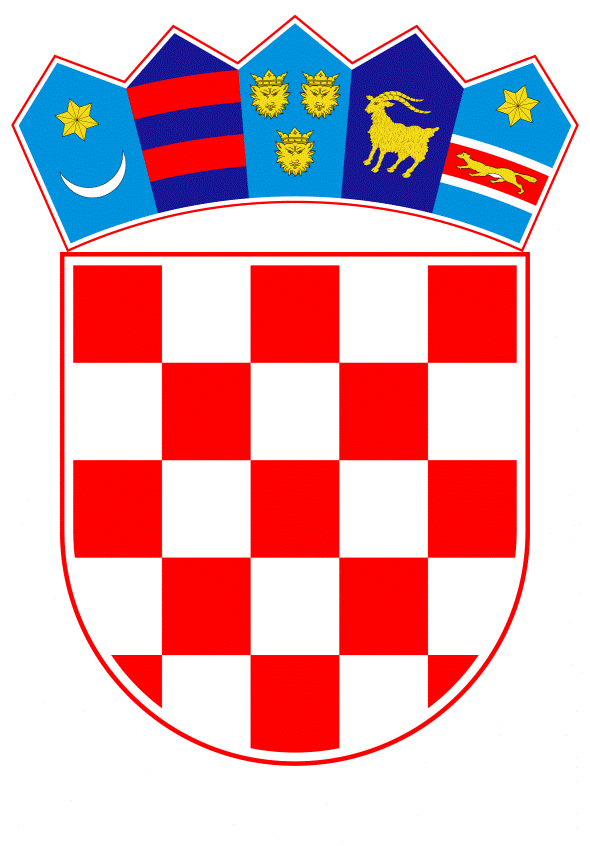 VLADA REPUBLIKE HRVATSKEZagreb, 9. travnja 2020.Banski dvori | Trg Sv. Marka 2  | 10000 Zagreb | tel. 01 4569 222 | vlada.gov.hrPRIJEDLOGNa temelju članka 4.a stavka 1. Zakona o izvršavanju Državnog proračuna Republike Hrvatske za 2020. godinu (Narodne novine, br. 117/19 i 32/20), a u vezi s člankom 46. Zakona o proračunu (Narodne novine, br. 87/08, 136/12 i 15/15) Vlada Republike Hrvatske je na sjednici održanoj ______________ 2020. godine donijelaODLUKUO PRERASPODJELI SREDSTAVA PLANIRANIH U DRŽAVNOMPRORAČUNU REPUBLIKE HRVATSKE ZA 2020. GODINUI.Ovom Odlukom Vlada Republike Hrvatske preraspodjeljuje sredstva unutar proračunskih razdjela u Državnom proračunu Republike Hrvatske za 2020. godinu (Narodne novine, broj 1171/19) radi saniranja posljedica epidemije koronavirusa COVID-19. II.Sredstva iz točke I. preraspodijelit će se kod proračunskih korisnika prema sljedećem rasporedu:III.Preraspodjela sredstava iz točke II. ove Odluke sastavni je dio Državnog proračuna Republike Hrvatske za 2020. godinu. IV.Ova Odluka stupa na snagu danom donošenja, a objavit će se u »Narodnim novinama«.Klasa:Ur. Broj:Zagreb,PREDSJEDNIKmr. sc. Andrej PlenkovićOBRAZLOŽENJEPrijedlogom Odluke preraspodjeljuju se sredstva unutar proračunskih razdjela u Državnom proračunu Republike Hrvatske za 2020. godinu u ukupnom iznosu od 2.101.570.660 kuna.Preraspodjela se provodi temeljem članka 4.a stavka 1. Zakona o izvršavanju Državnog proračuna Republike Hrvatske za 2020. godinu, sukladno kojem se sredstva za saniranje posljedica epidemije koronavirusa mogu odlukom Vlade, ako za to postoji mogućnost i sukladno potrebi, tijekom proračunske godine osiguravati preraspodjelom bez ograničenja, odnosno u iznosu većem od propisanoga zakonom kojim se uređuje proračun.Vlada Republike Hrvatske je dana 17. ožujka 2020. donijela Zaključak kojim su predstavljene 63 ekonomske mjere koje imaju za cilj dati poticaj za zadržavanje radnih mjesta, ali i rješavanje problema nelikvidnosti onima čija je poslovna aktivnost smanjenja uslijed epidemije koronavirusa. Prvu skupinu mjera čine mjere koje su horizontalne naravi i usmjerene su na očuvanje stabilnosti gospodarstva kroz omogućavanje stand stil aranžmana i nove likvidnosti. Drugi set mjera odnosi se na sektorske mjere koje su i vertikalno i horizontalno usmjerene sa ciljem poticanja da svi poduzimaju aktivnosti usmjerene na očuvanje radnih mjesta tj. očuvanje zaposlenosti. Kako je epidemija koronavirusa nastavila snažno utjecati na gospodarsku aktivnost u Republici Hrvatskoj Vlada Republike Hrvatske je na sjednici održanoj 2. travnja 2020. usvojila i drugi paket mjera sa svrhom olakšavanja problema nelikvidnosti onim gospodarstvenicima čija je poslovna aktivnost smanjena uslijed epidemije, uz istovremeno očuvanje radnih mjesta i zaposlenosti. Ovom preraspodjelom osiguravaju se uštede, odnosno financijska sredstva za provedbu navedenih mjera Vlade Republike Hrvatske i to:1.827,2 milijuna kuna za provedbu mjere očuvanja radnih mjesta kod poslodavaca kojima je zbog posebne okolnosti uvjetovane koronavirusom (COVID -19) narušena gospodarska aktivnost,80,0 milijuna kuna za provedbu mjera Hrvatske banke za obnovu i razvitak vezano uz odobrenje novih kredita za likvidnost gospodarskim subjektima, odobravanje garancija (polica osiguranja) poslovnim bankama izvoznika i HBOR-u u okviru garantnog fonda osiguranja izvoza te povećanje opsega garantnog fonda za osiguranje izvoza,53,2 milijuna kuna za financiranje nabave nužne opreme za mikrobiološku dijagnostiku novog korona virusa, zaštitne opreme i dezinficijensa te za dežurstvo na telefonskim linijama u sklopu Službe za zaraznu epidemiologiju Hrvatskog zavoda za javno zdravstvo, kao i neprestanu 24/7 stručnu podršku županijskim zavodima za javno zdravstvo, zdravstvenim ustanovama i drugim posebno ugroženim skupinama stanovnika i okruženjima,39,9 milijuna kuna za provedbu mjere za očuvanje radnih mjesta u pravnim osobama u sustavu športa,34,0 milijuna kuna za provedbu mjere potpore samostalnim umjetnicima, samozaposlenima i fizičkim i pravnim osobama u kulturnim i kreativnim industrijama te osiguranja sredstava fizičkim i pravnim osobama u području kulture za produženo razdoblje pripremnih aktivnosti za odobrene projekte u kulturi ,25,0 milijuna kuna za mjere potpore za programe financiranja obrtnih sredstava i poboljšanja likvidnosti ugroženih gospodarstvenika u turizmu,20,0 milijuna kuna za provedbu mjere pomoći sektoru poljoprivrede zbog ograničenja prometa i povećanja manipulativnih troškova (predlaganje novog programa državnih i potpora male vrijednosti),16,2 milijuna kuna za nabavu zaštitne opreme, najam viličara i eko WC-a te deratizaciju sukladno zahtjevima Nacionalnog stožera civilne zaštite u situaciji epidemije koronavirusa,6 milijuna kuna za financiranje ostalih mjera.Potrebna sredstva za provedbu navedenih mjera osiguravaju se uštedama (smanjenjem rashoda) u okviru Državnog proračuna Republike Hrvatske za 2020. i to najvećim dijelom smanjenjem pozicija financijskih planova Ministarstva obrane u iznosu od 346,4 milijuna kuna, Ministarstva mora, prometa i infrastrukture u iznosu od 305,0 milijuna kuna, Ministarstva znanosti i obrazovanja u iznosu od 294,8 milijuna kuna, Ministarstva regionalnoga razvoja i fondova Europske Unije u iznosu od 152,9 milijuna kuna, Ministarstva unutarnjih poslova u iznosu od 129,5 milijuna kuna, Ministarstva hrvatskih branitelja u iznosu od 77,2 milijuna kuna te Ministarstva zaštite okoliša i energetike u iznosu od 75,9 milijuna kuna. Predlagatelj:Ministarstvo financijaPredmet:Prijedlog odluke o preraspodjeli sredstava planiranih u Državnomproračunu Republike Hrvatske za 2020. godinuTekući plan 
2020.SmanjenjePovećanjeNovi plan 2020.SVEUKUPNOSVEUKUPNO177.409.919.815-2.101.570.6602.101.570.660177.409.919.815- 010HRVATSKI SABOR149.553.099-11.000.000138.553.099- 01005Hrvatski sabor149.553.099-11.000.000138.553.099- 21POLITIČKI SUSTAV149.553.099-11.000.000138.553.099- 2101PROVOĐENJE ZAKONODAVNE VLASTI149.553.099-11.000.000138.553.099- A501000ADMINISTRACIJA I UPRAVLJANJE143.748.879-8.100.000135.648.879- 11Opći prihodi i primici143.583.979-8.100.000135.483.979311Plaće (Bruto)92.249.905-2.210.00090.039.905313Doprinosi na plaće15.320.574-500.00014.820.574321Naknade troškova zaposlenima8.340.000-1.320.0007.020.000322Rashodi za materijal i energiju3.535.000-210.0003.325.000323Rashodi za usluge12.990.000-2.250.00010.740.000324Naknade troškova osobama izvan radnog odnosa650.000-80.000570.000329Ostali nespomenuti rashodi poslovanja7.730.000-730.0007.000.000372Ostale naknade građanima i kućanstvima iz proračuna200.000-100.000100.000422Postrojenja i oprema1.210.000-700.000510.000- A501026OBILJEŽAVANJE SPOMENDANA BLEIBURŠKE TRAGEDIJE I KRIŽNOG PUTA500.000-450.00050.000- 11Opći prihodi i primici500.000-450.00050.000381Tekuće donacije500.000-450.00050.000- A501032SPOMEN PODRUČJE JASENOVAC I OBILJEŽAVANJE ANTIFAŠISTIČKE BORBE U RH500.000-350.000150.000- 11Opći prihodi i primici500.000-350.000150.000366Pomoći proračunskim korisnicima drugih proračuna200.000-200.000381Tekuće donacije300.000-150.000150.000- A501037OBILJEŽAVANJE SJEĆANJA NA ŽRTVE SVIH TOTALITARNIH I AUTORITARNIH REŽIMA100.000-100.000- 11Opći prihodi i primici100.000-100.000381Tekuće donacije100.000-100.000- A501041PARLAMENTARNA DIMENZIJA PREDSJEDANJA REPUBLIKE HRVATSKE VIJEĆEM EUROPSKE UNIJE2.850.200-2.000.000850.200- 11Opći prihodi i primici2.850.200-2.000.000850.200321Naknade troškova zaposlenima200.000-130.00070.000322Rashodi za materijal i energiju20.000-16.0004.000323Rashodi za usluge1.490.000-921.000569.000324Naknade troškova osobama izvan radnog odnosa200.000-185.00015.000329Ostali nespomenuti rashodi poslovanja810.000-627.000183.000343Ostali financijski rashodi5.200-4.0001.200422Postrojenja i oprema95.000-89.0006.000426Nematerijalna proizvedena imovina30.000-28.0002.000- 011POVJERENSTVO ZA FISKALNU POLITIKU1.495.100-1.074.555420.545- 01105Povjerenstvo za fiskalnu politiku1.495.100-1.074.555420.545- 22FINANCIJSKI I FISKALNI SUSTAV1.495.100-1.074.555420.545- 2211NEOVISNO PRAĆENJE PROVEDBE FISKALNE POLITIKE1.495.100-1.074.555420.545- A926001ADMINISTRACIJA I UPRAVLJANJE1.405.100-1.024.555380.545- 11Opći prihodi i primici1.405.100-1.024.555380.545311Plaće (Bruto)836.000-679.000157.000313Doprinosi na plaće138.460-112.55525.905321Naknade troškova zaposlenima37.000-22.00015.000322Rashodi za materijal i energiju28.000-16.00012.000323Rashodi za usluge138.000-79.00059.000324Naknade troškova osobama izvan radnog odnosa13.000-3.00010.000329Ostali nespomenuti rashodi poslovanja153.000-108.00045.000422Postrojenja i oprema29.000-5.00024.000- K926002INFORMATIZACIJA90.000-50.00040.000- 11Opći prihodi i primici90.000-50.00040.000422Postrojenja i oprema35.000-15.00020.000426Nematerijalna proizvedena imovina40.000-35.0005.000- 012DRŽAVNO IZBORNO POVJERENSTVO REPUBLIKE HRVATSKE192.878.964-305.000192.573.964- 01205Državno izborno povjerenstvo Republike Hrvatske192.878.964-305.000192.573.964- 21POLITIČKI SUSTAV192.878.964-305.000192.573.964- 2124PROVEDBA IZBORA I REFERENDUMA192.878.964-305.000192.573.964- A896002ADMINISTRACIJA I UPRAVLJANJE9.358.844-305.0009.053.844- 11Opći prihodi i primici9.345.344-305.0009.040.344311Plaće (Bruto)5.424.411-205.0005.219.411321Naknade troškova zaposlenima426.000-100.000326.000- 015URED PREDSJEDNICE REPUBLIKE HRVATSKE39.713.657-920.00038.793.657- 01505Ured Predsjednice Republike Hrvatske39.713.657-920.00038.793.657- 21POLITIČKI SUSTAV39.713.657-920.00038.793.657- 2104DJELOVANJE PREDSJEDNICE REPUBLIKE HRVATSKE39.713.657-920.00038.793.657- A504000ADMINISTRACIJA I UPRAVLJANJE31.360.557-600.00030.760.557- 11Opći prihodi i primici31.360.557-600.00030.760.557321Naknade troškova zaposlenima2.380.000-400.0001.980.000323Rashodi za usluge2.380.000-200.0002.180.000- A504001TEHNIČKI I POMOĆNI POSLOVI UREDA PREDSJEDNICE6.891.100-120.0006.771.100- 11Opći prihodi i primici6.491.100-120.0006.371.100322Rashodi za materijal i energiju2.895.000-50.0002.845.000323Rashodi za usluge3.540.000-70.0003.470.000- A504027INAUGURACIJA650.000-200.000450.000- 11Opći prihodi i primici650.000-200.000450.000323Rashodi za usluge515.000-200.000315.000- 017USTAVNI SUD REPUBLIKE HRVATSKE34.634.681-770.00033.864.681- 01705Ustavni sud Republike Hrvatske34.634.681-770.00033.864.681- 21POLITIČKI SUSTAV34.634.681-770.00033.864.681- 2106DJELOVANJE USTAVNOG SUDA34.634.681-770.00033.864.681- A506000ADMINISTRACIJA I UPRAVLJANJE33.133.059-161.00032.972.059- 11Opći prihodi i primici33.133.059-161.00032.972.059321Naknade troškova zaposlenima1.000.000-80.000920.000322Rashodi za materijal i energiju904.000-33.000871.000323Rashodi za usluge1.169.000-41.0001.128.000329Ostali nespomenuti rashodi poslovanja192.000-7.000185.000- A506037MEĐUNARODNA SURADNJA705.000-560.000145.000- 11Opći prihodi i primici705.000-560.000145.000321Naknade troškova zaposlenima300.000-240.00060.000323Rashodi za usluge70.000-50.00020.000329Ostali nespomenuti rashodi poslovanja335.000-270.00065.000- A506039OTVARANJE USTAVNOG SUDA JAVNOSTI79.622-49.00030.622- 11Opći prihodi i primici79.622-49.00030.622323Rashodi za usluge79.622-49.00030.622- 018AGENCIJA ZA ZAŠTITU TRŽIŠNOG NATJECANJA16.352.071-1.396.50014.955.571- 01805Agencija za zaštitu tržišnog natjecanja16.352.071-1.396.50014.955.571- 32GOSPODARSTVO16.352.071-1.396.50014.955.571- 3212ZAŠTITA TRŽIŠNOG NATJECANJA16.352.071-1.396.50014.955.571- A507008ADMINISTRACIJA I UPRAVLJANJE15.327.571-1.067.50014.260.071- 11Opći prihodi i primici15.141.784-1.067.50014.074.284311Plaće (Bruto)10.065.984-500.0009.565.984313Doprinosi na plaće1.660.800-82.5001.578.300321Naknade troškova zaposlenima540.000-250.000290.000322Rashodi za materijal i energiju227.000-73.000154.000323Rashodi za usluge2.099.000-90.0002.009.000329Ostali nespomenuti rashodi poslovanja196.000-20.000176.000343Ostali financijski rashodi17.000-11.0006.000422Postrojenja i oprema61.000-41.00020.000- A507017ORGANIZACIJA MEĐUNARODNE KONFERENCIJE U PODRUČJU TRŽIŠNOG NATJECANJA66.000-49.00017.000- 11Opći prihodi i primici66.000-49.00017.000323Rashodi za usluge10.000-10.000324Naknade troškova osobama izvan radnog odnosa25.000-8.00017.000329Ostali nespomenuti rashodi poslovanja31.000-31.000- K507005INFORMATIZACIJA958.500-280.000678.500- 11Opći prihodi i primici958.500-280.000678.500323Rashodi za usluge583.500-60.000523.500422Postrojenja i oprema375.000-220.000155.000- 020VLADA REPUBLIKE HRVATSKE599.822.942-20.000.000579.822.942- 02005Vlada Republike Hrvatske30.677.900-8.500.00022.177.900- 21POLITIČKI SUSTAV30.677.900-8.500.00022.177.900- 2107PRUŽANJE PODRŠKE RADU VLADE REPUBLIKE HRVATSKE30.677.900-8.500.00022.177.900- A508000ADMINISTRACIJA I UPRAVLJANJE27.093.400-8.500.00018.593.400- 11Opći prihodi i primici27.093.400-8.500.00018.593.400311Plaće (Bruto)9.301.000-55.0009.246.000313Doprinosi na plaće1.535.000-15.0001.520.000321Naknade troškova zaposlenima499.000-60.000439.000322Rashodi za materijal i energiju1.500.000-190.0001.310.000323Rashodi za usluge7.907.000-3.250.0004.657.000329Ostali nespomenuti rashodi poslovanja611.200-130.000481.200421Građevinski objekti1.500.000-1.500.000422Postrojenja i oprema3.970.000-3.300.000670.000- 02006Ured predsjednika Vlade Republike Hrvatske11.977.550-1.100.00010.877.550- 21POLITIČKI SUSTAV11.977.550-1.100.00010.877.550- 2107PRUŽANJE PODRŠKE RADU VLADE REPUBLIKE HRVATSKE11.977.550-1.100.00010.877.550- A696002ADMINISTRACIJA I UPRAVLJANJE11.847.550-1.047.00010.800.550- 11Opći prihodi i primici11.847.550-1.047.00010.800.550311Plaće (Bruto)7.725.500-555.0007.170.500313Doprinosi na plaće1.275.000-90.0001.185.000321Naknade troškova zaposlenima597.500-130.000467.500322Rashodi za materijal i energiju143.500-20.000123.500323Rashodi za usluge1.760.500-222.5001.538.000324Naknade troškova osobama izvan radnog odnosa50.000-5.00045.000329Ostali nespomenuti rashodi poslovanja78.500-7.00071.500422Postrojenja i oprema61.000-17.50043.500- K696012INFORMATIZACIJA130.000-53.00077.000- 11Opći prihodi i primici130.000-53.00077.000422Postrojenja i oprema40.000-13.00027.000426Nematerijalna proizvedena imovina50.000-40.00010.000- 02010Ured za udruge319.717.011-964.000318.753.011- 21POLITIČKI SUSTAV319.717.011-964.000318.753.011- 2108RAZVOJ CIVILNOG DRUŠTVA I SURADNJA S NEVLADINIM ORGANIZACIJAMA319.717.011-964.000318.753.011- A509000ADMINISTRACIJA I UPRAVLJANJE2.866.900-223.0002.643.900- 11Opći prihodi i primici2.866.900-223.0002.643.900311Plaće (Bruto)1.573.300-40.0001.533.300313Doprinosi na plaće260.000-4.000256.000321Naknade troškova zaposlenima277.000-110.000167.000322Rashodi za materijal i energiju94.000-15.00079.000323Rashodi za usluge467.500-36.000431.500329Ostali nespomenuti rashodi poslovanja35.100-8.00027.100372Ostale naknade građanima i kućanstvima iz proračuna10.000-10.000- A509024PROVEDBA NACIONALNE STRATEGIJE STVARANJA POTICAJNOG OKRUŽENJA ZA RAZVOJ CIVILNOG DRUŠTVA115.000-65.00050.000- 11Opći prihodi i primici115.000-65.00050.000323Rashodi za usluge90.000-50.00040.000329Ostali nespomenuti rashodi poslovanja20.000-15.0005.000- A509030SAVJET ZA RAZVOJ CIVILNOG DRUŠTVA91.000-45.00046.000- 11Opći prihodi i primici91.000-45.00046.000323Rashodi za usluge40.000-15.00025.000324Naknade troškova osobama izvan radnog odnosa20.000-5.00015.000329Ostali nespomenuti rashodi poslovanja31.000-25.0006.000- A509042PROVEDBA NACIONALNOG PROGRAMA SUZBIJANJA KORUPCIJE61.000-30.00031.000- 11Opći prihodi i primici61.000-30.00031.000323Rashodi za usluge50.000-25.00025.000329Ostali nespomenuti rashodi poslovanja10.000-5.0005.000- A509062MEĐUNARODNA RAZVOJNA SURADNJA - POTPORA RAZVOJU CIVILNOG DRUŠTVA59.620-20.00039.620- 11Opći prihodi i primici59.620-20.00039.620321Naknade troškova zaposlenima30.000-15.00015.000323Rashodi za usluge20.000-5.00015.000- A509065DANI OTVORENIH VRATA UDRUGA242.000-51.000191.000- 11Opći prihodi i primici242.000-51.000191.000323Rashodi za usluge97.000-51.00046.000- A509067PARTNERSTVO ZA OTVORENU VLAST238.000-134.000104.000- 11Opći prihodi i primici238.000-134.000104.000323Rashodi za usluge40.000-14.00026.000329Ostali nespomenuti rashodi poslovanja180.000-120.00060.000- A509069OP UČINKOVITI LJUDSKI POTENCIJALI, PRIORITET 4 I 5246.089.995-8.500246.081.495- 12Sredstva učešća za pomoći36.913.502-8.50036.905.002322Rashodi za materijal i energiju11.250-1.00010.250372Ostale naknade građanima i kućanstvima iz proračuna7.500-7.500- K509020INFORMATIZACIJA UREDA ZA UDRUGE140.000-20.000120.000- 11Opći prihodi i primici140.000-20.000120.000412Nematerijalna imovina90.000-10.00080.000422Postrojenja i oprema50.000-10.00040.000- T509072PREDSJEDANJE REPUBLIKE HRVATSKE EUROPSKOM UNIJOM380.000-367.50012.500- 11Opći prihodi i primici380.000-367.50012.500321Naknade troškova zaposlenima368.000-358.00010.000329Ostali nespomenuti rashodi poslovanja10.000-9.0001.000343Ostali financijski rashodi2.000-5001.500- 02015Ured zastupnika Republike Hrvatske pred Europskim sudom za ljudska prava10.563.410-1.015.5009.547.910- 21POLITIČKI SUSTAV10.563.410-1.015.5009.547.910- 2119ZASTUPANJE REPUBLIKE HRVATSKE PRED EUROPSKIM SUDOM ZA LJUDSKA PRAVA10.563.410-1.015.5009.547.910- A860001ADMINISTRACIJA I UPRAVLJANJE5.961.310-202.5005.758.810- 11Opći prihodi i primici5.961.310-202.5005.758.810311Plaće (Bruto)3.920.000-170.0003.750.000313Doprinosi na plaće628.000-10.000618.000321Naknade troškova zaposlenima85.000-5.00080.000322Rashodi za materijal i energiju177.500-17.500160.000- A860006ZASTUPANJE REPUBLIKE HRVATSKE PRED EUROPSKIM SUDOM ZA LJUDSKA PRAVA I IZVRŠENJE PRESUDA4.537.100-800.0003.737.100- 11Opći prihodi i primici4.537.100-800.0003.737.100321Naknade troškova zaposlenima225.000-50.000175.000323Rashodi za usluge700.200-50.000650.200343Ostali financijski rashodi3.601.700-700.0002.901.700- K860008INFORMATIZACIJA65.000-13.00052.000- 11Opći prihodi i primici65.000-13.00052.000412Nematerijalna imovina35.000-13.00022.000- 02021Stručna služba Savjeta za nacionalne manjine46.158.770-199.00045.959.770- 21POLITIČKI SUSTAV46.158.770-199.00045.959.770- 2109ZAŠTITA PRAVA NACIONALNIH MANJINA46.158.770-199.00045.959.770- A732003POTPORE ZA PROGRAME OSTVARIVANJA KULTURNE AUTONOMIJE NACIONALNIH MANJINA43.771.500-118.00043.653.500- 11Opći prihodi i primici43.771.500-118.00043.653.500323Rashodi za usluge325.000-88.000237.000329Ostali nespomenuti rashodi poslovanja51.500-30.00021.500- A732004ADMINISTRACIJA I UPRAVLJANJE1.434.270-66.0001.368.270- 11Opći prihodi i primici1.433.270-66.0001.367.270311Plaće (Bruto)1.047.000-38.0001.009.000312Ostali rashodi za zaposlene44.000-5.00039.000313Doprinosi na plaće173.000-6.000167.000321Naknade troškova zaposlenima70.000-15.00055.000329Ostali nespomenuti rashodi poslovanja11.000-2.0009.000- A732005RAD SAVJETA ZA NACIONALNE MANJINE280.000-15.000265.000- 11Opći prihodi i primici280.000-15.000265.000324Naknade troškova osobama izvan radnog odnosa35.000-15.00020.000- 02030Ured za zakonodavstvo6.081.410-426.0005.655.410- 24ADMINISTRATIVNI POSLOVI I OPĆE USLUGE JAVNE UPRAVE6.081.410-426.0005.655.410- 2404USKLAĐIVANJE PRAVNIH AKATA S PRAVNIM PORETKOM REPUBLIKE HRVATSKE6.081.410-426.0005.655.410- A514000ADMINISTRACIJA I UPRAVLJANJE5.956.410-376.0005.580.410- 11Opći prihodi i primici5.956.410-376.0005.580.410311Plaće (Bruto)4.430.000-111.0004.319.000312Ostali rashodi za zaposlene103.500-9.00094.500313Doprinosi na plaće731.000-18.000713.000321Naknade troškova zaposlenima325.000-139.000186.000322Rashodi za materijal i energiju128.000-10.000118.000323Rashodi za usluge80.300-20.00060.300329Ostali nespomenuti rashodi poslovanja40.500-14.00026.500422Postrojenja i oprema75.000-55.00020.000- K514012INFORMATIZACIJA UREDA ZA ZAKONODAVSTVO125.000-50.00075.000- 11Opći prihodi i primici125.000-50.00075.000412Nematerijalna imovina50.000-25.00025.000422Postrojenja i oprema75.000-25.00050.000- 02035Ured za opće poslove Hrvatskoga sabora i Vlade Republike Hrvatske44.897.010-3.623.67841.273.332- 21POLITIČKI SUSTAV44.897.010-3.623.67841.273.332- 2110OPĆI POSLOVI ZA POTREBE HRVATSKOG SABORA I VLADE REPUBLIKE HRVATSKE44.897.010-3.623.67841.273.332- A515000ADMINISTRACIJA I UPRAVLJANJE42.907.010-3.198.67839.708.332- 11Opći prihodi i primici40.481.010-3.198.67837.282.332321Naknade troškova zaposlenima1.930.000-200.0001.730.000322Rashodi za materijal i energiju2.140.000-245.6781.894.322323Rashodi za usluge6.525.000-816.0005.709.000329Ostali nespomenuti rashodi poslovanja205.000-2.000203.000372Ostale naknade građanima i kućanstvima iz proračuna40.000-10.00030.000422Postrojenja i oprema2.505.000-1.925.000580.000- K515008INFORMATIZACIJA UREDA ZA OPĆE POSLOVE HRVATSKOGA SABORA I VLADE REPUBLIKE HRVATSKE480.000-125.000355.000- 11Opći prihodi i primici480.000-125.000355.000412Nematerijalna imovina250.000-100.000150.000422Postrojenja i oprema150.000-25.000125.000- K515016OBNOVA VOZNOG PARKA1.400.000-300.0001.100.000- 11Opći prihodi i primici1.400.000-300.0001.100.000423Prijevozna sredstva1.400.000-300.0001.100.000- 02042Ured za protokol2.584.760-167.0002.417.760- 21POLITIČKI SUSTAV2.584.760-167.0002.417.760- 2107PRUŽANJE PODRŠKE RADU VLADE REPUBLIKE HRVATSKE2.584.760-167.0002.417.760- A686000ADMINISTRACIJA I UPRAVLJANJE2.562.760-164.0002.398.760- 11Opći prihodi i primici2.562.760-164.0002.398.760312Ostali rashodi za zaposlene42.000-5.00037.000321Naknade troškova zaposlenima308.600-84.000224.600322Rashodi za materijal i energiju89.050-29.00060.050323Rashodi za usluge131.000-7.000124.000329Ostali nespomenuti rashodi poslovanja181.600-39.000142.600- K686009INFORMATIZACIJA UREDA ZA PROTOKOL22.000-3.00019.000- 11Opći prihodi i primici22.000-3.00019.000412Nematerijalna imovina12.000-3.0009.000- 02044Ured Vlade Republike Hrvatske za unutarnju reviziju2.645.170-182.0002.463.170- 21POLITIČKI SUSTAV2.645.170-182.0002.463.170- 2107PRUŽANJE PODRŠKE RADU VLADE REPUBLIKE HRVATSKE2.645.170-182.0002.463.170- A687000ADMINISTRACIJA I UPRAVLJANJE2.600.170-182.0002.418.170- 11Opći prihodi i primici2.600.170-182.0002.418.170311Plaće (Bruto)1.805.000-115.0001.690.000313Doprinosi na plaće298.000-20.000278.000321Naknade troškova zaposlenima142.000-47.00095.000- 02046Direkcija za korištenje službenih zrakoplova12.863.900-170.00012.693.900- 24ADMINISTRATIVNI POSLOVI I OPĆE USLUGE JAVNE UPRAVE12.863.900-170.00012.693.900- 2406ZRAČNI PRIJEVOZ ZA TIJELA DRŽAVNE VLASTI12.863.900-170.00012.693.900- A691000ADMINISTRACIJA I UPRAVLJANJE12.818.900-155.00012.663.900- 11Opći prihodi i primici12.818.900-155.00012.663.900321Naknade troškova zaposlenima1.630.000-55.0001.575.000323Rashodi za usluge5.143.500-100.0005.043.500- K691008INFORMATIZACIJA DIREKCIJE ZA KORIŠTENJE SLUŽBENIH ZRAKOPLOVA45.000-15.00030.000- 11Opći prihodi i primici45.000-15.00030.000422Postrojenja i oprema35.000-15.00020.000- 02087Ured za ljudska prava i prava nacionalnih manjina84.437.411-3.089.82281.347.589- 21POLITIČKI SUSTAV84.437.411-3.089.82281.347.589- 2109ZAŠTITA PRAVA NACIONALNIH MANJINA66.193.071-595.93865.597.133- A513002PROGRAMI ZA NACIONALNE MANJINE55.781.320-120.00055.661.320- 11Opći prihodi i primici55.781.320-120.00055.661.320321Naknade troškova zaposlenima40.000-20.00020.000363Pomoći unutar općeg proračuna100.000-100.000- A513041PROVEDBA NACIONALNE STRATEGIJE ZA UKLJUČIVANJE ROMA 2013-20202.571.220-27.5002.543.720- 11Opći prihodi i primici2.571.220-27.5002.543.720321Naknade troškova zaposlenima55.000-27.50027.500- A513043ISPUNJAVANJE PREDUVJETA ZA UČINKOVITU PROVEDBU POLITIKA USMJERENIH NA NACIONALNE MANJINE - FAZA I5.538.037-112.5005.425.537- 12Sredstva učešća za pomoći830.666-112.500718.166311Plaće (Bruto)68.414-15.00053.414313Doprinosi na plaće11.289-2.0009.289321Naknade troškova zaposlenima16.967-11.0005.967323Rashodi za usluge567.864-22.000545.864324Naknade troškova osobama izvan radnog odnosa91.236-47.00044.236329Ostali nespomenuti rashodi poslovanja59.086-8.00051.086422Postrojenja i oprema11.985-7.5004.485- A513056ISPUNJAVANJE PREDUVJETA ZA UČINKOVITE MANJINSKE POLITIKE - FAZA II2.302.494-335.9381.966.556- 11Opći prihodi i primici280-280343Ostali financijski rashodi280-280- 12Sredstva učešća za pomoći335.658-335.658311Plaće (Bruto)49.509-49.509312Ostali rashodi za zaposlene2.775-2.775313Doprinosi na plaće8.169-8.169321Naknade troškova zaposlenima16.305-16.305322Rashodi za materijal i energiju1.500-1.500323Rashodi za usluge222.000-222.000324Naknade troškova osobama izvan radnog odnosa12.900-12.900329Ostali nespomenuti rashodi poslovanja15.000-15.000422Postrojenja i oprema7.500-7.500- 2111PROMICANJE LJUDSKIH PRAVA18.244.340-2.493.88415.750.456- A513037POTPORA BORBI PROTIV ZLOČINA IZ MRŽNJE65.220-20.00045.220- 11Opći prihodi i primici65.220-20.00045.220321Naknade troškova zaposlenima20.000-10.00010.000323Rashodi za usluge30.000-5.00025.000329Ostali nespomenuti rashodi poslovanja15.000-5.00010.000- A513039PROVEDBA INTEGRACIJSKE POLITIKE - AKCIJSKI PLAN ZA INTEGRACIJU OSOBA KOJIMA JE ODOBRENA MEĐUNARODNA ZAŠTITA51.320-10.00041.320- 11Opći prihodi i primici51.320-10.00041.320321Naknade troškova zaposlenima20.000-10.00010.000- A513040PROVEDBA NACIONALNOG PROGRAMA ZAŠTITE I PROMICANJA LJUDSKIH PRAVA203.890-72.500131.390- 11Opći prihodi i primici203.890-72.500131.390321Naknade troškova zaposlenima145.000-72.50072.500- A513042STRATEGIJA BORBE PROTIV SIROMAŠTVA I SOCIJALNE ISKLJUČENOSTI U RH (2014.-2020.)13.500-13.500- 11Opći prihodi i primici13.500-13.500323Rashodi za usluge11.500-11.500329Ostali nespomenuti rashodi poslovanja2.000-2.000- A513044BORBA PROTIV DISKRIMINACIJE - PREDUVJET ZA SOCIJALNO UKLJUČIVANJE NAJRANJIVIJIH SKUPINA - FAZA II869.861-121.484748.377- 11Opći prihodi i primici280-280343Ostali financijski rashodi280-280- 12Sredstva učešća za pomoći121.204-121.204311Plaće (Bruto)30.770-30.770312Ostali rashodi za zaposlene2.400-2.400313Doprinosi na plaće5.078-5.078321Naknade troškova zaposlenima8.256-8.256322Rashodi za materijal i energiju300-300323Rashodi za usluge39.000-39.000324Naknade troškova osobama izvan radnog odnosa12.900-12.900329Ostali nespomenuti rashodi poslovanja15.000-15.000422Postrojenja i oprema7.500-7.500- A513052NACIONALNI PLAN ZA BORBU PROTIV DISKRIMINACIJE76.720-5.00071.720- 11Opći prihodi i primici76.720-5.00071.720321Naknade troškova zaposlenima10.000-5.0005.000- A513057BORBA PROTIV DISKRIMINACIJE - PREDUVJET ZA SOCIJALNO UKLJUČIVANJE NAJRANJIVIJIH SKUPINA - FAZA I9.525.400-1.428.9008.096.500- 12Sredstva učešća za pomoći1.428.900-1.428.900323Rashodi za usluge104.400-104.400363Pomoći unutar općeg proračuna195.000-195.000366Pomoći proračunskim korisnicima drugih proračuna195.000-195.000381Tekuće donacije934.500-934.500- A681000ADMINISTRACIJA I UPRAVLJANJE4.946.635-642.5004.304.135- 11Opći prihodi i primici4.930.135-642.5004.287.635311Plaće (Bruto)3.714.500-540.0003.174.500312Ostali rashodi za zaposlene139.000-6.000133.000313Doprinosi na plaće613.000-86.500526.500321Naknade troškova zaposlenima160.000-10.000150.000- A681023PROVEDBA NACIONALNOG PLANA ZA SUZBIJANJE TRGOVANJA LJUDIMA347.620-75.000272.620- 11Opći prihodi i primici347.620-75.000272.620324Naknade troškova osobama izvan radnog odnosa70.000-30.00040.000329Ostali nespomenuti rashodi poslovanja70.000-30.00040.000381Tekuće donacije15.000-15.000- A681056AMIF II - JAČANJE SUSTAVA INTEGRACIJE OSOBA KOJIMA JE ODOBRENA MEĐUNARODNA ZAŠTITA1.944.174-90.0001.854.174- 12Sredstva učešća za pomoći486.007-90.000396.007323Rashodi za usluge377.978-90.000287.978- K681037INFORMATIZACIJA90.000-15.00075.000- 11Opći prihodi i primici90.000-15.00075.000412Nematerijalna imovina50.000-15.00035.000- 02091Ured Komisije za odnose s vjerskim zajednicama24.342.820-337.00024.005.820- 39KULTURA, RELIGIJA I ŠPORT24.342.820-337.00024.005.820- 3916ODNOSI REPUBLIKE HRVATSKE I VJERSKIH ZAJEDNICA827.820-87.000740.820- A872001ADMINISTRACIJA I UPRAVLJANJE815.820-87.000728.820- 11Opći prihodi i primici815.820-87.000728.820311Plaće (Bruto)552.000-65.000487.000313Doprinosi na plaće91.500-10.00081.500321Naknade troškova zaposlenima41.000-12.00029.000- 3917POTPORE VJERSKIM ZAJEDNICAMA23.515.000-250.00023.265.000- A872003POTICAJI PREMA UGOVORIMA VLADE RH I VJERSKIH ZAJEDNICA23.515.000-250.00023.265.000- 11Opći prihodi i primici23.515.000-250.00023.265.000381Tekuće donacije23.515.000-250.00023.265.000- 02092Ured za ravnopravnost spolova2.875.820-226.0002.649.820- 21POLITIČKI SUSTAV2.875.820-226.0002.649.820- 2113PROMICANJE RAVNOPRAVNOSTI SPOLOVA2.875.820-226.0002.649.820- A532004ADMINISTRACIJA I UPRAVLJANJE1.761.710-2.0001.759.710- 11Opći prihodi i primici1.761.710-2.0001.759.710322Rashodi za materijal i energiju16.000-2.00014.000- A532009PROVEDBA ZAKONA O RAVNOPRAVNOSTI SPOLOVA I NACIONALNE POLITIKE345.200-155.000190.200- 11Opći prihodi i primici345.200-155.000190.200321Naknade troškova zaposlenima130.000-75.00055.000323Rashodi za usluge190.000-75.000115.000329Ostali nespomenuti rashodi poslovanja19.000-5.00014.000- A532013PROVEDBA DRUGIH NACIONALNIH POLITIKA I STRATEGIJA10.000-10.000- 11Opći prihodi i primici10.000-10.000323Rashodi za usluge5.000-5.000381Tekuće donacije5.000-5.000- A532019AKTIVNOSTI UREDA VEZANE ZA PREDSJEDANJE RH VIJEĆEM EU U 2020.730.910-56.000674.910- 11Opći prihodi i primici96.910-46.00050.910321Naknade troškova zaposlenima20.000-10.00010.000323Rashodi za usluge54.710-22.00032.710329Ostali nespomenuti rashodi poslovanja21.500-14.0007.500- 12Sredstva učešća za pomoći127.000-10.000117.000324Naknade troškova osobama izvan radnog odnosa90.000-10.00080.000- K532005INFORMATIZACIJA UREDA ZA RAVNOPRAVNOST SPOLOVA28.000-3.00025.000- 11Opći prihodi i primici28.000-3.00025.000426Nematerijalna proizvedena imovina3.000-3.000- 025MINISTARSTVO FINANCIJA43.453.998.562-80.000.00080.000.00043.453.998.562- 02505Ministarstvo financija250.462.300-20.000.000230.462.300- 22FINANCIJSKI I FISKALNI SUSTAV250.462.300-20.000.000230.462.300- 2203UPRAVLJANJE SUSTAVOM JAVNIH FINANCIJA180.028.795-20.000.000160.028.795- A538000ADMINISTRACIJA I UPRAVLJANJE111.963.800-1.000.000110.963.800- 11Opći prihodi i primici110.789.000-1.000.000109.789.000321Naknade troškova zaposlenima7.650.000-1.000.0006.650.000- K113290RAZVOJ SUSTAVA DRŽAVNE RIZNICE34.800.000-19.000.00015.800.000- 11Opći prihodi i primici34.800.000-19.000.00015.800.000323Rashodi za usluge24.100.000-9.000.00015.100.000412Nematerijalna imovina10.300.000-10.000.000300.000- 02506Ministarstvo financija - ostali izdaci države41.541.008.598-5.166.00080.000.00041.615.842.598- 32GOSPODARSTVO366.000.00080.000.000446.000.000- 3210KREDITNI I JAMSTVENI PROGRAMI U GOSPODARSTVU366.000.00080.000.000446.000.000- A544001PROGRAM POVLAŠTENOG FINANCIRANJA PO KREDITNIM PROGRAMIMA HBOR-A30.000.00030.000.000- 11Opći prihodi i primici30.000.00030.000.000352Subvencije trgovačkim društvima, poljoprivrednicima i obrtnicima izvan javnog sektora30.000.00030.000.000- A544011OSIGURANJE IZVOZA - GARANTNI FOND10.000.00050.000.00060.000.000- 11Opći prihodi i primici10.000.00050.000.00060.000.000352Subvencije trgovačkim društvima, poljoprivrednicima i obrtnicima izvan javnog sektora10.000.00050.000.00060.000.000- 35PROSTORNO UREĐENJE I UNAPREĐENJE STANOVANJA9.000.000-2.166.0006.834.000- 3506POTICANJE STAMBENE ŠTEDNJE9.000.000-2.166.0006.834.000- A539042POTICANJE STAMBENE ŠTEDNJE9.000.000-2.166.0006.834.000- 11Opći prihodi i primici9.000.000-2.166.0006.834.000372Ostale naknade građanima i kućanstvima iz proračuna9.000.000-2.166.0006.834.000- 41MIROVINSKA SIGURNOST87.000.000-3.000.00084.000.000- 4104POTICAJI ZA ČLANOVE DOBROVOLJNIH MIROVINSKIH FONDOVA87.000.000-3.000.00084.000.000- A539274POTICAJI ZA ČLANOVE DOBROVOLJNIH MIROVINSKIH FONDOVA87.000.000-3.000.00084.000.000- 11Opći prihodi i primici87.000.000-3.000.00084.000.000372Ostale naknade građanima i kućanstvima iz proračuna87.000.000-3.000.00084.000.000- 02510Carinska uprava670.093.674-28.834.000641.259.674- 22FINANCIJSKI I FISKALNI SUSTAV670.093.674-28.834.000641.259.674- 2207DJELATNOST CARINSKOG I POREZNOG SUSTAVA670.093.674-28.834.000641.259.674- A540000ADMINISTRACIJA I UPRAVLJANJE CARINSKE UPRAVE483.559.094-18.550.000465.009.094- 11Opći prihodi i primici474.715.094-18.550.000456.165.094311Plaće (Bruto)329.820.000-11.000.000318.820.000313Doprinosi na plaće60.532.800-1.850.00058.682.800321Naknade troškova zaposlenima25.346.500-1.800.00023.546.500322Rashodi za materijal i energiju24.938.794-3.900.00021.038.794- A540005ODRŽAVANJE INFORMACIJSKOG SUSTAVA CARINSKE UPRAVE112.565.500-10.000.000102.565.500- 11Opći prihodi i primici112.565.500-10.000.000102.565.500323Rashodi za usluge106.153.500-10.000.00096.153.500- K540034OBNOVA VOZNOG PARKA3.281.909-284.0002.997.909- 11Opći prihodi i primici770.671-284.000486.671323Rashodi za usluge734.200-284.000450.200- 02515Porezna uprava968.732.050-26.000.000942.732.050- 22FINANCIJSKI I FISKALNI SUSTAV968.732.050-26.000.000942.732.050- 2207DJELATNOST CARINSKOG I POREZNOG SUSTAVA968.732.050-26.000.000942.732.050- A541000ADMINISTRACIJA I UPRAVLJANJE POREZNE UPRAVE842.565.725-18.900.000823.665.725- 11Opći prihodi i primici839.515.725-18.900.000820.615.725321Naknade troškova zaposlenima21.800.000-2.300.00019.500.000322Rashodi za materijal i energiju26.700.000-3.000.00023.700.000323Rashodi za usluge230.300.000-12.100.000218.200.000372Ostale naknade građanima i kućanstvima iz proračuna2.000.000-1.500.000500.000- A541018TROŠKOVI STEČAJNIH POSTUPAKA6.000.000-1.100.0004.900.000- 11Opći prihodi i primici6.000.000-1.100.0004.900.000323Rashodi za usluge6.000.000-1.100.0004.900.000- K270143OBJEKTI ZA POTREBE POREZNE UPRAVE14.500.000-4.000.00010.500.000- 11Opći prihodi i primici11.000.000-4.000.0007.000.000451Dodatna ulaganja na građevinskim objektima6.500.000-4.000.0002.500.000- K270160INFORMATIZACIJA POREZNE UPRAVE63.100.000-2.000.00061.100.000- 11Opći prihodi i primici49.000.000-2.000.00047.000.000422Postrojenja i oprema6.000.000-2.000.0004.000.000- 027RH SIGURNOSNO-OBAVJEŠTAJNA AGENCIJA414.546.617-13.048.700401.497.917- 028SREDIŠNJI DRŽAVNI URED ZA SREDIŠNJU JAVNU NABAVU11.811.500-2.050.0009.761.500- 02805Središnji državni ured za središnju javnu nabavu11.811.500-2.050.0009.761.500- 24ADMINISTRATIVNI POSLOVI I OPĆE USLUGE JAVNE UPRAVE11.811.500-2.050.0009.761.500- 2411SREDIŠNJA JAVNA NABAVA11.811.500-2.050.0009.761.500- A857001ADMINISTRACIJA I UPRAVLJANJE10.731.500-2.050.0008.681.500- 11Opći prihodi i primici10.577.000-2.050.0008.527.000311Plaće (Bruto)6.921.500-1.850.0005.071.500313Doprinosi na plaće1.210.600-150.0001.060.600329Ostali nespomenuti rashodi poslovanja520.000-50.000470.000- 030MINISTARSTVO OBRANE5.339.629.262-346.400.0004.993.229.262- 03005Ministarstvo obrane5.339.629.262-346.400.0004.993.229.262- 25OBRANA5.183.923.762-318.527.7894.865.395.973- 2504OPREMANJE, MODERNIZACIJA I IZGRADNJA1.351.550.968-112.001.5811.239.549.387- A545049OPSKRBA MATERIJALNIM SREDSTVIMA466.130.260-57.914.931408.215.329- 11Opći prihodi i primici416.130.260-57.914.931358.215.329322Rashodi za materijal i energiju236.298.618-25.914.931210.383.687323Rashodi za usluge179.831.642-32.000.000147.831.642- A545076IZGRADNJA, REKONSTRUKCIJA I ADAPTACIJA OBJEKATA I INFRASTRUKTURE183.590.000-32.086.650151.503.350- 11Opći prihodi i primici163.590.000-32.086.650131.503.350323Rashodi za usluge41.733.000-2.086.65039.646.350421Građevinski objekti113.710.000-30.000.00083.710.000- K545044OBALNI OPHODNI BROD76.380.000-13.000.00063.380.000- 11Opći prihodi i primici53.980.000-13.000.00040.980.000422Postrojenja i oprema53.850.000-13.000.00040.850.000- K545046NATO INTEGRIRANI SUSTAV PROTUZRAČNE OBRANE34.816.130-9.000.00025.816.130- 11Opći prihodi i primici34.816.130-9.000.00025.816.130329Ostali nespomenuti rashodi poslovanja4.266.971-1.000.0003.266.971421Građevinski objekti18.458.624-5.000.00013.458.624422Postrojenja i oprema11.393.945-3.000.0008.393.945- 2505UPRAVLJANJE I POTPORA OSOBLJU2.804.165.690-45.621.4002.758.544.290- A545052TROŠKOVI OSOBLJA I PERSONALNA POTPORA2.783.497.690-45.121.4002.738.376.290- 11Opći prihodi i primici2.783.497.690-45.121.4002.738.376.290312Ostali rashodi za zaposlene93.697.000-41.000.00052.697.000323Rashodi za usluge62.428.000-4.121.40058.306.600- A545053PRIBAVLJANJE OSOBLJA I IZOBRAZBA20.668.000-500.00020.168.000- 11Opći prihodi i primici20.668.000-500.00020.168.000321Naknade troškova zaposlenima1.411.000-500.000911.000- 2506KOMUNIKACIJSKO-INFORMACIJSKI SUSTAVI I POTPORA288.296.234-63.200.000225.096.234- A545054OPREMANJE I MODERNIZACIJA KOMUNIKACIJSKO-INFORMACIJSKIM SUSTAVIMA89.788.325-37.200.00052.588.325- 11Opći prihodi i primici89.788.325-37.200.00052.588.325323Rashodi za usluge9.795.000-200.0009.595.000412Nematerijalna imovina17.650.000-5.000.00012.650.000422Postrojenja i oprema62.343.325-32.000.00030.343.325- A545055ODRŽAVANJE KOMUNIKACIJSKO-INFORMACIJSKIH SUSTAVA43.059.797-8.000.00035.059.797- 11Opći prihodi i primici43.059.797-8.000.00035.059.797323Rashodi za usluge43.024.797-8.000.00035.024.797- A545057SIGURNOSNI POSLOVI23.837.000-4.000.00019.837.000- 11Opći prihodi i primici23.837.000-4.000.00019.837.000- A545058OPĆA POTPORA17.791.500-500.00017.291.500- 11Opći prihodi i primici8.514.000-500.0008.014.000323Rashodi za usluge3.549.400-500.0003.049.400- A545059IZDAVAŠTVO I INFORMIRANJE5.165.000-1.500.0003.665.000- 11Opći prihodi i primici5.165.000-1.500.0003.665.000322Rashodi za materijal i energiju1.340.000-500.000840.000323Rashodi za usluge3.730.000-1.000.0002.730.000- K545056RAZVOJ CYBER SPOSOBNOSTI38.805.000-12.000.00026.805.000- 11Opći prihodi i primici30.805.000-12.000.00018.805.000422Postrojenja i oprema28.800.000-12.000.00016.800.000- 2507OBUKA I LOGISTIČKA POTPORA ORUŽANIH SNAGA495.603.850-86.935.983408.667.867- A545060OBUKA I VJEŽBE119.203.000-21.000.00098.203.000- 11Opći prihodi i primici119.203.000-21.000.00098.203.000321Naknade troškova zaposlenima73.111.000-14.000.00059.111.000322Rashodi za materijal i energiju19.029.000-2.000.00017.029.000323Rashodi za usluge26.433.000-5.000.00021.433.000- A545061ODRŽAVANJE MATERIJALNIH SREDSTAVA I SUSTAVA304.150.850-55.500.000248.650.850- 11Opći prihodi i primici304.150.850-55.500.000248.650.850322Rashodi za materijal i energiju79.660.203-15.000.00064.660.203323Rashodi za usluge224.302.647-40.500.000183.802.647- A545062ODRŽAVANJE GRAĐEVINA I INFRASTRUKTURE72.250.000-10.435.98361.814.017- 11Opći prihodi i primici72.250.000-10.435.98361.814.017322Rashodi za materijal i energiju12.235.000-3.000.0009.235.000323Rashodi za usluge60.015.000-7.435.98352.579.017- 2508MEĐUNARODNA SURADNJA70.932.000-4.768.82566.163.175- A545063BILATERALNA I MULTILATERALNA SURADNJA14.959.500-3.000.00011.959.500- 11Opći prihodi i primici14.959.500-3.000.00011.959.500321Naknade troškova zaposlenima4.273.000-3.000.0001.273.000- A545064AKTIVNOSTI U OKVIRU NATO I EU55.972.500-1.768.82554.203.675- 11Opći prihodi i primici55.972.500-1.768.82554.203.675329Ostali nespomenuti rashodi poslovanja35.376.500-1.768.82533.607.675- 2509MIROVNE MISIJE173.375.020-6.000.000167.375.020- A545066NATO MISIJE I OPERACIJE165.468.020-6.000.000159.468.020- 11Opći prihodi i primici165.468.020-6.000.000159.468.020323Rashodi za usluge33.695.000-5.000.00028.695.000329Ostali nespomenuti rashodi poslovanja10.602.000-1.000.0009.602.000- 26JAVNA SIGURNOST155.705.500-27.872.211127.833.289- 2606KORIŠTENJE ORUŽANIH SNAGA ZA POMOĆ CIVILNIM INSTITUCIJAMA I STANOVNIŠTVU155.705.500-27.872.211127.833.289- A545035PROTUPOŽARNA ZAŠTITA112.065.000-27.036.10085.028.900- 11Opći prihodi i primici112.065.000-27.036.10085.028.900322Rashodi za materijal i energiju20.722.000-1.036.10019.685.900323Rashodi za usluge85.645.500-26.000.00059.645.500- A545039OBALNA STRAŽA25.623.000-836.11124.786.889- 11Opći prihodi i primici25.623.000-836.11124.786.889323Rashodi za usluge18.146.500-836.11117.310.389- 032SREDIŠNJI DRŽAVNI URED ZA HRVATE IZVAN REPUBLIKE HRVATSKE86.954.051-1.337.49185.616.560- 03205Središnji državni ured za Hrvate izvan Republike Hrvatske78.022.051-1.337.49176.684.560- 23VANJSKA POLITIKA I MEĐUNARODNA POMOĆ78.022.051-1.337.49176.684.560- 2306PROGRAMI HRVATA IZVAN REPUBLIKE HRVATSKE78.022.051-1.337.49176.684.560- A862001ADMINISTRACIJA I UPRAVLJANJE11.138.000-100.00011.038.000- 11Opći prihodi i primici11.138.000-100.00011.038.000321Naknade troškova zaposlenima690.000-100.000590.000- A862025HRVATSKE SVJETSKE IGRE700.000-700.000- 11Opći prihodi i primici700.000-700.000323Rashodi za usluge630.000-630.000329Ostali nespomenuti rashodi poslovanja70.000-70.000- A862026ORGANIZIRANJE STRUČNIH SEMINARA I RADIONICA ZA HRVATE IZVAN REPUBLIKE HRVATSKE60.000-60.000- 11Opći prihodi i primici60.000-60.000321Naknade troškova zaposlenima10.000-10.000323Rashodi za usluge25.000-25.000324Naknade troškova osobama izvan radnog odnosa5.000-5.000329Ostali nespomenuti rashodi poslovanja20.000-20.000- A862028POTPORA UČENJU HRVATSKOGA JEZIKA ZA HRVATSKO ISELJENIŠTVO I HRVATSKU MANJINU U INOZEMSTVU1.767.045-90.0001.677.045- 11Opći prihodi i primici1.235.000-90.0001.145.000321Naknade troškova zaposlenima20.000-20.000324Naknade troškova osobama izvan radnog odnosa70.000-70.000- A862029PROGRAMI I PROJEKTI HRVATSKOG ISELJENIŠTVA4.625.228-287.4914.337.737- 11Opći prihodi i primici1.287.491-287.4911.000.000322Rashodi za materijal i energiju5.000-5.000323Rashodi za usluge130.000-130.000324Naknade troškova osobama izvan radnog odnosa5.000-5.000329Ostali nespomenuti rashodi poslovanja147.491-147.491- A862031REGISTAR HRVATSKIH SUBJEKATA IZVAN REPUBLIKE HRVATSKE100.000-100.000- 11Opći prihodi i primici100.000-100.000323Rashodi za usluge100.000-100.000- 033SREDIŠNJI DRŽAVNI URED ZA OBNOVU I STAMBENO ZBRINJAVANJE235.642.244-19.110.000216.532.244- 03305Središnji državni ured za obnovu i stambeno zbrinjavanje235.642.244-19.110.000216.532.244- 40SOCIJALNA SKRB235.642.244-19.110.000216.532.244- 4014STAMBENO ZBRINJAVANJE PROGNANIKA, POVRATNIKA I IZBJEGLICA235.642.244-19.110.000216.532.244- A761057ADMINISTRACIJA I UPRAVLJANJE38.851.051-3.810.00035.041.051- 11Opći prihodi i primici38.801.051-3.810.00034.991.051321Naknade troškova zaposlenima1.185.000-150.0001.035.000322Rashodi za materijal i energiju1.600.000-100.0001.500.000323Rashodi za usluge6.830.000-1.150.0005.680.000329Ostali nespomenuti rashodi poslovanja7.325.000-1.510.0005.815.000422Postrojenja i oprema570.000-200.000370.000426Nematerijalna proizvedena imovina1.000.000-700.000300.000- A761060POTPORA POVRATKA U BIH6.500.000-2.500.0004.000.000- 11Opći prihodi i primici6.500.000-2.500.0004.000.000361Pomoći inozemnim vladama6.500.000-2.500.0004.000.000- A761073STAMBENO ZBRINJAVANJE OSOBA SA ODOBRENOM MEĐUNARODNOM ZAŠTITOM8.500.000-2.100.0006.400.000- 11Opći prihodi i primici7.500.000-2.100.0005.400.000323Rashodi za usluge5.450.000-1.100.0004.350.000329Ostali nespomenuti rashodi poslovanja100.000-50.00050.000421Građevinski objekti950.000-950.000- K761004KAPITALNA POTPORA ZA ODRŽIVI POVRATAK6.500.000-3.000.0003.500.000- 11Opći prihodi i primici6.500.000-3.000.0003.500.000363Pomoći unutar općeg proračuna6.500.000-3.000.0003.500.000- K761061OBNOVA I IZGRADNJA U RATU OŠTEĆENIH STAMBENIH JEDINICA22.000.000-2.500.00019.500.000- 11Opći prihodi i primici22.000.000-2.500.00019.500.000382Kapitalne donacije22.000.000-2.500.00019.500.000- K761063STAMBENO ZBRINJAVANJE112.693.839-5.100.000107.593.839- 11Opći prihodi i primici112.693.839-5.100.000107.593.839323Rashodi za usluge1.600.000-500.0001.100.000382Kapitalne donacije50.400.000-1.100.00049.300.000421Građevinski objekti60.693.839-3.500.00057.193.839- K761066FINANCIRANJE POJEDINAČNIH KOMUNALNIH PRIKLJUČAKA1.500.000-100.0001.400.000- 11Opći prihodi i primici1.500.000-100.0001.400.000386Kapitalne pomoći1.500.000-100.0001.400.000- 034SREDIŠNJI DRŽAVNI URED ZA RAZVOJ DIGITALNOG DRUŠTVA26.239.500-1.320.00024.919.500- 03405Središnji državni ured za razvoj digitalnog društva26.239.500-1.320.00024.919.500- 24ADMINISTRATIVNI POSLOVI I OPĆE USLUGE JAVNE UPRAVE26.239.500-1.320.00024.919.500- 2414INFORMACIJSKI SUSTAV JAVNE SLUŽBENE DOKUMENTACIJE26.239.500-1.320.00024.919.500- T912010PREDSJEDANJE REPUBLIKE HRVATSKE EUROPSKOM UNIJOM2.000.000-1.320.000680.000- 11Opći prihodi i primici2.000.000-1.320.000680.000323Rashodi za usluge1.500.000-1.000.000500.000329Ostali nespomenuti rashodi poslovanja500.000-320.000180.000- 036SREDIŠNJI DRŽAVNI URED ZA ŠPORT395.687.899-39.975.00039.975.000395.687.899- 03605Središnji državni ured za šport395.687.899-39.975.00039.975.000395.687.899- 39KULTURA, RELIGIJA I ŠPORT395.687.899-39.975.00039.975.000395.687.899- 3920RAZVOJ ŠPORTA395.687.899-39.975.00039.975.000395.687.899- A916001GRADSKE SPORTSKE DVORANE U ZAGREBU, SPLITU I VARAŽDINU42.487.829-3.405.00039.082.829- 11Opći prihodi i primici42.487.829-3.405.00039.082.829363Pomoći unutar općeg proračuna42.487.829-3.405.00039.082.829- A916003DRŽAVNE NAGRADE ZA VRHUNSKA SPORTSKA POSTIGNUĆA13.500.000-8.500.0005.000.000- 11Opći prihodi i primici13.500.000-8.500.0005.000.000372Ostale naknade građanima i kućanstvima iz proračuna13.500.000-8.500.0005.000.000- A916004POTICANJE MEĐUNARODNE SPORTSKE SURADNJE880.000-200.000680.000- 11Opći prihodi i primici780.000-200.000580.000321Naknade troškova zaposlenima450.000-200.000250.000- A916006POTICANJE LOKALNOG ŠPORTA I ŠPORTSKIH NATJECANJA11.328.000-11.280.00048.000- 11Opći prihodi i primici11.328.000-11.280.00048.000381Tekuće donacije11.280.000-11.280.000- A916008PREVENCIJA NASILJA SPORTOM U ŠKOLAMA389.000-300.00089.000- 11Opći prihodi i primici389.000-300.00089.000323Rashodi za usluge270.000-220.00050.000329Ostali nespomenuti rashodi poslovanja89.000-80.0009.000- A916012ADMINISTRACIJA I UPRAVLJANJE SREDIŠNJEG DRŽAVNOG UREDA ZA ŠPORT13.711.178-100.00013.611.178- 11Opći prihodi i primici13.711.178-100.00013.611.178311Plaće (Bruto)9.228.394-100.0009.128.394- A916018NACIONALNI PROGRAM SPORTA - PRIPREMA, PROVOĐENJE I PRAĆENJE800.000-300.000500.000- 11Opći prihodi i primici800.000-300.000500.000321Naknade troškova zaposlenima119.367-100.00019.367323Rashodi za usluge428.688-100.000328.688324Naknade troškova osobama izvan radnog odnosa101.336-100.0001.336- A916026HRVATSKA PLIVA2.000.000-1.990.00010.000- 11Opći prihodi i primici2.000.000-1.990.00010.000381Tekuće donacije1.990.000-1.990.000- A916028OBVEZNI DOPRINOSI VRHUNSKIM ŠPOTRAŠIMA7.900.000-7.900.000- 11Opći prihodi i primici7.900.000-7.900.000372Ostale naknade građanima i kućanstvima iz proračuna7.900.000-7.900.000- A916032POTPORE PRAVNIM OSOBAMA U SUSTAVU ŠPORTA ZA OČUVANJE RADNIH MJESTA (COVID-19)39.975.00039.975.000- 11Opći prihodi i primici39.975.00039.975.000381Tekuće donacije39.975.00039.975.000- K916023SUFINANCIRANJE IZGRADNJE I GRAĐEVINSKIH ZAHVATA NA ŠPORTSKOJ INFRASTRUKTURI16.000.000-6.000.00010.000.000- 11Opći prihodi i primici16.000.000-6.000.00010.000.000363Pomoći unutar općeg proračuna15.700.000-6.000.0009.700.000- 040MINISTARSTVO UNUTARNJIH POSLOVA5.905.414.617-145.627.12216.150.0005.775.937.495- 04005Ministarstvo unutarnjih poslova5.905.414.617-145.627.12216.150.0005.775.937.495- 26JAVNA SIGURNOST5.905.414.617-145.627.12216.150.0005.775.937.495- 2601JAVNI RED, SIGURNOST I UPRAVNI POSLOVI5.280.534.632-124.327.12216.150.0005.172.357.510- A553131ADMINISTRACIJA I UPRAVLJANJE4.562.038.317-13.250.00011.650.0004.560.438.317- 11Opći prihodi i primici4.340.728.317-13.250.00011.650.0004.339.128.317321Naknade troškova zaposlenima175.300.000-5.450.000169.850.000322Rashodi za materijal i energiju176.691.000-4.000.00010.000.000182.691.000323Rashodi za usluge226.502.000-3.500.0001.650.000224.652.000329Ostali nespomenuti rashodi poslovanja18.562.000-300.00018.262.000- K260056IZGRADNJA, KUPNJA I ODRŽAVANJE ZGRADA75.397.000-14.000.0004.500.00065.897.000- 11Opći prihodi i primici34.997.000-14.000.0004.500.00025.497.000421Građevinski objekti13.000.000-9.000.0004.000.000422Postrojenja i oprema2.000.000-1.000.0001.000.000451Dodatna ulaganja na građevinskim objektima19.997.000-4.000.0004.500.00020.497.000- K553009POLICIJSKA OPREMA206.310.000-43.700.000162.610.000- 11Opći prihodi i primici206.310.000-43.700.000162.610.000322Rashodi za materijal i energiju116.050.000-26.000.00090.050.000422Postrojenja i oprema34.500.000-12.500.00022.000.000423Prijevozna sredstva44.855.000-5.000.00039.855.000425Višegodišnji nasadi i osnovno stado600.000-200.000400.000- K553026IZGRADNJA KAPACITETA U PODRUČJU AZILA VIZNOG SUSTAVA I ILEGALNIH MIGRACIJA14.220.000-2.300.00011.920.000- 11Opći prihodi i primici14.220.000-2.300.00011.920.000322Rashodi za materijal i energiju2.000.000-2.000.000372Ostale naknade građanima i kućanstvima iz proračuna600.000-200.000400.000422Postrojenja i oprema100.000-100.000- K553132INFORMATIZACIJA103.331.000-12.000.00091.331.000- 11Opći prihodi i primici103.331.000-12.000.00091.331.000422Postrojenja i oprema19.962.000-12.000.0007.962.000- K553167FOND ZA UNUTARNJU SIGURNOST - INSTRUMENT ZA POLICIJSKU SURADNJU, SPREČAVANJE I SUZBIJANJE KRIMINALA I UPRAVLJANJE KRIZAMA58.134.000-8.000.00050.134.000- 12Sredstva učešća za pomoći18.000.000-8.000.00010.000.000412Nematerijalna imovina3.000.000-1.000.0002.000.000422Postrojenja i oprema11.100.000-6.000.0005.100.000426Nematerijalna proizvedena imovina2.000.000-1.000.0001.000.000- K553169FOND ZA AZIL, MIGRACIJE I INTEGRACIJU26.222.000-5.277.12220.944.878- 12Sredstva učešća za pomoći10.000.000-5.277.1224.722.878381Tekuće donacije3.000.000-1.000.0002.000.000422Postrojenja i oprema4.493.000-3.277.1221.215.878451Dodatna ulaganja na građevinskim objektima1.500.000-1.000.000500.000- T553173PREDSJEDANJE REPUBLIKE HRVATSKE EUROPSKOM UNIJOM49.300.000-25.800.00023.500.000- 11Opći prihodi i primici49.300.000-25.800.00023.500.000311Plaće (Bruto)4.500.000-4.500.000313Doprinosi na plaće400.000-400.000321Naknade troškova zaposlenima20.800.000-18.000.0002.800.000322Rashodi za materijal i energiju2.700.000-900.0001.800.000422Postrojenja i oprema15.900.000-2.000.00013.900.000- 2602UPRAVLJANJE DRŽAVNIM GRANICAMA75.839.000-4.000.00071.839.000- K553168FOND ZA UNUTARNJU SIGURNOST - INSTRUMENT ZA GRANICE I VIZE66.839.000-4.000.00062.839.000- 12Sredstva učešća za pomoći15.000.000-4.000.00011.000.000422Postrojenja i oprema12.600.000-4.000.0008.600.000- 2603ORGANIZIRANJE I PROVOĐENJE ZAŠTITE I SPAŠAVANJA67.636.940-2.300.00065.336.940- A879008SUSTAV CIVILNE ZAŠTITE10.266.000-2.300.0007.966.000- 11Opći prihodi i primici10.266.000-2.300.0007.966.000422Postrojenja i oprema2.350.000-1.600.000750.000452Dodatna ulaganja na postrojenjima i opremi600.000-600.000453Dodatna ulaganja na prijevoznim sredstvima100.000-100.000- 2604PROTUMINSKO DJELOVANJE481.404.045-15.000.000466.404.045- A672007RAZMINIRANJE226.250.000-15.000.000211.250.000- 11Opći prihodi i primici174.750.000-15.000.000159.750.000323Rashodi za usluge172.250.000-15.000.000157.250.000- 041MINISTARSTVO HRVATSKIH BRANITELJA1.432.651.560-77.167.6361.355.483.924- 04105Ministarstvo hrvatskih branitelja1.373.976.060-59.517.6361.314.458.424- 39KULTURA, RELIGIJA I ŠPORT24.820.000-1.400.00023.420.000- 3911OBILJEŽAVANJE MJESTA STRADAVANJA U DOMOVINSKOM RATU24.820.000-1.400.00023.420.000- A522021OBILJEŽAVANJE OBLJETNICA RATNIH DOGAĐANJA I STRADAVANJA U DOMOVINSKOM RATU6.800.000-500.0006.300.000- 11Opći prihodi i primici6.800.000-500.0006.300.000381Tekuće donacije4.000.000-500.0003.500.000- K558037OBILJEŽAVANJE MJESTA MASOVNIH GROBNICA ŽRTAVA IZ DOMOVINSKOG RATA2.065.000-900.0001.165.000- 11Opći prihodi i primici2.065.000-900.0001.165.000421Građevinski objekti1.900.000-900.0001.000.000- 40SOCIJALNA SKRB1.349.156.060-58.117.6361.291.038.424- 4007SKRB ZA HRVATSKE BRANITELJE IZ DOMOVINSKOG RATA388.916.060-18.760.465370.155.595- A522028OP KONKURENTNOST I KOHEZIJA 2014.- 2020.112.512.700-4.750.000107.762.700- 12Sredstva učešća za pomoći25.703.850-4.750.00020.953.850323Rashodi za usluge984.350-300.000684.350421Građevinski objekti24.558.000-4.450.00020.108.000- A753004REHABILITACIJA HRVATSKIH VOJNIH INVALIDA U ZDRAVSTVENIM LJEČILIŠTIMA5.500.000-370.0005.130.000- 11Opći prihodi i primici5.500.000-370.0005.130.000372Ostale naknade građanima i kućanstvima iz proračuna5.500.000-370.0005.130.000- A753015UDRUGE BRANITELJA20.077.056-390.00019.687.056- 11Opći prihodi i primici14.730.000-390.00014.340.000329Ostali nespomenuti rashodi poslovanja600.000-390.000210.000- A753027OP UČINKOVITI LJUDSKI POTENCIJALI 2014.- 2020.102.257.970-2.750.46599.507.505- 12Sredstva učešća za pomoći17.620.320-2.750.46514.869.855321Naknade troškova zaposlenima54.085-36.12517.960323Rashodi za usluge2.401.120-1.608.140792.980324Naknade troškova osobama izvan radnog odnosa18.120-3.00015.120329Ostali nespomenuti rashodi poslovanja136.750-103.20033.550422Postrojenja i oprema1.807.950-1.000.000807.950- A754011POBOLJŠANJE KVALITETE ŽIVLJENJA ZA OBITELJ HB I HRVI20.660.000-10.000.00010.660.000- 11Opći prihodi i primici20.660.000-10.000.00010.660.000372Ostale naknade građanima i kućanstvima iz proračuna20.300.000-10.000.00010.300.000- A754023RAZVOJNA SURADNJA I HUMANITARNA POMOĆ INOZEMSTVU2.540.000-500.0002.040.000- 11Opći prihodi i primici2.540.000-500.0002.040.000381Tekuće donacije2.100.000-500.0001.600.000- 4008ZATOČENI I NESTALI8.220.000-950.0007.270.000- A522014EKSHUMACIJA, IDENTIFIKACIJA I SAHRANA ŽRTAVA IZ DOMOVINSKOG RATA7.300.000-950.0006.350.000- 11Opći prihodi i primici7.300.000-950.0006.350.000323Rashodi za usluge4.000.000-600.0003.400.000329Ostali nespomenuti rashodi poslovanja700.000-300.000400.000372Ostale naknade građanima i kućanstvima iz proračuna250.000-50.000200.000- 4013SOCIJALNE POMOĆI I NAKNADE SUDIONICIMA I ŽRTVAMA RATA799.350.000-38.407.171760.942.829- A522027JEDNOKRATNA PRAVA ZA OBITELJI ZATOČENIH I NESTALIH HRVATSKIH BRANITELJA IZ DOMOVINSKOG RATA10.600.000-8.000.0002.600.000- 11Opći prihodi i primici10.600.000-8.000.0002.600.000372Ostale naknade građanima i kućanstvima iz proračuna10.600.000-8.000.0002.600.000- A583008CIVILNI INVALIDI IZ DOMOVINSKOG RATA44.100.000-13.907.17130.192.829- 11Opći prihodi i primici44.100.000-13.907.17130.192.829372Ostale naknade građanima i kućanstvima iz proračuna44.000.000-13.907.17130.092.829- A583009SUDIONICI I ŽRTVE II. SVJETSKOG RATA I PORAĆA62.900.000-6.000.00056.900.000- 11Opći prihodi i primici62.900.000-6.000.00056.900.000372Ostale naknade građanima i kućanstvima iz proračuna62.000.000-6.000.00056.000.000- A753008TRAJNA PRAVA (OSOBNA INVALIDNINA, OBITELJSKA INVALIDNINA, NAKNADE I DRUGO)674.800.000-10.000.000664.800.000- 11Opći prihodi i primici674.800.000-10.000.000664.800.000323Rashodi za usluge2.500.000-1.500.0001.000.000372Ostale naknade građanima i kućanstvima iz proračuna672.000.000-8.500.000663.500.000- A753023IZVRŠAVANJE PRAVOMOĆNIH SUDSKIH PRESUDA ZA IZVRŠAVANJE TRAJNIH PRAVA1.000.000-500.000500.000- 11Opći prihodi i primici1.000.000-500.000500.000372Ostale naknade građanima i kućanstvima iz proračuna1.000.000-500.000500.000- 04110Javna ustanova "Memorijalni centar Domovinskog rata Vukovar"47.450.500-16.200.00031.250.500- 39KULTURA, RELIGIJA I ŠPORT47.450.500-16.200.00031.250.500- 3911OBILJEŽAVANJE MJESTA STRADAVANJA U DOMOVINSKOM RATU47.450.500-16.200.00031.250.500- A878001ADMINISTRACIJA I UPRAVLJANJE13.479.500-4.400.0009.079.500- 11Opći prihodi i primici12.967.500-4.400.0008.567.500323Rashodi za usluge1.820.000-500.0001.320.000451Dodatna ulaganja na građevinskim objektima4.000.000-3.900.000100.000- A878002EDUKACIJA O VRIJEDNOSTIMA DOMOVINSKOG RATA22.621.000-11.000.00011.621.000- 11Opći prihodi i primici22.321.000-11.000.00011.321.000323Rashodi za usluge22.051.000-11.000.00011.051.000- A878005OP UČINKOVITI LJUDSKI POTENCIJALI 2014. - 2020.11.200.000-800.00010.400.000- 12Sredstva učešća za pomoći2.200.000-800.0001.400.000323Rashodi za usluge2.200.000-800.0001.400.000- 04115Dom hrvatskih veterana11.225.000-1.450.0009.775.000- 40SOCIJALNA SKRB11.225.000-1.450.0009.775.000- 4007SKRB ZA HRVATSKE BRANITELJE IZ DOMOVINSKOG RATA11.225.000-1.450.0009.775.000- A901001ADMINISTRACIJA I UPRAVLJANJE11.225.000-1.450.0009.775.000- 11Opći prihodi i primici11.225.000-1.450.0009.775.000321Naknade troškova zaposlenima270.000-50.000220.000322Rashodi za materijal i energiju890.000-200.000690.000323Rashodi za usluge4.827.500-990.0003.837.500426Nematerijalna proizvedena imovina20.000-10.00010.000451Dodatna ulaganja na građevinskim objektima1.500.000-200.0001.300.000- 048MINISTARSTVO VANJSKIH I EUROPSKIH POSLOVA947.984.161-46.073.444901.910.717- 04805Ministarstvo vanjskih i europskih poslova947.984.161-46.073.444901.910.717- 23VANJSKA POLITIKA I MEĐUNARODNA POMOĆ947.984.161-46.073.444901.910.717- 2301PROVOĐENJE VANJSKE POLITIKE REPUBLIKE HRVATSKE393.941.194-7.224.904386.716.290- A539032MEĐUNARODNE ČLANARINE132.000.000-650.000131.350.000- 11Opći prihodi i primici132.000.000-650.000131.350.000329Ostali nespomenuti rashodi poslovanja132.000.000-650.000131.350.000- A776061BILATERALNI I EU POSLOVI SA ZEMLJAMA REGIJE254.700-77.700177.000- 11Opći prihodi i primici209.700-77.700132.000321Naknade troškova zaposlenima175.700-67.700108.000329Ostali nespomenuti rashodi poslovanja30.000-10.00020.000- A777046ADMINISTRACIJA I UPRAVLJANJE119.630.000-1.250.000118.380.000- 11Opći prihodi i primici118.840.000-1.250.000117.590.000321Naknade troškova zaposlenima4.761.000-300.0004.461.000322Rashodi za materijal i energiju4.150.000-650.0003.500.000323Rashodi za usluge9.265.000-200.0009.065.000329Ostali nespomenuti rashodi poslovanja1.268.000-100.0001.168.000- A777053KONZULARNI POSLOVI19.580.000-2.750.00016.830.000- 11Opći prihodi i primici19.530.000-2.750.00016.780.000321Naknade troškova zaposlenima500.000-250.000250.000323Rashodi za usluge19.000.000-2.500.00016.500.000- A777055UN, GLOBALNA PITANJA I MEĐUNARODNE ORGANIZACIJE1.186.500-426.500760.000- 11Opći prihodi i primici1.086.500-426.500660.000321Naknade troškova zaposlenima1.016.500-416.500600.000329Ostali nespomenuti rashodi poslovanja20.000-10.00010.000- A777061IZVANEUROPSKI BILATERALNI POSLOVI831.000-257.000574.000- 11Opći prihodi i primici741.000-257.000484.000321Naknade troškova zaposlenima700.000-240.000460.000329Ostali nespomenuti rashodi poslovanja30.000-17.00013.000- A777066MULTILATERALNI POSLOVI SA ZEMLJAMA REGIJE157.000-77.00080.000- 11Opći prihodi i primici157.000-77.00080.000321Naknade troškova zaposlenima125.000-65.00060.000329Ostali nespomenuti rashodi poslovanja20.000-12.0008.000- A778055NATO I MEĐUNARODNA SIGURNOST937.000-716.704220.296- 11Opći prihodi i primici900.000-716.704183.296321Naknade troškova zaposlenima400.000-240.000160.000323Rashodi za usluge140.000-140.000324Naknade troškova osobama izvan radnog odnosa300.000-296.7043.296329Ostali nespomenuti rashodi poslovanja60.000-40.00020.000- A778057MEĐUNARODNE KONFERENCIJE I MANIFESTACIJE2.938.000-200.0002.738.000- 11Opći prihodi i primici2.050.000-200.0001.850.000321Naknade troškova zaposlenima300.000-100.000200.000323Rashodi za usluge940.000-40.000900.000329Ostali nespomenuti rashodi poslovanja680.000-60.000620.000- K777049INFORMATIZACIJA MINISTARSTVA VANJSKIH I EUROPSKIH POSLOVA28.693.000-720.00027.973.000- 11Opći prihodi i primici23.042.000-720.00022.322.000321Naknade troškova zaposlenima1.800.000-500.0001.300.000426Nematerijalna proizvedena imovina3.500.000-220.0003.280.000- T776037DIPLOMATSKA AKADEMIJA624.500-100.000524.500- 11Opći prihodi i primici390.000-100.000290.000323Rashodi za usluge186.000-80.000106.000324Naknade troškova osobama izvan radnog odnosa20.000-10.00010.000329Ostali nespomenuti rashodi poslovanja50.000-10.00040.000- 2302DIPLOMATSKO KONZULARNA DJELATNOST432.311.466-4.000.000428.311.466- A777000ADMINISTRACIJA I UPRAVLJANJE354.751.466-3.500.000351.251.466- 11Opći prihodi i primici354.651.466-3.500.000351.151.466321Naknade troškova zaposlenima12.570.000-2.500.00010.070.000322Rashodi za materijal i energiju10.870.000-500.00010.370.000323Rashodi za usluge69.850.466-500.00069.350.466- A777002DIPLOMATSKO PROTOKOLARNE OBVEZE U INOZEMSTVU7.460.000-500.0006.960.000- 11Opći prihodi i primici7.460.000-500.0006.960.000329Ostali nespomenuti rashodi poslovanja7.460.000-500.0006.960.000- 2303HORIZONTALNA KOORDINACIJA EUROPSKIH POSLOVA121.731.501-34.848.54086.882.961- A776057BILATERALNI POSLOVI S EUROPSKIM DRŽAVAMA190.500-55.000135.500- 11Opći prihodi i primici190.500-55.000135.500321Naknade troškova zaposlenima160.000-50.000110.000329Ostali nespomenuti rashodi poslovanja30.000-5.00025.000- A776062TRGOVINSKA POLITIKA I GOSPODARSKA MULTILATERALA1.472.040-502.040970.000- 11Opći prihodi i primici872.040-502.040370.000321Naknade troškova zaposlenima782.200-477.000305.200329Ostali nespomenuti rashodi poslovanja35.840-25.04010.800- A777045INFORMIRANJE O EU2.140.000-180.0001.960.000- 11Opći prihodi i primici640.000-180.000460.000323Rashodi za usluge560.000-180.000380.000- A777050REGIONALNA SURADNJA U OKVIRU POLITIKA EU88.500-23.50065.000- 11Opći prihodi i primici88.500-23.50065.000321Naknade troškova zaposlenima80.000-23.50056.500- A777052KOORDINACIJA EU POSLOVA715.500-360.000355.500- 11Opći prihodi i primici625.500-360.000265.500321Naknade troškova zaposlenima600.000-343.000257.000329Ostali nespomenuti rashodi poslovanja25.000-17.0008.000- A777054EUROPSKO PRAVO242.700-70.000172.700- 11Opći prihodi i primici195.700-70.000125.700321Naknade troškova zaposlenima165.700-63.000102.700322Rashodi za materijal i energiju20.000-7.00013.000- A778002PREVOĐENJE PRAVNE STEČEVINE EU I RELEVANTNOG ZAKONODAVSTVA RH1.202.800-343.000859.800- 11Opći prihodi i primici1.202.800-343.000859.800321Naknade troškova zaposlenima65.800-23.00042.800323Rashodi za usluge1.136.000-320.000816.000- A778054MEĐUNARODNO PRAVO354.000-179.000175.000- 11Opći prihodi i primici307.000-179.000128.000321Naknade troškova zaposlenima279.000-179.000100.000- A778059PRIJENOS ZNANJA ZEMLJAMA KORISNICIMA TEHNIČKE POMOĆI974.276-171.000803.276- 11Opći prihodi i primici310.000-171.000139.000321Naknade troškova zaposlenima70.000-50.00020.000323Rashodi za usluge70.000-36.00034.000324Naknade troškova osobama izvan radnog odnosa160.000-80.00080.000329Ostali nespomenuti rashodi poslovanja10.000-5.0005.000- A778061GOSPODARSKA BILATERALA501.000-295.000206.000- 11Opći prihodi i primici448.000-295.000153.000321Naknade troškova zaposlenima260.000-150.000110.000323Rashodi za usluge103.000-80.00023.000324Naknade troškova osobama izvan radnog odnosa45.000-45.000329Ostali nespomenuti rashodi poslovanja40.000-20.00020.000- A778066PREDSJEDANJE RH VIJEĆEM EU 2020. GODINE74.630.300-31.100.00043.530.300- 11Opći prihodi i primici71.630.300-31.100.00040.530.300323Rashodi za usluge30.100.000-8.100.00022.000.000324Naknade troškova osobama izvan radnog odnosa1.330.000-1.000.000330.000329Ostali nespomenuti rashodi poslovanja30.915.000-22.000.0008.915.000- K776046RAZVOJNA SURADNJA6.459.700-70.0006.389.700- 11Opći prihodi i primici6.417.700-70.0006.347.700321Naknade troškova zaposlenima255.700-70.000185.700- T777067PREDSJEDANJE REPUBLIKE HRVATSKE EUROPSKOM UNIJOM26.369.700-1.500.00024.869.700- 11Opći prihodi i primici26.369.700-1.500.00024.869.700321Naknade troškova zaposlenima967.000-335.000632.000324Naknade troškova osobama izvan radnog odnosa2.665.000-30.0002.635.000329Ostali nespomenuti rashodi poslovanja6.115.000-1.135.0004.980.000- 049MINISTARSTVO GOSPODARSTVA, PODUZETNIŠTVA I OBRTA3.334.886.923-46.201.0003.288.685.923- 04905Ministarstvo gospodarstva, poduzetništva i obrta1.939.506.709-43.201.0001.896.305.709- 32GOSPODARSTVO1.939.506.709-43.201.0001.896.305.709- 3201PRIPREMA, PROVEDBA I PODRŠKA OSTVARENJU STRATEŠKIH CILJEVA ZA JAČANJE GOSPODARSTVA RH91.715.353-7.000.00084.715.353- A560000ADMINISTRACIJA I UPRAVLJANJE65.605.353-4.000.00061.605.353- 11Opći prihodi i primici65.455.353-4.000.00061.455.353321Naknade troškova zaposlenima3.100.000-500.0002.600.000322Rashodi za materijal i energiju2.460.000-1.000.0001.460.000323Rashodi za usluge10.750.000-2.500.0008.250.000- K560021OPREMANJE1.710.000-1.000.000710.000- 11Opći prihodi i primici1.710.000-1.000.000710.000323Rashodi za usluge1.300.000-1.000.000300.000- T648091PREDSJEDANJE REPUBLIKE HRVATSKE EUROPSKOM UNIJOM6.100.000-2.000.0004.100.000- 11Opći prihodi i primici6.100.000-2.000.0004.100.000311Plaće (Bruto)1.500.000-1.500.000321Naknade troškova zaposlenima1.050.000-500.000550.000- 3203POTICANJE 4I: INVESTICIJE-INDUSTRIJA-IZVOZ-INOVACIJE67.985.000-25.951.00042.034.000- A560004PROVEDBA MJERA ZA POTICANJE ULAGANJA53.600.000-24.201.00029.399.000- 11Opći prihodi i primici53.600.000-24.201.00029.399.000352Subvencije trgovačkim društvima, poljoprivrednicima i obrtnicima izvan javnog sektora53.600.000-24.201.00029.399.000- A648092PRIVLAČENJE I PODRŠKA INVESTICIJAMA I IZVOZU3.400.000-1.400.0002.000.000- 11Opći prihodi i primici3.400.000-1.400.0002.000.000323Rashodi za usluge3.000.000-1.300.0001.700.000329Ostali nespomenuti rashodi poslovanja200.000-100.000100.000- A817090MJERE ZA POTICANJE ISTRAŽIVANJA,  RAZVOJA I INOVACIJA6.000.000-350.0005.650.000- 11Opći prihodi i primici6.000.000-350.0005.650.000323Rashodi za usluge1.000.000-350.000650.000- 3215RAZVOJ I STANDARDIZACIJA TRGOVINE I UNUTARNJEG TRŽIŠTA18.405.656-250.00018.155.656- A560054ZAŠTITA PRAVA POTROŠAČA785.656-150.000635.656- 11Opći prihodi i primici250.000-150.000100.000323Rashodi za usluge150.000-50.000100.000381Tekuće donacije100.000-100.000- A822035RAZVOJ UNUTARNJEG TRŽIŠTA I TRGOVINE15.150.000-100.00015.050.000- 11Opći prihodi i primici5.800.000-100.0005.700.000323Rashodi za usluge5.800.000-100.0005.700.000- 3216JAČANJE KONKURENTNOSTI GOSPODARSTVA KROZ UČINKOVITO KORIŠTENJE EU SREDSTAVA1.507.455.000-10.000.0001.497.455.000- A817082PROVEDBA EUROPSKE STRATEGIJE ZA DUNAVSKU REGIJU1.355.000-40.0001.315.000- 12Sredstva učešća za pomoći205.000-40.000165.000323Rashodi za usluge55.000-20.00035.000329Ostali nespomenuti rashodi poslovanja50.000-20.00030.000- K817068OP KONKURENTNOST I KOHEZIJA 2014.-2020.1.506.100.000-9.960.0001.496.140.000- 11Opći prihodi i primici6.455.000-6.000.000455.000368Pomoći temeljem prijenosa EU sredstava4.900.000-4.500.000400.000421Građevinski objekti1.500.000-1.500.000- 12Sredstva učešća za pomoći10.290.000-3.960.0006.330.000311Plaće (Bruto)2.415.000-500.0001.915.000313Doprinosi na plaće400.000-50.000350.000323Rashodi za usluge7.005.000-3.385.0003.620.000422Postrojenja i oprema30.000-25.0005.000- 04990Hrvatska agencija za malo gospodarstvo, inovacije i investicije, HAMAG-BICRO749.886.396-3.000.000746.886.396- 32GOSPODARSTVO749.886.396-3.000.000746.886.396- 3228JAČANJE KONKURENTNOSTI MALOG I SREDNJEG PODUZETNIŠTVA749.886.396-3.000.000746.886.396- A913001ADMINISTRACIJA I UPRAVLJANJE HAMAG-BICRO16.410.000-528.00015.882.000- 11Opći prihodi i primici13.788.000-528.00013.260.000311Plaće (Bruto)5.020.000-15.0005.005.000312Ostali rashodi za zaposlene912.000-10.000902.000321Naknade troškova zaposlenima621.000-20.000601.000322Rashodi za materijal i energiju745.000-28.000717.000323Rashodi za usluge4.214.000-250.0003.964.000329Ostali nespomenuti rashodi poslovanja631.000-150.000481.000422Postrojenja i oprema260.000-55.000205.000- A913004OP KONKURENTNOST I KOHEZIJA 2014.2020.-PT250.954.484-208.21950.746.265- 12Sredstva učešća za pomoći7.687.914-208.2197.479.695311Plaće (Bruto)4.295.000-14.0004.281.000312Ostali rashodi za zaposlene476.280-41.419434.861321Naknade troškova zaposlenima353.276-16.300336.976323Rashodi za usluge1.435.836-127.7001.308.136329Ostali nespomenuti rashodi poslovanja35.294-8.80026.494- A913008PROGRAM DOKAZIVANJA INOVATIVNOG KONCEPTA - POC6.540.165-536.7816.003.384- 11Opći prihodi i primici6.540.165-536.7816.003.384321Naknade troškova zaposlenima80.000-70.00010.000323Rashodi za usluge2.050.000-436.7811.613.219329Ostali nespomenuti rashodi poslovanja30.000-30.000- A913009PROGRAM EUREKA4.550.000-1.000.0003.550.000- 11Opći prihodi i primici4.550.000-1.000.0003.550.000352Subvencije trgovačkim društvima, poljoprivrednicima i obrtnicima izvan javnog sektora4.230.000-1.000.0003.230.000- A913017TEHNIČKO TAJNIŠTVO ZA PODRŠKU INOVACIJSKOM SUSTAVU1.486.100-137.0001.349.100- 11Opći prihodi i primici1.486.100-137.0001.349.100312Ostali rashodi za zaposlene120.000-12.000108.000322Rashodi za materijal i energiju50.000-50.000329Ostali nespomenuti rashodi poslovanja50.000-50.000412Nematerijalna imovina2.000-2.000422Postrojenja i oprema23.000-23.000- A913019NAKNADE ZA UPRAVLJANJE - PROGRAM RURALNOG RAZVOJA4.552.500-10.0004.542.500- 12Sredstva učešća za pomoći690.025-10.000680.025312Ostali rashodi za zaposlene49.125-10.00039.125- A913020POTPORA ZA ISTRAŽIVAČKO RAZVOJNE PROJEKTE1.000.000-580.000420.000- 11Opći prihodi i primici1.000.000-580.000420.000323Rashodi za usluge1.000.000-580.000420.000- 052POVJERENSTVO ZA ODLUČIVANJE O SUKOBU INTERESA7.810.718-105.0007.705.718- 05205Povjerenstvo za odlučivanje o sukobu interesa7.810.718-105.0007.705.718- 21POLITIČKI SUSTAV7.810.718-105.0007.705.718- 2125ODLUČIVANJE O SUKOBU INTERESA7.810.718-105.0007.705.718- A897001ADMINISTRACIJA I UPRAVLJANJE7.670.718-105.0007.565.718- 11Opći prihodi i primici7.670.718-105.0007.565.718321Naknade troškova zaposlenima245.000-90.000155.000329Ostali nespomenuti rashodi poslovanja31.000-15.00016.000- 054MINISTARSTVO DRŽAVNE IMOVINE72.115.000-8.250.00063.865.000- 05405Ministarstvo državne imovine72.115.000-8.250.00063.865.000- 24ADMINISTRATIVNI POSLOVI I OPĆE USLUGE JAVNE UPRAVE72.115.000-8.250.00063.865.000- 2415UPRAVLJANJE I KONTROLA DRŽAVNOM IMOVINOM72.115.000-8.250.00063.865.000- A915002ADMINISTRACIJA I UPRAVLJANJE67.457.564-7.378.00060.079.564- 11Opći prihodi i primici67.457.564-7.378.00060.079.564311Plaće (Bruto)23.250.000-1.700.00021.550.000313Doprinosi na plaće3.836.250-280.5003.555.750321Naknade troškova zaposlenima1.330.000-350.000980.000322Rashodi za materijal i energiju6.243.034-1.150.0005.093.034323Rashodi za usluge24.585.500-1.935.50022.650.000324Naknade troškova osobama izvan radnog odnosa20.000-5.00015.000329Ostali nespomenuti rashodi poslovanja7.091.780-1.655.0005.436.780343Ostali financijski rashodi101.000-2.00099.000421Građevinski objekti200.000-200.000423Prijevozna sredstva100.000-100.000- K915003OPREMANJE1.765.000-362.0001.403.000- 11Opći prihodi i primici1.765.000-362.0001.403.000422Postrojenja i oprema1.765.000-362.0001.403.000- K915004INFORMATIZACIJA850.000-510.000340.000- 11Opći prihodi i primici850.000-510.000340.000412Nematerijalna imovina650.000-350.000300.000426Nematerijalna proizvedena imovina200.000-160.00040.000- 055MINISTARSTVO KULTURE1.459.875.414-47.250.00034.000.0001.446.625.414- 05505Ministarstvo kulture730.356.981-10.000.00034.000.000754.356.981- 39KULTURA, RELIGIJA I ŠPORT730.356.981-10.000.00034.000.000754.356.981- 3907OSTALE DJELATNOSTI KULTURE225.309.224-10.000.00034.000.000249.309.224- A781013EUROPSKA PRIJESTOLNICA KULTURE 2020.15.000.000-5.000.00010.000.000- 11Opći prihodi i primici15.000.000-5.000.00010.000.000363Pomoći unutar općeg proračuna15.000.000-5.000.00010.000.000- A781016POTPORE SAMOSTALNIM UMJETNICIMA4.000.0004.000.000- 11Opći prihodi i primici4.000.0004.000.000372Ostale naknade građanima i kućanstvima iz proračuna4.000.0004.000.000- A784003PODUZETNIŠTVO U KULTURNIM I KREATIVNIM INDUSTRIJAMA4.000.000-3.000.0001.000.000- 11Opći prihodi i primici3.000.000-3.000.000352Subvencije trgovačkim društvima, poljoprivrednicima i obrtnicima izvan javnog sektora2.850.000-2.850.000381Tekuće donacije150.000-150.000- A785016MJERE POTPORA KULTURNOM SEKTORU USLIJED EPIDEMIJE KORONAVIRUSA30.000.00030.000.000- 11Opći prihodi i primici30.000.00030.000.000352Subvencije trgovačkim društvima, poljoprivrednicima i obrtnicima izvan javnog sektora10.000.00010.000.000372Ostale naknade građanima i kućanstvima iz proračuna10.000.00010.000.000381Tekuće donacije10.000.00010.000.000- T781015PREDSJEDANJE REPUBLIKE HRVATSKE EUROPSKOM UNIJOM6.890.000-2.000.0004.890.000- 11Opći prihodi i primici6.190.000-2.000.0004.190.000311Plaće (Bruto)200.000-200.000312Ostali rashodi za zaposlene5.000-5.000313Doprinosi na plaće34.400-34.400352Subvencije trgovačkim društvima, poljoprivrednicima i obrtnicima izvan javnog sektora350.600-60.600290.000366Pomoći proračunskim korisnicima drugih proračuna1.400.000-500.000900.000369Prijenosi između proračunskih korisnika istog proračuna1.500.000-800.000700.000381Tekuće donacije1.700.000-400.0001.300.000- 05540Muzeji i galerije212.129.897-12.250.000199.879.897- 39KULTURA, RELIGIJA I ŠPORT212.129.897-12.250.000199.879.897- 3903MUZEJSKA I VIZUALNA DJELATNOST212.129.897-12.250.000199.879.897- A780003PROJEKT ARHEOLOŠKI PARK VUČEDOL20.300.000-2.250.00018.050.000- 12Sredstva učešća za pomoći3.300.000-2.250.0001.050.000421Građevinski objekti2.250.000-2.250.000- K780004ADAPTACIJA I DOGRADNJA ZGRADE ARHEOLOŠKOG MUZEJA ISTRE U PULI26.210.000-10.000.00016.210.000- 11Opći prihodi i primici10.000.000-10.000.000451Dodatna ulaganja na građevinskim objektima10.000.000-10.000.000- 05565Ostali proračunski korisnici iz područja kulture415.515.105-25.000.000390.515.105- 44926Hrvatski audiovizualni centar150.162.007-25.000.000125.162.007- 39KULTURA, RELIGIJA I ŠPORT150.162.007-25.000.000125.162.007- 3906PROGRAMI AUDIO VIZUALNE DJELATNOSTI I MEDIJA150.162.007-25.000.000125.162.007- A781007PROGRAM POTICANJA ULAGANJA U PROIZVODNJU AUDIOVIZUALNIH DJELA60.000.000-25.000.00035.000.000- 11Opći prihodi i primici60.000.000-25.000.00035.000.000352Subvencije trgovačkim društvima, poljoprivrednicima i obrtnicima izvan javnog sektora60.000.000-25.000.00035.000.000- 060MINISTARSTVO POLJOPRIVREDE7.414.108.957-20.000.00020.000.0007.414.108.957- 06005Ministarstvo poljoprivrede7.064.352.958-16.915.00020.000.0007.067.437.958- 30POLJOPRIVREDA, ŠUMARSTVO, RIBARSTVO I LOVSTVO7.044.352.958-16.371.67220.000.0007.047.981.286- 3001UPRAVLJANJE POLJOPRIVREDOM, RIBARSTVOM I RURALNIM RAZVOJEM260.732.325-7.394.672253.337.653- A568000ADMINISTRACIJA I UPRAVLJANJE207.708.020-3.394.672204.313.348- 11Opći prihodi i primici205.908.020-3.394.672202.513.348313Doprinosi na plaće13.022.964-130.00012.892.964321Naknade troškova zaposlenima9.790.000-1.300.0008.490.000322Rashodi za materijal i energiju7.555.000-50.0007.505.000323Rashodi za usluge34.248.750-191.67234.057.078324Naknade troškova osobama izvan radnog odnosa348.000-150.000198.000329Ostali nespomenuti rashodi poslovanja48.652.500-150.00048.502.500343Ostali financijski rashodi1.045.000-100.000945.000363Pomoći unutar općeg proračuna500.000-499.0001.000369Prijenosi između proračunskih korisnika istog proračuna400.000-394.0006.000381Tekuće donacije400.000-380.00020.000426Nematerijalna proizvedena imovina190.000-50.000140.000- A865016MEĐUNARODNA PROMOCIJA HRVATSKE POLJOPRIVREDE9.535.561-3.000.0006.535.561- 11Opći prihodi i primici8.535.561-3.000.0005.535.561321Naknade troškova zaposlenima1.526.867-500.0001.026.867323Rashodi za usluge5.324.082-2.020.0003.304.082324Naknade troškova osobama izvan radnog odnosa259.612-100.000159.612329Ostali nespomenuti rashodi poslovanja1.425.000-380.0001.045.000- T828071PREDSJEDANJE REPUBLIKE HRVATSKE EUROPSKOM UNIJOM4.859.443-1.000.0003.859.443- 11Opći prihodi i primici4.859.443-1.000.0003.859.443311Plaće (Bruto)3.264.384-600.0002.664.384313Doprinosi na plaće645.059-200.000445.059323Rashodi za usluge760.000-200.000560.000- 3002POLJOPRIVREDA3.285.971.999-1.400.00020.000.0003.304.571.999- A820055IZRAVNA PLAĆANJA U POLJOPRIVREDI121.000.000-1.400.000119.600.000- 11Opći prihodi i primici121.000.000-1.400.000119.600.000352Subvencije trgovačkim društvima, poljoprivrednicima i obrtnicima izvan javnog sektora121.000.000-1.400.000119.600.000- K821074PROGRAMI DRŽAVNIH I DEMINIMIS POTPORA I SUFINANCIRANJE INFRASTRUKTURE ZA RAZVOJ POLJOPRIVREDE14.250.00020.000.00034.250.000- 11Opći prihodi i primici14.250.00020.000.00034.250.000352Subvencije trgovačkim društvima, poljoprivrednicima i obrtnicima izvan javnog sektora14.250.00020.000.00034.250.000- 3003VETERINARSTVO I SIGURNOST HRANE294.718.912-3.327.000291.391.912- A401132MONITORING OSTATAKA PESTICIDA U HRANI1.380.000-100.0001.280.000- 11Opći prihodi i primici380.000-100.000280.000323Rashodi za usluge380.000-100.000280.000- A568001ZDRAVSTVENA ZAŠTITA ŽIVOTINJA171.645.853-2.362.000169.283.853- 11Opći prihodi i primici100.376.400-2.362.00098.014.400323Rashodi za usluge88.774.000-1.962.00086.812.000369Prijenosi između proračunskih korisnika istog proračuna7.600.000-400.0007.200.000- A828066SUFINANCIRANJE ANALIZE SJEMENA SOJE NA PRISUTNOST GENETSKI MODIFICIRANIH ORGANIZAMA (GMO)357.534-50.000307.534- 11Opći prihodi i primici357.534-50.000307.534352Subvencije trgovačkim društvima, poljoprivrednicima i obrtnicima izvan javnog sektora278.844-50.000228.844- T828056OČUVANJE I ODRŽIVA UPORABA BILJNIH GENETSKIH IZVORA ZA HRANU I POLJOPRIVREDU643.025-150.000493.025- 11Opći prihodi i primici643.025-150.000493.025369Prijenosi između proračunskih korisnika istog proračuna549.100-150.000399.100- T865011PODIZANJE RAZINE BIOSIGURNOSTI NA FARMAMA1.900.000-665.0001.235.000- 11Opći prihodi i primici1.900.000-665.0001.235.000352Subvencije trgovačkim društvima, poljoprivrednicima i obrtnicima izvan javnog sektora1.805.000-665.0001.140.000- 3005RIBARSTVO370.406.251-4.250.000366.156.251- A650134DRŽAVNE POTPORE U RIBARSTVU37.050.000-4.000.00033.050.000- 11Opći prihodi i primici18.050.000-4.000.00014.050.000352Subvencije trgovačkim društvima, poljoprivrednicima i obrtnicima izvan javnog sektora18.050.000-4.000.00014.050.000- K650095ODRŽAVANJE EKO SUSTAVA RIBNJAKA19.250.000-250.00019.000.000- 11Opći prihodi i primici14.250.000-250.00014.000.000352Subvencije trgovačkim društvima, poljoprivrednicima i obrtnicima izvan javnog sektora14.250.000-250.00014.000.000- 32GOSPODARSTVO20.000.000-543.32819.456.672- 3207POTICANJE RAZVOJA INDUSTRIJSKE PRERADE DRVA20.000.000-543.32819.456.672- K828006MJERE RAZVOJA KONKURENTNOSTI DRVNOG SEKTORA20.000.000-543.32819.456.672- 11Opći prihodi i primici20.000.000-543.32819.456.672386Kapitalne pomoći20.000.000-543.32819.456.672- 06030Agencija za plaćanja u poljoprivredi, ribarstvu i ruralnom razvoju231.628.118-2.285.000229.343.118- 30POLJOPRIVREDA, ŠUMARSTVO, RIBARSTVO I LOVSTVO231.628.118-2.285.000229.343.118- 3001UPRAVLJANJE POLJOPRIVREDOM, RIBARSTVOM I RURALNIM RAZVOJEM127.019.991-1.300.000125.719.991- A841001ADMINISTRACIJA I UPRAVLJANJE AGENCIJE ZA PLAĆANJA U POLJOPRIVREDI, RIBARSTVU I RURALNOM RAZVOJU101.890.038-837.500101.052.538- 11Opći prihodi i primici101.430.038-837.500100.592.538321Naknade troškova zaposlenima4.569.500-600.0003.969.500423Prijevozna sredstva237.500-237.500- A841007ORGANIZICIJA MEĐUNARODNIH DOGAĐANJA865.200-462.500402.700- 11Opći prihodi i primici665.000-462.500202.500323Rashodi za usluge427.500-427.500329Ostali nespomenuti rashodi poslovanja237.500-35.000202.500- 3002POLJOPRIVREDA5.246.470-985.0004.261.470- K650068USPOSTAVA INTEGRIRANOG ADMINISTRATIVNOG  KONTROLNOG SUSTAVA - LPIS5.246.470-985.0004.261.470- 11Opći prihodi i primici5.246.470-985.0004.261.470323Rashodi za usluge5.132.470-985.0004.147.470- 06035Hrvatska agencija za poljoprivredu i hranu104.197.433-800.000103.397.433- 30POLJOPRIVREDA, ŠUMARSTVO, RIBARSTVO I LOVSTVO104.197.433-800.000103.397.433- 3001UPRAVLJANJE POLJOPRIVREDOM, RIBARSTVOM I RURALNIM RAZVOJEM90.381.497-800.00089.581.497- A852013PROMOCIJA HRVATSKIH POLJOPRIVREDNIH PROIZVODA510.000-392.000118.000- 11Opći prihodi i primici510.000-392.000118.000311Plaće (Bruto)151.700-75.00076.700313Doprinosi na plaće25.050-25.00050321Naknade troškova zaposlenima25.000-23.0002.000322Rashodi za materijal i energiju115.000-107.0008.000323Rashodi za usluge173.250-143.00030.250329Ostali nespomenuti rashodi poslovanja20.000-19.0001.000- A852015NACIONALNI SUSTAV OZNAČAVANJA POLJOPRIVREDNO-PREHRAMBENIH PROIZVODA510.000-408.000102.000- 11Opći prihodi i primici510.000-408.000102.000311Plaće (Bruto)151.700-81.00070.700313Doprinosi na plaće25.050-20.0005.050321Naknade troškova zaposlenima35.750-33.0002.750322Rashodi za materijal i energiju42.000-39.0003.000323Rashodi za usluge235.500-216.00019.500329Ostali nespomenuti rashodi poslovanja20.000-19.0001.000- 061MINISTARSTVO REGIONALNOGA RAZVOJA I FONDOVA EUROPSKE UNIJE1.306.665.714-152.897.5421.153.768.172- 06105Ministarstvo regionalnoga razvoja i fondova Europske unije1.147.985.014-151.397.542996.587.472- 22FINANCIJSKI I FISKALNI SUSTAV76.505.821-1.732.20174.773.620- 2201STRATEŠKO PLANIRANJE, PROVEDBA I PODRŠKA REGIONALNOM RAZVOJU76.505.821-1.732.20174.773.620- A680044FINANCIJSKI MEHANIZAM EGP 2014-202111.861.292-1.532.20110.329.091- 12Sredstva učešća za pomoći2.568.746-1.532.2011.036.545321Naknade troškova zaposlenima44.380-26.40017.980322Rashodi za materijal i energiju3.300-2.600700323Rashodi za usluge275.513-92.201183.312324Naknade troškova osobama izvan radnog odnosa3.563-2.2001.363329Ostali nespomenuti rashodi poslovanja15.000-8.8006.200368Pomoći temeljem prijenosa EU sredstava2.212.410-1.400.000812.410- K828004VOZNI PARK664.000-200.000464.000- 11Opći prihodi i primici430.000-200.000230.000423Prijevozna sredstva200.000-200.000- 29REGIONALNI RAZVOJ1.071.479.193-149.665.341921.813.852- 2901REGIONALNA KONKURENTNOST I URBANI RAZVOJ769.823.542-117.529.834652.293.708- A680047PROIZVODI SLAVONIJE, BARANJE I SRIJEMA500.000-400.000100.000- 11Opći prihodi i primici500.000-400.000100.000323Rashodi za usluge310.000-250.00060.000329Ostali nespomenuti rashodi poslovanja90.000-50.00040.000381Tekuće donacije100.000-100.000- K680034OPERATIVNI PROGRAM KONKURENTNOST I  KOHEZIJA 2014-2020537.862.442-7.129.834530.732.608- 12Sredstva učešća za pomoći23.474.681-7.129.83416.344.847311Plaće (Bruto)6.823.620-73.6206.750.000313Doprinosi na plaće1.348.380-19.3801.329.000321Naknade troškova zaposlenima768.300-450.000318.300322Rashodi za materijal i energiju312.300-1.350310.950323Rashodi za usluge13.306.031-6.281.8847.024.147324Naknade troškova osobama izvan radnog odnosa134.250-104.25030.000329Ostali nespomenuti rashodi poslovanja333.075-199.350133.725- K680040SUFINANCIRANJE EU PROJEKATA190.000.000-110.000.00080.000.000- 11Opći prihodi i primici190.000.000-110.000.00080.000.000363Pomoći unutar općeg proračuna133.000.000-75.000.00058.000.000366Pomoći proračunskim korisnicima drugih proračuna42.750.000-22.000.00020.750.000386Kapitalne pomoći14.250.000-13.000.0001.250.000- 2903TERITORIJALNA SURADNJA68.258.878-799.55767.459.321- A758030PROGRAM MEĐUREGIONALNE SURADNJE INTERREG EUROPE195.000-64.590130.410- 11Opći prihodi i primici120.000-60.00060.000321Naknade troškova zaposlenima120.000-60.00060.000- 12Sredstva učešća za pomoći75.000-4.59070.410361Pomoći inozemnim vladama75.000-4.59070.410- A828069PROGRAM PREKOGRANIČNE SURADNJE MAĐARSKA-HRVATSKA 2014.-2020.831.561-28.025803.536- 12Sredstva učešća za pomoći373.938-28.025345.913321Naknade troškova zaposlenima31.311-4.50026.811322Rashodi za materijal i energiju18.000-9.0009.000323Rashodi za usluge63.900-9.00054.900329Ostali nespomenuti rashodi poslovanja12.275-5.5256.750- T680035PROGRAM TRANSNACIONALNE SURADNJE DUNAV425.000-31.738393.262- 12Sredstva učešća za pomoći218.750-31.738187.012321Naknade troškova zaposlenima50.000-12.50037.500323Rashodi za usluge7.500-3.3754.125329Ostali nespomenuti rashodi poslovanja11.250-1.6339.617361Pomoći inozemnim vladama150.000-14.230135.770- T680036IPA PROGRAM PREKOGRANIČNE SURADNJE HRVATSKA - SRBIJA604.743-1.425603.318- 12Sredstva učešća za pomoći371.214-1.425369.789321Naknade troškova zaposlenima4.050-1.0503.000422Postrojenja i oprema375-375- T680037PROGRAM PREKOGRANIČNE SURADNJE MAĐARSKA - HRVATSKA1.472.140-46.4401.425.700- 12Sredstva učešća za pomoći1.294.591-46.4401.248.151321Naknade troškova zaposlenima20.350-5.89514.455329Ostali nespomenuti rashodi poslovanja4.545-4.545361Pomoći inozemnim vladama1.148.000-36.0001.112.000- T680038PROGRAM MEĐUREGIONALNE SURADNJE INTERACT314.000-154.050159.950- 11Opći prihodi i primici314.000-154.050159.950321Naknade troškova zaposlenima200.000-154.05045.950- T680039PROGRAM TRANSNACIONALNE SURADNJE MEDITERAN481.100-17.420463.680- 12Sredstva učešća za pomoći148.220-17.420130.800321Naknade troškova zaposlenima42.000-12.00030.000322Rashodi za materijal i energiju4.920-4.920323Rashodi za usluge500-500- T680041IPA PROGRAM PREKOGRANIČNE SURADNJE HRVATSKA - SRBIJA 2014-202020.550.000-50.00020.500.000- 12Sredstva učešća za pomoći50.000-50.000321Naknade troškova zaposlenima45.000-45.000322Rashodi za materijal i energiju5.000-5.000- T680045MEDITERAN OBALNI I POMORSKI TURIZAM1.309.650-44.0721.265.578- 12Sredstva učešća za pomoći196.448-44.072152.376321Naknade troškova zaposlenima54.000-30.00024.000322Rashodi za materijal i energiju10.485-10.485323Rashodi za usluge57.000-1.35055.650329Ostali nespomenuti rashodi poslovanja5.063-2.2372.826- T758035IPA PROGRAM PREKOGRANIČNE SURADNJE HRVATSKA - BOSNA I HERCEGOVINA - CRNA GORA569.940-1.455568.485- 12Sredstva učešća za pomoći323.495-1.455322.040321Naknade troškova zaposlenima6.334-1.0805.254422Postrojenja i oprema375-375- T758036PROGRAM PREKOGRANIČNE SURADNJE ITALIJA - HRVATSKA392.030-9.269382.761- 12Sredstva učešća za pomoći58.805-9.26949.536321Naknade troškova zaposlenima9.000-1.5007.500322Rashodi za materijal i energiju5.519-5.519323Rashodi za usluge1.500-750750329Ostali nespomenuti rashodi poslovanja4.500-1.5003.000- T758037PROGRAM PREKOGRANIČNE SURADNJE  SLOVENIJA - HRVATSKA990.030-120.120869.910- 12Sredstva učešća za pomoći767.713-120.120647.593321Naknade troškova zaposlenima21.500-4.30017.200322Rashodi za materijal i energiju15.820-11.5204.300361Pomoći inozemnim vladama600.000-100.000500.000422Postrojenja i oprema8.600-4.3004.300- T758038JADRANSKO - JONSKI PROGRAM TRANSNACIONALNE SURADNJE536.100-22.380513.720- 12Sredstva učešća za pomoći251.830-22.380229.450321Naknade troškova zaposlenima60.000-15.00045.000322Rashodi za materijal i energiju7.380-7.380- T828061IPA PROGRAM PREKOGRANIČNE SURADNJE HRVATSKA - SRBIJA4.292.744-64.0134.228.731- 12Sredstva učešća za pomoći643.913-64.013579.900321Naknade troškova zaposlenima77.436-33.00044.436322Rashodi za materijal i energiju1.500-750750323Rashodi za usluge160.425-19.800140.625329Ostali nespomenuti rashodi poslovanja9.975-5.4754.500343Ostali financijski rashodi300-300422Postrojenja i oprema9.375-4.6884.687- T828062IPA PROGRAM PREKOGRANIČNE SURADNJE HRVATSKA - BOSNA I HERCEGOVINA - CRNA GORA5.081.243-81.2634.999.980- 12Sredstva učešća za pomoći762.188-81.263680.925321Naknade troškova zaposlenima98.436-33.75064.686322Rashodi za materijal i energiju4.500-3.750750323Rashodi za usluge250.200-33.300216.900329Ostali nespomenuti rashodi poslovanja14.475-5.4759.000343Ostali financijski rashodi300-300422Postrojenja i oprema9.375-4.6884.687- T828067ZAJEDNIČKO TAJNIŠTVO SLOVENIJA-HRVATSKA (INTERREG V-A)1.162.503-23.2471.139.256- 12Sredstva učešća za pomoći477.698-23.247454.451321Naknade troškova zaposlenima54.646-9.53345.113322Rashodi za materijal i energiju2.660-7601.900323Rashodi za usluge42.567-12.95429.613- T828068ZAJEDNIČKO TAJNIŠTVO  ITALIJA-HRVATSKA (INTERREG V-A)2.538.063-40.0502.498.013- 12Sredstva učešća za pomoći380.710-40.050340.660321Naknade troškova zaposlenima66.528-18.75047.778322Rashodi za materijal i energiju12.900-7.2005.700323Rashodi za usluge71.775-10.80060.975329Ostali nespomenuti rashodi poslovanja9.300-3.3006.000- 2904ODRŽIVI RAZVOJ JADRANSKIH OTOKA92.796.773-31.335.95061.460.823- A570352POTICANJE OTOČNOG JAVNOG CESTOVNOG PRIJEVOZA30.000.000-5.000.00025.000.000- 11Opći prihodi i primici30.000.000-5.000.00025.000.000372Ostale naknade građanima i kućanstvima iz proračuna30.000.000-5.000.00025.000.000- A570354VODOOPSKRBA OTOKA13.000.000-1.000.00012.000.000- 11Opći prihodi i primici13.000.000-1.000.00012.000.000372Ostale naknade građanima i kućanstvima iz proračuna11.000.000-1.000.00010.000.000- A570356POTICANJE OTOČNOG GOSPODARSTVA9.000.000-9.000.000- 11Opći prihodi i primici9.000.000-9.000.000352Subvencije trgovačkim društvima, poljoprivrednicima i obrtnicima izvan javnog sektora9.000.000-9.000.000- A570463RAZVOJ OTOKA28.450.000-14.280.95014.169.050- 11Opći prihodi i primici28.450.000-14.280.95014.169.050323Rashodi za usluge500.000-500.000363Pomoći unutar općeg proračuna27.350.000-13.180.95014.169.050382Kapitalne donacije600.000-600.000- A758048INFORMATIZACIJA ZA POTREBE PROVEDBE I KONTROLE OTOČNIH PRAVA KROZ ISOP550.000-550.000- 11Opći prihodi i primici550.000-550.000323Rashodi za usluge500.000-500.000426Nematerijalna proizvedena imovina50.000-50.000- A819012HRVATSKI OTOČNI PROIZVOD1.115.000-805.000310.000- 11Opći prihodi i primici1.115.000-805.000310.000323Rashodi za usluge695.000-435.000260.000329Ostali nespomenuti rashodi poslovanja120.000-70.00050.000352Subvencije trgovačkim društvima, poljoprivrednicima i obrtnicima izvan javnog sektora300.000-300.000- T821011INTEGRALNI RAZVOJ LOKALNE ZAJEDNICE U PRIOBALJU (EIB II)700.000-700.000- 11Opći prihodi i primici700.000-700.000363Pomoći unutar općeg proračuna700.000-700.000- 06125Središnja agencija za financiranje i ugovaranje programa i projekata Europske unije84.675.000-1.500.00083.175.000- 22FINANCIJSKI I FISKALNI SUSTAV84.675.000-1.500.00083.175.000- 2210UPRAVLJANJE PROJEKTIMA PRETPRISTUPNIH I ESI FONDOVA84.675.000-1.500.00083.175.000- A825001ADMINISTRACIJA I UPRAVLJANJE SREDIŠNJE AGENCIJE ZA FINANCIRANJE I UGOVARANJE PROGRAMA I PROJEKATA EUROPSKE UNIJE16.355.000-850.00015.505.000- 11Opći prihodi i primici16.100.000-850.00015.250.000311Plaće (Bruto)7.920.000-220.0007.700.000313Doprinosi na plaće1.300.000-40.0001.260.000321Naknade troškova zaposlenima490.000-160.000330.000322Rashodi za materijal i energiju395.000-40.000355.000323Rashodi za usluge4.112.000-220.0003.892.000329Ostali nespomenuti rashodi poslovanja498.000-140.000358.000372Ostale naknade građanima i kućanstvima iz proračuna150.000-30.000120.000- K825010OP KONKURENTNOST I KOHEZIJA, PRIORITETNA OS 1065.800.000-650.00065.150.000- 12Sredstva učešća za pomoći9.900.000-650.0009.250.000311Plaće (Bruto)6.170.000-100.0006.070.000313Doprinosi na plaće1.000.000-50.000950.000321Naknade troškova zaposlenima430.000-123.398306.602323Rashodi za usluge1.894.000-376.6021.517.398- 065MINISTARSTVO MORA, PROMETA I INFRASTRUKTURE8.970.739.015-311.027.9026.000.0008.665.711.113- 06505Ministarstvo mora, prometa i infrastrukture8.387.125.115-303.027.9026.000.0008.090.097.213- 31PROMET, PROMETNA INFRASTRUKTURA I KOMUNIKACIJE8.387.125.115-303.027.9026.000.0008.090.097.213- 3101UPRAVLJANJE NA PODRUČJU PROMETNE POLITIKE153.729.015-4.800.0006.000.000154.929.015- A754067PROVEDBA AKTIVNOSTI VEZANIH UZ COVID-19 (KORONAVIRUS)6.000.0006.000.000- 11Opći prihodi i primici6.000.0006.000.000323Rashodi za usluge6.000.0006.000.000- T810061PREDSJEDANJE REPUBLIKE HRVATSKE EUROPSKOM UNIJOM17.444.000-4.800.00012.644.000- 11Opći prihodi i primici17.444.000-4.800.00012.644.000311Plaće (Bruto)6.250.000-1.000.0005.250.000321Naknade troškova zaposlenima2.510.000-700.0001.810.000323Rashodi za usluge6.014.000-2.700.0003.314.000324Naknade troškova osobama izvan radnog odnosa400.000-100.000300.000329Ostali nespomenuti rashodi poslovanja850.000-100.000750.000422Postrojenja i oprema280.000-200.00080.000- 3107RAZVOJ TRŽIŠTA POŠTANSKIH USLUGA I ELEKTRONIČKIH KOMUNIKACIJA80.750.000-7.000.00073.750.000- A754032NAKNADA KOJA SE DODJELJUJE PODUZETNICIMA KOJIMA JE POVJERENO OBAVLJANJE UNIVERZALNE POŠTANSKE USLUGE79.000.000-7.000.00072.000.000- 11Opći prihodi i primici79.000.000-7.000.00072.000.000351Subvencije trgovačkim društvima u javnom sektoru79.000.000-7.000.00072.000.000- 3109SIGURNOST PLOVIDBE166.835.759-14.000.000152.835.759- A570017SIGURNOST PLOVIDBE131.711.259-4.000.000127.711.259- 11Opći prihodi i primici102.075.059-4.000.00098.075.059321Naknade troškova zaposlenima3.950.000-500.0003.450.000322Rashodi za materijal i energiju6.555.000-500.0006.055.000323Rashodi za usluge20.830.809-2.000.00018.830.809451Dodatna ulaganja na građevinskim objektima3.000.000-1.000.0002.000.000- A754057ODRŽAVANJE ŠKOLSKIH BRODOVA SREDNJOŠKOLSKIH POMORSKIH UČILIŠTA I OPREMANJE OBVEZNOM OPREMOM U SKLADU S ODREDBAMA STCW KONVENCIJE2.500.000-2.500.000- 11Opći prihodi i primici2.500.000-2.500.000366Pomoći proračunskim korisnicima drugih proračuna2.500.000-2.500.000- T810059NACIONALNI SUSTAV ZA SUZBIJANJE ONEČIŠĆENJA MORA VELIKIH RAZMJERA - EAS HR8.000.000-7.500.000500.000- 11Opći prihodi i primici8.000.000-7.500.000500.000422Postrojenja i oprema8.000.000-7.500.000500.000- 3110IZGRADNJA I ODRŽAVANJE CESTOVNE INFRASTRUKTURE3.144.558.900-164.927.9022.979.630.998- A570504NAKNADA U CIJENI GORIVA ZA HAC D.O.O.474.500.000-27.000.000447.500.000- 11Opći prihodi i primici474.500.000-27.000.000447.500.000363Pomoći unutar općeg proračuna474.500.000-27.000.000447.500.000- A570506NAKNADA U CIJENI GORIVA ZA HC D.O.O.1.956.000.000-109.500.0001.846.500.000- 11Opći prihodi i primici1.956.000.000-109.500.0001.846.500.000363Pomoći unutar općeg proračuna1.956.000.000-109.500.0001.846.500.000- A754005GODIŠNJA NAKNADA ZA UPORABU JAVNIH CESTA I CESTARINA ZA NAJTEŽE INVALIDE28.000.000-500.00027.500.000- 11Opći prihodi i primici28.000.000-500.00027.500.000372Ostale naknade građanima i kućanstvima iz proračuna28.000.000-500.00027.500.000- A754061NAKNADA DIJELA CESTARINE ZA KORIŠTENJE AUTOCESTA I OBJEKATA POD NAPLATOM ZA VOZILA HITNIH SLUŽBI 3.500.000-3.000.000500.000- 11Opći prihodi i primici3.500.000-3.000.000500.000352Subvencije trgovačkim društvima, poljoprivrednicima i obrtnicima izvan javnog sektora3.500.000-3.000.000500.000- A821001PROVEDBA UGOVORA O KONCESIJI - AUTOCESTA RIJEKA-ZAGREB66.620.000-12.900.00053.720.000- 11Opći prihodi i primici66.620.000-12.900.00053.720.000352Subvencije trgovačkim društvima, poljoprivrednicima i obrtnicima izvan javnog sektora7.500.000-1.400.0006.100.000363Pomoći unutar općeg proračuna39.720.000-8.600.00031.120.000372Ostale naknade građanima i kućanstvima iz proračuna19.400.000-2.900.00016.500.000- K570344PROVEDBA UGOVORA O KONCESIJI - AUTOCESTA ZAGREB-MACELJ188.000.000-12.000.000176.000.000- 11Opći prihodi i primici188.000.000-12.000.000176.000.000352Subvencije trgovačkim društvima, poljoprivrednicima i obrtnicima izvan javnog sektora62.000.000-12.000.00050.000.000- T587063CEF PSA - USPOSTAVA BAZE PODATAKA ZA SUDIONIKE E-MOBILNOSTI413.300-8.270405.030- 12Sredstva učešća za pomoći82.700-8.27074.430323Rashodi za usluge52.500-8.27044.230- T810062CEF PSA - USPOREDBA CIJENA GORIVA1.020.500-19.6321.000.868- 12Sredstva učešća za pomoći204.100-19.632184.468322Rashodi za materijal i energiju78.700-15.33263.368323Rashodi za usluge48.700-4.30044.400- 3111PRIPREMA I PROVEDBA PROJEKATA SUFINANCIRANIH SREDSTVIMA FONDOVA EU2.611.472.706-30.000.0002.581.472.706- T754041OP KONKURENTNOST I KOHEZIJA, SPECIFIČNI CILJ 2A1 RAZVOJ INFRASTRUKTURE ŠIROKOPOJASNE MREŽE SLJEDEĆE GENERACIJE296.954.400-30.000.000266.954.400- 12Sredstva učešća za pomoći56.126.000-30.000.00026.126.000363Pomoći unutar općeg proračuna33.000.000-30.000.0003.000.000- 3113RAZVOJ SUSTAVA ZRAČNOG PROMETA276.790.000-7.700.000269.090.000- A570001SURADNJA S MEĐUNARODNIM ORGANIZACIJAMA TE PROVEDBA MJERA RAZVITKA ZRAČNOG PROMETA1.065.000-100.000965.000- 11Opći prihodi i primici1.065.000-100.000965.000329Ostali nespomenuti rashodi poslovanja875.000-100.000775.000- A570333OSIGURANJE SIGURNOSNO PROMETNIH STANDARDA U ZRAČNIM LUKAMA RH24.150.000-3.800.00020.350.000- 11Opći prihodi i primici24.150.000-3.800.00020.350.000386Kapitalne pomoći17.700.000-3.800.00013.900.000- A587050OČUVANJE PROMETNE POVEZANOSTI REGIJA (DOMAĆI LINIJSKI ZRAČNI PRIJEVOZ)96.500.000-2.500.00094.000.000- 11Opći prihodi i primici96.500.000-2.500.00094.000.000351Subvencije trgovačkim društvima u javnom sektoru78.500.000-1.500.00077.000.000352Subvencije trgovačkim društvima, poljoprivrednicima i obrtnicima izvan javnog sektora18.000.000-1.000.00017.000.000- A754035PROVEDBA UGOVORA O KONCESIJI ZA IZGRADNJU NOVOG PUTNIČKOG TERMINALA ZRAČNE LUKE ZAGREB1.575.000-1.300.000275.000- 11Opći prihodi i primici1.375.000-1.300.00075.000329Ostali nespomenuti rashodi poslovanja1.375.000-1.300.00075.000- 3114IZGRADNJA I ODRŽAVANJE ŽELJEZNIČKE INFRASTRUKTURE601.692.000-29.000.000572.692.000- A754029NAKNADA U CIJENI GORIVA ZA HŽ INFRASTRUKTURU D.O.O.474.500.000-27.000.000447.500.000- 11Opći prihodi i primici474.500.000-27.000.000447.500.000363Pomoći unutar općeg proračuna474.500.000-27.000.000447.500.000- T754054PRILAGODBA ŽELJEZNIČKIH GRANIČNIH PRIJELAZA ZA PROVEDBU SCHENGENSKE PRAVNE STEČEVINE3.000.000-2.000.0001.000.000- 11Opći prihodi i primici3.000.000-2.000.0001.000.000363Pomoći unutar općeg proračuna3.000.000-2.000.0001.000.000- 3115RAZVOJ UNUTARNJE PLOVIDBE72.415.500-14.800.00057.615.500- A570447GRADNJA I MODERNIZACIJA LUČKIH GRAĐEVINA U UNUTARNJOJ PLOVIDBI26.015.500-6.500.00019.515.500- 11Opći prihodi i primici26.015.500-6.500.00019.515.500382Kapitalne donacije22.915.500-6.500.00016.415.500- A754036PRIPREMA PROJEKATA I PLANSKIH DOKUMENATA U UNUTARNJOJ PLOVIDBI1.600.000-1.000.000600.000- 11Opći prihodi i primici1.600.000-1.000.000600.000412Nematerijalna imovina1.500.000-1.000.000500.000- K810001GRADNJA I TEHNIČKO ODRŽAVANJE PLOVNIH PUTOVA UNUTARNJIH VODA22.150.000-7.100.00015.050.000- 11Opći prihodi i primici22.150.000-7.100.00015.050.000412Nematerijalna imovina4.050.000-2.000.0002.050.000421Građevinski objekti5.200.000-5.100.000100.000- K810024IZGRADNJA PLOVILA I PLOVNIH OBJEKATA U RIJEČNOJ PLOVIDBI300.000-200.000100.000- 11Opći prihodi i primici300.000-200.000100.000423Prijevozna sredstva300.000-200.000100.000- 3116RAZVOJ SUSTAVA POMORSKOG PROMETA, POMORSKOG DOBRA I LUKA, TE ZAŠTITA OKOLIŠA OD ONEČIŠĆENJA S POMORSKIH OBJEKATA375.921.235-22.000.000353.921.235- A570219IZGRADNJA, SANACIJA I REKONSTRUKCIJA OBJEKATA PODGRADNJE U LUKAMA OTVORENIM ZA JAVNI PROMET OD ŽUPANIJSKOG I LOKALNOG ZNAČAJA TE MODERNIZACIJA, OBNOVA I IZGRADNJA RIBARSKE INFRASTRUKTURE90.500.000-18.000.00072.500.000- 11Opći prihodi i primici90.500.000-18.000.00072.500.000382Kapitalne donacije82.000.000-18.000.00064.000.000- A570294POTPORA LUČKOJ UPRAVI RIJEKA ZA REALIZACIJU ZAJMA SVJETSKE BANKE (IBRD) - PROJEKT OBNOVE RIJEČKOG PROMETNOG PRAVCA38.000.000-2.000.00036.000.000- 11Opći prihodi i primici38.000.000-2.000.00036.000.000381Tekuće donacije38.000.000-2.000.00036.000.000- K587039PROJEKT NOVA LUKA ZADAR158.800.000-2.000.000156.800.000- 11Opći prihodi i primici158.800.000-2.000.000156.800.000381Tekuće donacije147.800.000-2.000.000145.800.000- 3118RAZVOJ I SIGURNOST KOPNENOG PROMETA901.520.000-8.800.000892.720.000- A570334UPRAVLJANJE, ORGANIZACIJA I REGULACIJA ŽELJEZNIČKOG PROMETA447.500.000-2.500.000445.000.000- 11Opći prihodi i primici447.500.000-2.500.000445.000.000363Pomoći unutar općeg proračuna447.500.000-2.500.000445.000.000- A570491UNAPREĐENJE STRUKTURNIH REFORMI ŽELJEZNICE7.920.000-2.300.0005.620.000- 11Opći prihodi i primici7.920.000-2.300.0005.620.000321Naknade troškova zaposlenima300.000-250.00050.000323Rashodi za usluge1.850.000-1.600.000250.000412Nematerijalna imovina500.000-450.00050.000- A754064POTICAJI U KOMBINIRANOM PRIJEVOZU TERETA4.000.000-4.000.000- 11Opći prihodi i primici4.000.000-4.000.000351Subvencije trgovačkim društvima u javnom sektoru400.000-400.000352Subvencije trgovačkim društvima, poljoprivrednicima i obrtnicima izvan javnog sektora3.600.000-3.600.000- 06545Agencija za obalni linijski pomorski promet337.210.600-8.000.000329.210.600- 31PROMET, PROMETNA INFRASTRUKTURA I KOMUNIKACIJE337.210.600-8.000.000329.210.600- 3116RAZVOJ SUSTAVA POMORSKOG PROMETA, POMORSKOG DOBRA I LUKA, TE ZAŠTITA OKOLIŠA OD ONEČIŠĆENJA S POMORSKIH OBJEKATA337.210.600-8.000.000329.210.600- A570323POTICANJE REDOVITIH POMORSKIH PUTNIČKIH I BRZOBRODSKIH LINIJA329.500.000-8.000.000321.500.000- 11Opći prihodi i primici329.500.000-8.000.000321.500.000351Subvencije trgovačkim društvima u javnom sektoru268.500.000-7.000.000261.500.000352Subvencije trgovačkim društvima, poljoprivrednicima i obrtnicima izvan javnog sektora61.000.000-1.000.00060.000.000- 076MINISTARSTVO GRADITELJSTVA I PROSTORNOGA UREĐENJA1.394.809.331-26.980.5521.367.828.779- 07605Ministarstvo graditeljstva i prostornoga uređenja720.153.874-8.730.552711.423.322- 35PROSTORNO UREĐENJE I UNAPREĐENJE STANOVANJA719.153.874-8.730.552710.423.322- 3501RAZVOJ I UPRAVLJANJE PROSTORNIM UREĐENJEM149.500.094-4.571.519144.928.575- A538065EUROPSKA TERITORIJALNA SURADNJA – MEĐUREGIONALNI PROGRAM URBACT38.500-2.89435.606- 12Sredstva učešća za pomoći38.500-2.89435.606329Ostali nespomenuti rashodi poslovanja38.500-2.89435.606- A538067IZDAVANJE DOZVOLA ZA ZAHVATE U PROSTORU I GRAĐEVINE205.000-150.00055.000- 11Opći prihodi i primici205.000-150.00055.000323Rashodi za usluge150.000-105.00045.000329Ostali nespomenuti rashodi poslovanja50.000-45.0005.000- A538075INFORMACIJSKI SUSTAV PROSTORNOG UREĐENJA - ISPU70.027.802-1.942.34968.085.453- 11Opći prihodi i primici9.602.088-270.0009.332.088323Rashodi za usluge6.880.000-30.0006.850.000324Naknade troškova osobama izvan radnog odnosa40.000-30.00010.000329Ostali nespomenuti rashodi poslovanja80.000-60.00020.000422Postrojenja i oprema500.000-150.000350.000- 12Sredstva učešća za pomoći9.063.858-1.672.3497.391.509321Naknade troškova zaposlenima21.090-10.00011.090323Rashodi za usluge5.748.300-1.339.3494.408.951329Ostali nespomenuti rashodi poslovanja108.630-5.000103.630422Postrojenja i oprema1.707.195-217.0001.490.195426Nematerijalna proizvedena imovina1.401.413-101.0001.300.413- A538083APOLITIKA – ARHITEKTONSKE POLITIKE340.000-136.000204.000- 11Opći prihodi i primici340.000-136.000204.000323Rashodi za usluge160.000-20.000140.000324Naknade troškova osobama izvan radnog odnosa45.000-45.000329Ostali nespomenuti rashodi poslovanja135.000-71.00064.000- A538084RAZVOJ MEĐUNARODNE I EU SURADNJE430.000-120.000310.000- 11Opći prihodi i primici430.000-120.000310.000323Rashodi za usluge360.000-100.000260.000329Ostali nespomenuti rashodi poslovanja70.000-20.00050.000- A538085PROVEDBA MEĐUNARODNIH OBVEZA RH NA PODRUČJU PROSTORNOG UREĐENJA165.000-165.000- 11Opći prihodi i primici165.000-165.000323Rashodi za usluge70.000-70.000324Naknade troškova osobama izvan radnog odnosa40.000-40.000329Ostali nespomenuti rashodi poslovanja55.000-55.000- A576007ADMINISTRACIJA I UPRAVLJANJE MINISTARSTVOM60.435.000-610.00059.825.000- 11Opći prihodi i primici60.235.000-610.00059.625.000321Naknade troškova zaposlenima2.850.000-600.0002.250.000343Ostali financijski rashodi25.000-10.00015.000- A576150DJELOVANJE NA UNAPREĐENJU PROSTORNOG UREĐENJA1.180.000-50.0001.130.000- 11Opći prihodi i primici720.000-50.000670.000323Rashodi za usluge630.000-50.000580.000- A576151IZRADA I PRAĆENJE PROVEDBE DOKUMENATA PROSTORNOG UREĐENJA1.921.000-771.0001.150.000- 11Opći prihodi i primici1.921.000-771.0001.150.000323Rashodi za usluge1.305.000-155.0001.150.000324Naknade troškova osobama izvan radnog odnosa5.000-5.000329Ostali nespomenuti rashodi poslovanja10.000-10.000366Pomoći proračunskim korisnicima drugih proračuna601.000-601.000- A576199PROSTORNO UREĐENJE PODRUČJA NASELJENIH ROMIMA100.000-100.000- 11Opći prihodi i primici100.000-100.000363Pomoći unutar općeg proračuna100.000-100.000- A576270EUROPSKA TERITORIJALNA SURADNJA - MEĐUREGIONALNI PROGRAM ESPON260.000-18.276241.724- 12Sredstva učešća za pomoći260.000-18.276241.724329Ostali nespomenuti rashodi poslovanja260.000-18.276241.724- K576116PRAĆENJE STANJA U PROSTORU I PODRŠKA RAZVOJA ISPU1.691.000-506.0001.185.000- 11Opći prihodi i primici1.691.000-506.0001.185.000321Naknade troškova zaposlenima15.000-15.000324Naknade troškova osobama izvan radnog odnosa1.000-1.000329Ostali nespomenuti rashodi poslovanja50.000-50.000366Pomoći proračunskim korisnicima drugih proračuna1.000.000-330.000670.000412Nematerijalna imovina90.000-20.00070.000426Nematerijalna proizvedena imovina90.000-90.000- 3502REGULATIVA I NADZOR U GRADITELJSTVU14.910.000-2.272.00012.638.000- A576056STRUČNO - ANALITIČKI, UPRAVNI I NORMATIVNI POSLOVI GRADITELJSTVA, ODRŽIVA GRADNJA I PRISTUPAČNOST GRAĐEVINA685.000-295.000390.000- 11Opći prihodi i primici685.000-295.000390.000323Rashodi za usluge520.000-200.000320.000329Ostali nespomenuti rashodi poslovanja45.000-25.00020.000426Nematerijalna proizvedena imovina70.000-70.000- A576256UNAPREĐENJE STANOVANJA I KOMUNALNOG GOSPODARSTVA11.865.000-1.977.0009.888.000- 11Opći prihodi i primici10.715.000-1.977.0008.738.000323Rashodi za usluge380.000-270.000110.000329Ostali nespomenuti rashodi poslovanja65.000-30.00035.000363Pomoći unutar općeg proračuna10.200.000-1.677.0008.523.000- 3510ENERGETSKA UČINKOVITOST U ZGRADARSTVU554.743.780-1.887.033552.856.747- A538053ENERGETSKA UČINKOVITOST6.000.000-1.000.0005.000.000- 11Opći prihodi i primici6.000.000-1.000.0005.000.000323Rashodi za usluge5.800.000-900.0004.900.000324Naknade troškova osobama izvan radnog odnosa100.000-50.00050.000329Ostali nespomenuti rashodi poslovanja100.000-50.00050.000- T538072OPERATIVNI PROGRAM KONKURENTNOST I KOHEZIJA 2014.-2020. - ENERGETSKA OBNOVA ZGRADA547.218.780-887.033546.331.747- 12Sredstva učešća za pomoći4.838.900-887.0333.951.867311Plaće (Bruto)2.165.687-527.0501.638.637313Doprinosi na plaće408.913-130.000278.913321Naknade troškova zaposlenima248.900-59.000189.900322Rashodi za materijal i energiju33.000-31.4871.513323Rashodi za usluge1.780.900-131.9961.648.904422Postrojenja i oprema137.000-7.500129.500- 07620Agencija za pravni promet i posredovanje nekretninama398.255.904-11.150.000387.105.904- 35PROSTORNO UREĐENJE I UNAPREĐENJE STANOVANJA398.255.904-11.150.000387.105.904- 3503PROMETOVANJE NEKRETNINAMA45.346.904-5.980.00039.366.904- A551000ADMINISTRACIJA I UPRAVLJANJE16.011.904-1.260.00014.751.904- 11Opći prihodi i primici15.961.904-1.260.00014.701.904311Plaće (Bruto)9.235.000-1.100.0008.135.000313Doprinosi na plaće1.510.904-100.0001.410.904321Naknade troškova zaposlenima875.000-60.000815.000- K260345KUPOVANJE ODREĐENIH NEKRETNINA ZA RAČUN RH, TE DAVANJE ZAJMOVA DOMAĆIM FIZIČKIM OSOBAMA28.140.000-4.500.00023.640.000- 11Opći prihodi i primici28.140.000-4.500.00023.640.000421Građevinski objekti27.000.000-4.500.00022.500.000- K551003INFORMATIZACIJA540.000-150.000390.000- 11Opći prihodi i primici540.000-150.000390.000412Nematerijalna imovina485.000-150.000335.000- K551030STAMBENO ZBRINJAVANJE NA KLIZIŠTIMA U REPUBLICI HRVATSKOJ100.000-70.00030.000- 11Opći prihodi i primici100.000-70.00030.000421Građevinski objekti100.000-70.00030.000- 3504POTICANJE STAMBENE GRADNJE345.829.000-3.180.000342.649.000- A551007UPRAVLJANJE DRUŠTVENO POTICAJNOM STANOGRADNJOM3.070.000-30.0003.040.000- 11Opći prihodi i primici3.070.000-30.0003.040.000323Rashodi za usluge3.040.000-30.0003.010.000- K551025PRIBAVLJANJE STANOVA ZA NAJAM3.200.000-3.150.00050.000- 11Opći prihodi i primici3.200.000-3.150.00050.000421Građevinski objekti3.200.000-3.150.00050.000- 3510ENERGETSKA UČINKOVITOST U ZGRADARSTVU7.080.000-1.990.0005.090.000- K551026POTICANJE MJERA ZA POBOLJŠANJE ENERGETSKE UČINKOVITOSTI3.880.000-1.990.0001.890.000- 11Opći prihodi i primici3.880.000-1.990.0001.890.000323Rashodi za usluge2.950.000-1.570.0001.380.000329Ostali nespomenuti rashodi poslovanja30.000-20.00010.000372Ostale naknade građanima i kućanstvima iz proračuna900.000-400.000500.000- 07625Državna geodetska uprava276.399.553-7.100.000269.299.553- 35PROSTORNO UREĐENJE I UNAPREĐENJE STANOVANJA276.399.553-7.100.000269.299.553- 3505IZMJERE I UPRAVLJANJE GEODETSKIM EVIDENCIJAMA276.399.553-7.100.000269.299.553- A664000ADMINISTRACIJA I UPRAVLJANJE167.015.500-800.000166.215.500- 11Opći prihodi i primici166.910.500-800.000166.110.500311Plaće (Bruto)105.700.000-500.000105.200.000313Doprinosi na plaće19.940.500-300.00019.640.500- A664001ODRŽAVANJE KATASTRA ZEMLJIŠTA I USPOSTAVA KATASTRA NEKRETNINA13.075.000-1.000.00012.075.000- 11Opći prihodi i primici12.575.000-1.000.00011.575.000323Rashodi za usluge12.575.000-1.000.00011.575.000- A664003PROSTORNI INFORMACIJSKI SUSTAV8.750.000-300.0008.450.000- 11Opći prihodi i primici8.750.000-300.0008.450.000329Ostali nespomenuti rashodi poslovanja750.000-300.000450.000- A664034VOĐENJE I ODRŽAVANJE ZAJEDNIČKOG INFORMACIJSKOG SUSTAVA ZEMLJIŠNIH KNJIGA I KATASTRA17.000.000-500.00016.500.000- 11Opći prihodi i primici17.000.000-500.00016.500.000323Rashodi za usluge17.000.000-500.00016.500.000- K251615DRŽAVNA SLUŽBENA KARTOGRAFIJA1.000.000-200.000800.000- 11Opći prihodi i primici1.000.000-200.000800.000431Plemeniti metali i ostale pohranjene vrijednosti1.000.000-200.000800.000- K664012OBNOVA VOZNOG PARKA1.700.000-1.500.000200.000- 11Opći prihodi i primici1.700.000-1.500.000200.000423Prijevozna sredstva1.500.000-1.500.000- K664014IZGRADNJA I OPREMANJE POSLOVNIH PROSTORA UPRAVE I OBJEKATA GEODETSKE INFRASTRUKTURE2.860.000-100.0002.760.000- 11Opći prihodi i primici2.860.000-100.0002.760.000422Postrojenja i oprema560.000-100.000460.000- T664009KATASTAR NEKRETNINA DOLINE NERETVE1.000.000-400.000600.000- 11Opći prihodi i primici1.000.000-400.000600.000323Rashodi za usluge1.000.000-400.000600.000- T664010UREĐENJE POSJEDOVNE I VLASNIČKO PRAVNE EVIDENCIJE NA OTOCIMA2.100.000-1.000.0001.100.000- 11Opći prihodi i primici2.100.000-1.000.0001.100.000323Rashodi za usluge2.100.000-1.000.0001.100.000- T664042OP KONKURENTNOST I KOHEZIJA PRIORITET 2 - UPRAVLJANJE ZEMLJIŠNIM PODACIMA19.759.669-200.00019.559.669- 12Sredstva učešća za pomoći2.993.603-200.0002.793.603323Rashodi za usluge2.684.771-200.0002.484.771- T664044REGISTAR ZGRADA1.100.000-1.100.000- 11Opći prihodi i primici1.100.000-1.100.000323Rashodi za usluge1.100.000-1.100.000- 077MINISTARSTVO ZAŠTITE OKOLIŠA I ENERGETIKE4.500.647.247-75.890.6454.424.756.602- 07705Ministarstvo zaštite okoliša i energetike2.632.145.448-69.095.9332.563.049.515- 30POLJOPRIVREDA, ŠUMARSTVO, RIBARSTVO I LOVSTVO6.550.000-2.081.0004.469.000- 3008SUSTAV NAVODNJAVANJA I ZAŠTITE OD ŠTETNOG DJELOVANJA VODA6.550.000-2.081.0004.469.000- T779042SUSTAV ZA NAVODNJAVANJE6.550.000-2.081.0004.469.000- 11Opći prihodi i primici6.550.000-2.081.0004.469.000363Pomoći unutar općeg proračuna6.500.000-2.081.0004.419.000- 32GOSPODARSTVO73.520.000-4.250.00069.270.000- 3225RAZVOJ ENERGETSKOG SUSTAVA I GOSPODARENJA UGLJIKOVODICIMA73.520.000-4.250.00069.270.000- A784026STRATEGIJA GOSPODARENJA UGLJIKOVODICIMA I GEOTERMALNIM VODAMA510.000-150.000360.000- 11Opći prihodi i primici300.000-150.000150.000321Naknade troškova zaposlenima100.000-50.00050.000323Rashodi za usluge200.000-100.000100.000- A784027USPOSTAVLJANJE INFRASTRUKTURE ZA ALTERNATIVNA GORIVA250.000-250.000- 11Opći prihodi i primici250.000-250.000323Rashodi za usluge250.000-250.000- A784031KONKURENTNOST I ODRŽIVOST ENERGETSKOG SUSTAVA9.180.000-1.850.0007.330.000- 11Opći prihodi i primici6.875.000-1.850.0005.025.000321Naknade troškova zaposlenima1.000.000-250.000750.000323Rashodi za usluge5.300.000-1.600.0003.700.000- K905027POBOLJŠANJE INFRASTRUKTURE NA PODRUČJIMA NASELJENIM PRIPADNICIMA NACIONALNIH MANJINA3.000.000-2.000.0001.000.000- 11Opći prihodi i primici3.000.000-2.000.0001.000.000351Subvencije trgovačkim društvima u javnom sektoru3.000.000-2.000.0001.000.000- 34ZAŠTITA I OČUVANJE PRIRODE I OKOLIŠA2.550.975.448-62.348.8332.488.626.615- 3401ZAŠTITA PRIRODE176.746.537-1.785.942174.960.595- A779006ZAŠTITA PRIRODE24.390.000-215.00024.175.000- 11Opći prihodi i primici9.185.000-215.0008.970.000321Naknade troškova zaposlenima200.000-78.000122.000323Rashodi za usluge1.105.000-7.0001.098.000324Naknade troškova osobama izvan radnog odnosa50.000-10.00040.000329Ostali nespomenuti rashodi poslovanja640.000-120.000520.000- A905003PROGRAM ZAŠTITE PRIRODE879.700-249.000630.700- 11Opći prihodi i primici874.700-249.000625.700321Naknade troškova zaposlenima350.000-190.000160.000322Rashodi za materijal i energiju15.500-5.00010.500323Rashodi za usluge322.200-49.000273.200324Naknade troškova osobama izvan radnog odnosa5.000-3.0002.000329Ostali nespomenuti rashodi poslovanja182.000-2.000180.000- K779041OPERATIVNI PROGRAM KONKURENTNOST I KOHEZIJA, PRIORITET 6- POBOLJŠANO ZNANJE O STANJU BIORAZNOLIKOSTI I USPOSTAVA OKVIRA ZA ODRŽIVO UPRAVLJANJE BIORAZNOLIKOŠĆU149.364.887-1.321.942148.042.945- 12Sredstva učešća za pomoći5.720.111-1.321.9424.398.169311Plaće (Bruto)321.921-20.235301.686313Doprinosi na plaće54.656-3.33851.318321Naknade troškova zaposlenima233.550-43.536190.014322Rashodi za materijal i energiju22.702-8.73713.965323Rashodi za usluge3.845.586-856.5192.989.067324Naknade troškova osobama izvan radnog odnosa3.258-6522.606329Ostali nespomenuti rashodi poslovanja124.979-62.49062.489422Postrojenja i oprema27.190-5.43821.752423Prijevozna sredstva1.079.613-320.997758.616- 3402ZAŠTITA OKOLIŠA156.003.132-10.944.688145.058.444- A576173SURADNJA NA LOKALNOJ, REGIONALNOJ I MEĐUNARODNOJ RAZINI4.409.237-380.0004.029.237- 11Opći prihodi i primici4.404.237-380.0004.024.237321Naknade troškova zaposlenima1.200.000-100.0001.100.000329Ostali nespomenuti rashodi poslovanja2.985.737-280.0002.705.737- A576208PROMICANJE, INFORMIRANJE I ORGANIZIRANJE DOGAĐANJA U ZAŠTITI OKOLIŠA65.000-33.00032.000- 11Opći prihodi i primici65.000-33.00032.000323Rashodi za usluge55.000-25.00030.000329Ostali nespomenuti rashodi poslovanja10.000-8.0002.000- A576235IZRADA I PROVEDBA DOKUMENATA ZA POBOLJŠANJE UPRAVLJANJA OKOLIŠEM1.107.500-566.250541.250- 11Opći prihodi i primici1.107.500-566.250541.250323Rashodi za usluge1.037.500-546.250491.250369Prijenosi između proračunskih korisnika istog proračuna70.000-20.00050.000- A576247PRIPREMA STRUČNIH ISPITA ZA OBAVLJANJE POSLOVA IZ PODRUČJA ZAŠTITE OKOLIŠA120.000-50.00070.000- 11Opći prihodi i primici50.000-50.000323Rashodi za usluge50.000-50.000- A576248INTEGRIRANO SPRJEČAVANJE I NADZOR ONEČIŠĆENJA - IPPC200.000-200.000- 11Opći prihodi i primici200.000-200.000323Rashodi za usluge200.000-200.000- A576264ADMINISTRACIJA I UPRAVLJANJE MINISTARSTVOM77.944.749-1.726.31376.218.436- 11Opći prihodi i primici77.929.749-1.726.31376.203.436311Plaće (Bruto)49.090.000-1.000.00048.090.000313Doprinosi na plaće7.988.064-400.0007.588.064321Naknade troškova zaposlenima2.125.000-90.0002.035.000322Rashodi za materijal i energiju623.000-70.000553.000323Rashodi za usluge15.300.000-166.31315.133.687- A576265ODRŽAVANJE VOZNOG PARKA1.940.000-465.0001.475.000- 11Opći prihodi i primici1.940.000-465.0001.475.000322Rashodi za materijal i energiju790.000-115.000675.000323Rashodi za usluge1.000.000-315.000685.000329Ostali nespomenuti rashodi poslovanja150.000-35.000115.000- A779046ZAŠTITA I UPRAVLJANJE MORSKIM OKOLIŠEM I OBALNIM PODRUČJEM820.000-130.000690.000- 11Opći prihodi i primici820.000-130.000690.000323Rashodi za usluge750.000-80.000670.000329Ostali nespomenuti rashodi poslovanja70.000-50.00020.000- A905009IZVJEŠĆIVANJE O STANJU OKOLIŠA3.117.000-640.0002.477.000- 11Opći prihodi i primici2.617.000-640.0001.977.000323Rashodi za usluge2.457.000-640.0001.817.000- A905019REFERENTNI CENTAR ZA TEMATSKO PODRUČJE MORE I STALNI SUSTAV PRAĆENJA I PROMATRANJA JADRANA5.450.000-620.0004.830.000- 11Opći prihodi i primici5.450.000-620.0004.830.000321Naknade troškova zaposlenima100.000-100.000323Rashodi za usluge520.000-520.000- A905020INFOCENTAR ZAŠTITE OKOLIŠA I PRIRODE - MOBILNA KOMPONENTA268.000-114.000154.000- 11Opći prihodi i primici268.000-114.000154.000321Naknade troškova zaposlenima15.000-14.0001.000422Postrojenja i oprema110.000-40.00070.000423Prijevozna sredstva60.000-60.000- K576266INFORMATIZACIJA UPRAVE4.885.000-55.0004.830.000- 11Opći prihodi i primici4.885.000-55.0004.830.000322Rashodi za materijal i energiju35.000-5.00030.000323Rashodi za usluge3.950.000-50.0003.900.000- K576267OPREMANJE ZGRADA470.000-235.000235.000- 11Opći prihodi i primici470.000-235.000235.000323Rashodi za usluge200.000-100.000100.000422Postrojenja i oprema270.000-135.000135.000- K905005INFORMACIJSKI SUSTAV ZAŠTITE OKOLIŠA I PRIRODE3.799.750-1.600.1252.199.625- 11Opći prihodi i primici3.799.750-1.600.1252.199.625323Rashodi za usluge3.607.500-1.545.0002.062.500329Ostali nespomenuti rashodi poslovanja67.250-55.12512.125- T784050PREDSJEDANJE REPUBLIKE HRVATSKE EUROPSKOM UNIJOM19.306.180-3.980.00015.326.180- 11Opći prihodi i primici17.274.180-3.980.00013.294.180311Plaće (Bruto)5.091.500-700.0004.391.500313Doprinosi na plaće1.013.680-400.000613.680321Naknade troškova zaposlenima6.268.000-2.000.0004.268.000323Rashodi za usluge2.913.000-500.0002.413.000329Ostali nespomenuti rashodi poslovanja1.507.000-380.0001.127.000- T905014SURADNJA U PODRUČJU USPOSTAVE INFORMACIJSKOG SUSTAVA ZAŠTITE OD BUKE282.000-150.000132.000- 11Opći prihodi i primici282.000-150.000132.000323Rashodi za usluge282.000-150.000132.000- 3405GOSPODARENJE OTPADOM839.116.750-960.000838.156.750- A576183POSTUPANJE S OTPADOM945.000-890.00055.000- 11Opći prihodi i primici945.000-890.00055.000323Rashodi za usluge930.000-890.00040.000- K784022OPERATIVNI PROGRAM KONKURENTNOST I KOHEZIJA 2014. -2020 . GODINE837.391.750-70.000837.321.750- 12Sredstva učešća za pomoći1.956.718-70.0001.886.718422Postrojenja i oprema90.000-70.00020.000- 3408RAZVOJ SUSTAVA JAVNE ODVODNJE I ZAŠTITE VODA I MORA1.379.109.029-48.658.2031.330.450.826- A779043MEĐUNARODNA SURADNJA PO BILATERALNIM I MULTILATRALNIM UGOVORIMA550.000-39.000511.000- 11Opći prihodi i primici550.000-39.000511.000329Ostali nespomenuti rashodi poslovanja550.000-39.000511.000- A779044USKLAĐIVANJE PROPISA RH SA PROPISIMA EU850.000-400.000450.000- 11Opći prihodi i primici850.000-400.000450.000321Naknade troškova zaposlenima150.000-70.00080.000323Rashodi za usluge650.000-300.000350.000329Ostali nespomenuti rashodi poslovanja50.000-30.00020.000- A784043SMANJENJE NUTRIJENATA U SLIVU RIJEKE DUNAV770.000-35.500734.500- 11Opći prihodi i primici770.000-35.500734.500329Ostali nespomenuti rashodi poslovanja770.000-35.500734.500- A784044ISPITIVANJE VODA NA TERITORIJU RH60.000-45.00015.000- 11Opći prihodi i primici60.000-45.00015.000329Ostali nespomenuti rashodi poslovanja60.000-45.00015.000- K784038OP KONKURENTNOST I KOHEZIJA 2014- 2020 PRIORITET 5 I 61.243.072.883-48.126.7031.194.946.180- 12Sredstva učešća za pomoći161.753.249-48.126.703113.626.546321Naknade troškova zaposlenima79.800-30.00049.800329Ostali nespomenuti rashodi poslovanja7.500-7.500363Pomoći unutar općeg proračuna160.130.469-48.039.141112.091.328422Postrojenja i oprema9.000-9.000426Nematerijalna proizvedena imovina136.875-41.06295.813- T784051PROGRAM TRANSNACIONALNE SURADNJE MEDITERAN 2014.-2020., INTERREG MEDITERRANEAN, PLASTICBUSTERMPAS508.585-12.000496.585- 12Sredstva učešća za pomoći75.548-12.00063.548321Naknade troškova zaposlenima16.796-2.90013.896322Rashodi za materijal i energiju5.544-2.6002.944323Rashodi za usluge26.820-5.30021.520329Ostali nespomenuti rashodi poslovanja2.328-1.2001.128- 35PROSTORNO UREĐENJE I UNAPREĐENJE STANOVANJA1.100.000-416.100683.900- 3509RAZVOJ I UPRAVLJANJE VODOOPSKRBNIM SUSTAVOM1.100.000-416.100683.900- A784034VIJEĆE ZA VODNE USLUGE1.100.000-416.100683.900- 11Opći prihodi i primici1.100.000-416.100683.900329Ostali nespomenuti rashodi poslovanja1.000.000-416.100583.900- 07715Nacionalni parkovi i parkovi prirode992.986.375-2.994.712989.991.663- 34ZAŠTITA I OČUVANJE PRIRODE I OKOLIŠA992.986.375-2.994.712989.991.663- 3401ZAŠTITA PRIRODE992.986.375-2.994.712989.991.663- A779000UPRAVLJANJE I ADMINISTRACIJA NACIONALNIH PARKOVA I PARKOVA PRIRODE37.653.105-2.516.21135.136.894- 11Opći prihodi i primici37.653.105-2.516.21135.136.894311Plaće (Bruto)23.719.039-1.108.07122.610.968312Ostali rashodi za zaposlene934.845-188.000746.845313Doprinosi na plaće3.659.966-170.6823.489.284321Naknade troškova zaposlenima1.588.000-171.3011.416.699322Rashodi za materijal i energiju1.514.180-211.2691.302.911323Rashodi za usluge5.493.145-633.6884.859.457329Ostali nespomenuti rashodi poslovanja641.960-27.700614.260343Ostali financijski rashodi71.970-5.50066.470- A779021ZAŠTITA PRIRODE1.194.750-478.501716.249- 11Opći prihodi i primici1.194.750-478.501716.249322Rashodi za materijal i energiju202.000-46.527155.473323Rashodi za usluge687.750-328.974358.776324Naknade troškova osobama izvan radnog odnosa5.000-4.0001.000422Postrojenja i oprema85.000-35.00050.000423Prijevozna sredstva160.000-60.000100.000426Nematerijalna proizvedena imovina15.000-4.00011.000- 07720Državni hidrometeorološki zavod292.548.795-1.300.000291.248.795- 34ZAŠTITA I OČUVANJE PRIRODE I OKOLIŠA292.548.795-1.300.000291.248.795- 3407METEOROLOGIJA, HIDROLOGIJA I KAKVOĆA ZRAKA292.548.795-1.300.000291.248.795- A654000ADMINISTRACIJA I UPRAVLJANJE55.833.471-600.00055.233.471- 11Opći prihodi i primici54.280.971-600.00053.680.971311Plaće (Bruto)39.533.423-500.00039.033.423313Doprinosi na plaće6.706.048-100.0006.606.048- A654015DRŽAVNA INFRASTRUKTURA ZA MOTRENJA ATMOSFERE,VODA I KVALITETE ZRAKA16.777.500-200.00016.577.500- 11Opći prihodi i primici10.770.000-200.00010.570.000321Naknade troškova zaposlenima1.350.000-200.0001.150.000- A654017NACIONALNA ARHIVA I BAZA METEOROLOŠKIH,HIDROLOŠKIH I PODATAKA O KVALITETI ZRAKA1.833.000-20.0001.813.000- 11Opći prihodi i primici1.783.000-20.0001.763.000321Naknade troškova zaposlenima65.000-20.00045.000- A654018ZAŠTITA ŽIVOTA,OKOLIŠA,VLASNIŠTVA I VITALNE INFRASTRUKTURE RH1.186.500-20.0001.166.500- 11Opći prihodi i primici466.500-20.000446.500321Naknade troškova zaposlenima100.000-20.00080.000- A654021OBRANA OD TUČE10.657.186-20.00010.637.186- 11Opći prihodi i primici7.439.686-20.0007.419.686321Naknade troškova zaposlenima90.000-20.00070.000- A654057PODRŠKA GOSPODARSTVU I ODRŽIVOM RAZVOJU1.035.000-50.000985.000- 11Opći prihodi i primici219.000-50.000169.000322Rashodi za materijal i energiju60.000-50.00010.000- A654071MEĐUNARODNE OBAVEZE14.910.000-100.00014.810.000- 11Opći prihodi i primici14.410.000-100.00014.310.000321Naknade troškova zaposlenima410.000-100.000310.000- A654077DRŽAVNA MREŽA ZA TRAJNO PRAĆENJE KVALITETE ZRAKA4.023.000-40.0003.983.000- 11Opći prihodi i primici632.000-40.000592.000321Naknade troškova zaposlenima215.000-40.000175.000- K654052INFORMATIZACIJA1.517.000-40.0001.477.000- 11Opći prihodi i primici487.000-40.000447.000322Rashodi za materijal i energiju30.000-20.00010.000452Dodatna ulaganja na postrojenjima i opremi20.000-20.000- K654062OBNOVA VOZNOG PARKA1.200.000-100.0001.100.000- 11Opći prihodi i primici1.100.000-100.0001.000.000323Rashodi za usluge1.100.000-100.0001.000.000- K654072RAZVOJ DJELATNOSTI DHMZ-A960.000-50.000910.000- 11Opći prihodi i primici310.000-50.000260.000321Naknade troškova zaposlenima150.000-30.000120.000322Rashodi za materijal i energiju50.000-20.00030.000- K654081OPERATIVNI PROGRAM KONKURENTNOST I KOHEZIJA 2014.-2020. PRIORITET 5 - MODERNIZACIJA HIDROLOŠKE MJERNE MREŽE6.210.353-60.0006.150.353- 12Sredstva učešća za pomoći1.122.353-60.0001.062.353422Postrojenja i oprema615.000-60.000555.000- 07745Agencija za ugljikovodike549.921.629-2.500.000547.421.629- 32GOSPODARSTVO549.921.629-2.500.000547.421.629- 3225RAZVOJ ENERGETSKOG SUSTAVA I GOSPODARENJA UGLJIKOVODICIMA549.921.629-2.500.000547.421.629- A919002UPRAVLJANJE BAZOM GEOLOŠKIH, GEOFIZIČKIH I BUŠOTINSKIH PODATAKA300.000-60.000240.000- 11Opći prihodi i primici300.000-60.000240.000321Naknade troškova zaposlenima100.000-60.00040.000- A919003ADMINISTRACIJA I UPRAVLJANJE14.898.929-1.530.00013.368.929- 11Opći prihodi i primici12.898.929-1.530.00011.368.929312Ostali rashodi za zaposlene500.000-300.000200.000321Naknade troškova zaposlenima600.004-130.000470.004323Rashodi za usluge4.325.000-1.000.0003.325.000329Ostali nespomenuti rashodi poslovanja327.000-50.000277.000412Nematerijalna imovina100.000-50.00050.000- K919001PROJEKTI ISTRAŽIVANJA I EKSPLOATACIJE UGLJIKOVODIKA325.000-60.000265.000- 11Opći prihodi i primici325.000-60.000265.000321Naknade troškova zaposlenima100.000-60.00040.000- K919004FORMIRANJE, SKLADIŠTENJE I UPRAVLJANJE OBVEZNIM ZALIHAMA NAFTE I NAFTNIM DERIVATIMA533.672.700-750.000532.922.700- 11Opći prihodi i primici333.672.700-750.000332.922.700323Rashodi za usluge257.794.700-150.000257.644.700329Ostali nespomenuti rashodi poslovanja22.600.000-600.00022.000.000- K919005INFORMATIZACIJA725.000-100.000625.000- 11Opći prihodi i primici725.000-100.000625.000412Nematerijalna imovina275.000-100.000175.000- 080MINISTARSTVO ZNANOSTI I OBRAZOVANJA18.600.929.405-294.719.38318.306.210.022- 08005Ministarstvo znanosti i obrazovanja11.594.401.508-210.732.70311.383.668.805- 37OBRAZOVANJE11.121.115.612-180.528.28810.940.587.324- 3701RAZVOJ ODGOJNO OBRAZOVNOG SUSTAVA1.816.199.388-53.122.0601.763.077.328- A557043NACIONALNO VIJEĆE ZA ODGOJ I OBRAZOVANJE430.000-430.000- 11Opći prihodi i primici430.000-430.000323Rashodi za usluge35.000-35.000324Naknade troškova osobama izvan radnog odnosa45.000-45.000329Ostali nespomenuti rashodi poslovanja350.000-350.000- A577004PROVEDBA KURIKULARNE REFORME33.849.652-6.475.00027.374.652- 11Opći prihodi i primici33.829.652-6.475.00027.354.652321Naknade troškova zaposlenima80.000-20.00060.000322Rashodi za materijal i energiju20.000-5.00015.000323Rashodi za usluge4.000.000-1.850.0002.150.000324Naknade troškova osobama izvan radnog odnosa1.000.000-500.000500.000329Ostali nespomenuti rashodi poslovanja3.090.000-1.550.0001.540.000366Pomoći proračunskim korisnicima drugih proračuna25.089.652-2.000.00023.089.652369Prijenosi između proračunskih korisnika istog proračuna100.000-100.000372Ostale naknade građanima i kućanstvima iz proračuna50.000-50.000381Tekuće donacije400.000-400.000- A577016PREVENCIJA NASILJA I OVISNOSTI2.816.500-582.5002.234.000- 11Opći prihodi i primici2.816.500-582.5002.234.000321Naknade troškova zaposlenima20.000-10.00010.000323Rashodi za usluge25.000-15.00010.000324Naknade troškova osobama izvan radnog odnosa20.000-10.00010.000329Ostali nespomenuti rashodi poslovanja67.500-47.50020.000366Pomoći proračunskim korisnicima drugih proračuna2.600.000-500.0002.100.000- A577124HRVATSKA NASTAVA U INOZEMSTVU445.500-135.000310.500- 11Opći prihodi i primici440.500-135.000305.500321Naknade troškova zaposlenima75.000-40.00035.000322Rashodi za materijal i energiju200.000-45.000155.000366Pomoći proračunskim korisnicima drugih proračuna75.000-50.00025.000- A577132POTICANJE MEĐUNARODNE OBRAZOVNE SURADNJE ŠKOLA1.714.000-384.0001.330.000- 11Opći prihodi i primici1.644.000-384.0001.260.000321Naknade troškova zaposlenima120.000-44.00076.000324Naknade troškova osobama izvan radnog odnosa275.000-100.000175.000329Ostali nespomenuti rashodi poslovanja20.000-10.00010.000366Pomoći proračunskim korisnicima drugih proračuna1.160.000-200.000960.000381Tekuće donacije40.000-30.00010.000- A577133POTICANJE PROGRAMA RADA S DAROVITIM UČENICIMA I STUDENTIMA3.190.000-300.0002.890.000- 11Opći prihodi i primici3.190.000-300.0002.890.000372Ostale naknade građanima i kućanstvima iz proračuna500.000-300.000200.000- A578042OSIGURANJE UČENIKA I STUDENATA NA PRAKTIČNOJ NASTAVI I STRUČNOJ PRAKSI3.500.000-1.086.6462.413.354- 11Opći prihodi i primici3.500.000-1.086.6462.413.354372Ostale naknade građanima i kućanstvima iz proračuna3.500.000-1.086.6462.413.354- A578059EUROPSKA MREŽA ŠKOLA - EUROPEAN SCHOOLNET301.600-30.000271.600- 11Opći prihodi i primici301.600-30.000271.600321Naknade troškova zaposlenima51.600-30.00021.600- A579004POTICANJE IZVANNASTAVNIH AKTIVNOSTI U OŠ2.500.000-500.0002.000.000- 11Opći prihodi i primici2.500.000-500.0002.000.000366Pomoći proračunskim korisnicima drugih proračuna2.440.000-500.0001.940.000- A580003POTICANJE IZVANNASTAVNIH AKTIVNOSTI U SREDNJIM ŠKOLAMA I VISOKOŠKOLSKOM OBRAZOVANJU2.105.250-500.0001.605.250- 11Opći prihodi i primici2.105.250-500.0001.605.250366Pomoći proračunskim korisnicima drugih proračuna2.075.250-500.0001.575.250- A679009REDOVNA DJELATNOST LEKTORATA7.101.000-420.3506.680.650- 11Opći prihodi i primici7.101.000-420.3506.680.650321Naknade troškova zaposlenima230.000-185.35044.650322Rashodi za materijal i energiju200.000-150.00050.000324Naknade troškova osobama izvan radnog odnosa100.000-70.00030.000329Ostali nespomenuti rashodi poslovanja771.000-15.000756.000- A679047MEĐUNARODNA SURADNJA I EUROPSKI POSLOVI794.000-430.000364.000- 11Opći prihodi i primici749.000-430.000319.000321Naknade troškova zaposlenima300.000-200.000100.000323Rashodi za usluge90.000-90.000324Naknade troškova osobama izvan radnog odnosa132.000-100.00032.000329Ostali nespomenuti rashodi poslovanja207.000-20.000187.000381Tekuće donacije20.000-20.000- A767042OBRAZOVANJE OSOBA BEZ HRVATSKOG DRŽAVLJANSTVA1.637.650-225.0001.412.650- 12Sredstva učešća za pomoći546.000-225.000321.000311Plaće (Bruto)25.000-10.00015.000321Naknade troškova zaposlenima27.500-10.00017.500323Rashodi za usluge21.000-5.00016.000366Pomoći proračunskim korisnicima drugih proračuna450.000-200.000250.000- A818035MENTORI I STRUČNI ISPITI U OSNOVNIM I SREDNJIM ŠKOLAMA3.000.000-30.0002.970.000- 11Opći prihodi i primici3.000.000-30.0002.970.000381Tekuće donacije30.000-30.000- K578063UNAPRIJEĐENJE SUSTAVA PREDTERCIJALNOG OBRAZOVANJA5.000.000-600.0004.400.000- 13Sredstva učešća za zajmove750.000-600.000150.000323Rashodi za usluge225.000-180.00045.000421Građevinski objekti525.000-420.000105.000- K579064KAPITALNE INVESTICIJE U OSNOVNOM I SREDNJEM ŠKOLSTVU60.832.905-30.000.00030.832.905- 11Opći prihodi i primici60.832.905-30.000.00030.832.905363Pomoći unutar općeg proračuna35.000.000-25.000.00010.000.000421Građevinski objekti25.000.000-5.000.00020.000.000- K768057OP UČINKOVITI LJUDSKI POTENCIJALI 2014.-2020., PRIORITET 1 - GARANCIJA ZA MLADE3.996.250-139.4283.856.822- 12Sredstva učešća za pomoći599.438-139.428460.010352Subvencije trgovačkim društvima, poljoprivrednicima i obrtnicima izvan javnog sektora299.719-69.714230.005366Pomoći proračunskim korisnicima drugih proračuna299.719-69.714230.005- K818050OP UČINKOVITI LJUDSKI POTENCIJALI 2014.-2020., PRIORITET 3406.281.253-10.719.665395.561.588- 12Sredstva učešća za pomoći60.431.389-10.719.66549.711.724311Plaće (Bruto)756.794-176.030580.764312Ostali rashodi za zaposlene18.638-4.33514.303313Doprinosi na plaće139.952-32.552107.400321Naknade troškova zaposlenima174.989-40.701134.288322Rashodi za materijal i energiju99.150-23.06176.089323Rashodi za usluge5.525.325-1.285.1884.240.137324Naknade troškova osobama izvan radnog odnosa695.310-161.729533.581329Ostali nespomenuti rashodi poslovanja965.102-224.482740.620352Subvencije trgovačkim društvima, poljoprivrednicima i obrtnicima izvan javnog sektora761.250-177.066584.184363Pomoći unutar općeg proračuna15.128.905-4.551.91710.576.988366Pomoći proračunskim korisnicima drugih proračuna341.250-75.272265.978372Ostale naknade građanima i kućanstvima iz proračuna13.770.000-3.207.00410.562.996381Tekuće donacije2.550.000-593.1301.956.870412Nematerijalna imovina89.436-20.80268.634426Nematerijalna proizvedena imovina629.391-146.396482.995- T733059PREDSJEDANJE REPUBLIKE HRVATSKE EUROPSKOM UNIJOM9.131.760-134.4718.997.289- 12Sredstva učešća za pomoći578.125-134.471443.654323Rashodi za usluge578.125-134.471443.654- 3703OSNOVNOŠKOLSKO OBRAZOVANJE5.623.341.794-28.910.0005.594.431.794- A579003ODGOJ I NAOBRAZBA UČENIKA S TEŠKOĆAMA U RAZVOJU U OSNOVNIM ŠKOLAMA26.220.000-170.00026.050.000- 11Opći prihodi i primici26.220.000-170.00026.050.000321Naknade troškova zaposlenima35.000-20.00015.000323Rashodi za usluge90.000-50.00040.000369Prijenosi između proračunskih korisnika istog proračuna150.000-100.00050.000- A579069RAZVOJ PREDŠKOLSKOG I OSNOVNOŠKOLSKOG SUSTAVA ODGOJA I OBRAZOVANJA5.610.000-5.510.000100.000- 11Opći prihodi i primici5.600.000-5.510.00090.000321Naknade troškova zaposlenima100.000-50.00050.000323Rashodi za usluge100.000-90.00010.000324Naknade troškova osobama izvan radnog odnosa50.000-40.00010.000329Ostali nespomenuti rashodi poslovanja100.000-80.00020.000366Pomoći proračunskim korisnicima drugih proračuna5.000.000-5.000.000426Nematerijalna proizvedena imovina250.000-250.000- K110283OPREMANJE OSNOVNOŠKOLSKIH KNJIŽNICA OBVEZNOM LEKTIROM I STRUČNOM LITERATUROM3.400.000-1.200.0002.200.000- 11Opći prihodi i primici3.400.000-1.200.0002.200.000366Pomoći proračunskim korisnicima drugih proračuna3.351.500-1.200.0002.151.500- K578064CENTAR ZA ODGOJ I OBRAZOVANJE ČAKOVEC2.000.000-2.000.000- 11Opći prihodi i primici2.000.000-2.000.000323Rashodi za usluge100.000-100.000421Građevinski objekti1.900.000-1.900.000- K733061OSNOVNA ŠKOLA MILAN AMRUŠ SLAVONSKI BROD14.700.000-14.180.000520.000- 11Opći prihodi i primici14.700.000-14.180.000520.000323Rashodi za usluge200.000-180.00020.000421Građevinski objekti14.500.000-14.000.000500.000- K767031OŠ MIJATA STOJANOVIĆA U BABINOJ GREDI6.000.000-5.850.000150.000- 11Opći prihodi i primici6.000.000-5.850.000150.000363Pomoći unutar općeg proračuna5.800.000-5.700.000100.000366Pomoći proračunskim korisnicima drugih proračuna200.000-150.00050.000- 3704SREDNJOŠKOLSKO OBRAZOVANJE3.356.595.989-66.058.0763.290.537.913- A580004STANDARD UČENIKA S POSEBNIM POTREBAMA2.700.000-100.0002.600.000- 11Opći prihodi i primici2.700.000-100.0002.600.000352Subvencije trgovačkim društvima, poljoprivrednicima i obrtnicima izvan javnog sektora100.000-50.00050.000381Tekuće donacije100.000-50.00050.000- A580014RAZVOJ SUSTAVA OBRAZOVANJA ODRASLIH7.996.042-2.416.6425.579.400- 11Opći prihodi i primici4.821.042-2.416.6422.404.400366Pomoći proračunskim korisnicima drugih proračuna1.524.723-1.477.02347.700369Prijenosi između proračunskih korisnika istog proračuna50.000-7.00043.000372Ostale naknade građanima i kućanstvima iz proračuna2.530.319-932.6191.597.700- A580037JAVNI MEĐUMJESNI PRIJEVOZ ZA UČENIKE312.000.000-53.000.000259.000.000- 11Opći prihodi i primici312.000.000-53.000.000259.000.000363Pomoći unutar općeg proračuna312.000.000-53.000.000259.000.000- A580044RAZVOJ SUSTAVA SREDNJOŠKOLSKOG ODGOJA I OBRAZOVANJA5.071.129-430.5814.640.548- 11Opći prihodi i primici5.041.129-430.5814.610.548321Naknade troškova zaposlenima301.163-200.000101.163323Rashodi za usluge371.303-210.581160.722329Ostali nespomenuti rashodi poslovanja271.163-20.000251.163- A676057MODERNIZACIJA STRUKOVNIH PROGRAMA OBRAZOVANJA I OSPOSOBLJAVANJA - ŠVICARSKO-HRVATSKI PROGRAM SURADNJE11.894.900-1.280.85310.614.047- 12Sredstva učešća za pomoći1.784.235-1.280.853503.382321Naknade troškova zaposlenima60.000-40.00020.000322Rashodi za materijal i energiju4.500-4.078422323Rashodi za usluge630.000-404.775225.225324Naknade troškova osobama izvan radnog odnosa225.000-100.000125.000329Ostali nespomenuti rashodi poslovanja150.000-102.00048.000362Pomoći međunarodnim organizacijama te institucijama i tijelima EU267.000-200.00067.000366Pomoći proračunskim korisnicima drugih proračuna270.000-270.000422Postrojenja i oprema177.735-160.00017.735- A767013RAZVOJ SUSTAVA OSIGURANJA KVALITETE349.307-235.000114.307- 11Opći prihodi i primici329.307-235.00094.307321Naknade troškova zaposlenima109.659-50.00059.659323Rashodi za usluge19.648-15.0004.648329Ostali nespomenuti rashodi poslovanja100.000-70.00030.000366Pomoći proračunskim korisnicima drugih proračuna100.000-100.000- K110291OPREMANJE SREDNJOŠKOLSKIH KNJIŽNICA LEKTIROM I STRUČNOM LITERATUROM1.800.000-700.0001.100.000- 11Opći prihodi i primici1.800.000-700.0001.100.000366Pomoći proračunskim korisnicima drugih proračuna1.723.000-700.0001.023.000- K676064TALIJANSKA SŠ LEONARDO DA VINCI BUJE-REKONSTRUKCIJA I DOGRADNJA8.000.000-7.895.000105.000- 11Opći prihodi i primici8.000.000-7.895.000105.000323Rashodi za usluge100.000-95.0005.000421Građevinski objekti7.900.000-7.800.000100.000- 3705VISOKO OBRAZOVANJE299.669.218-32.438.152267.231.066- A621021SMJEŠTAJ I PREHRANA STUDENATA STUDENTSKOG CENTRA ZAGREB - SUFINANCIRANJE77.000.000-12.000.00065.000.000- 11Opći prihodi i primici77.000.000-12.000.00065.000.000381Tekuće donacije77.000.000-12.000.00065.000.000- A621022SMJEŠTAJ I PREHRANA STUDENATA STUDENTSKOG CENTRA OSIJEK - SUFINANCIRANJE18.000.000-3.000.00015.000.000- 11Opći prihodi i primici18.000.000-3.000.00015.000.000381Tekuće donacije18.000.000-3.000.00015.000.000- A621023SMJEŠTAJ I PREHRANA STUDENATA STUDENTSKOG CENTRA RIJEKA - SUFINANCIRANJE22.000.000-4.000.00018.000.000- 11Opći prihodi i primici22.000.000-4.000.00018.000.000381Tekuće donacije22.000.000-4.000.00018.000.000- A621024SMJEŠTAJ I PREHRANA STUDENATA STUDENTSKOG CENTRA SPLIT - SUFINANCIRANJE25.000.000-4.000.00021.000.000- 11Opći prihodi i primici25.000.000-4.000.00021.000.000381Tekuće donacije25.000.000-4.000.00021.000.000- A621026SMJEŠTAJ I PREHRANA STUDENATA STUDENTSKOG CENTRA ŠIBENIK - SUFINANCIRANJE1.300.000-350.000950.000- 11Opći prihodi i primici1.300.000-350.000950.000381Tekuće donacije1.300.000-350.000950.000- A621028SMJEŠTAJ I PREHRANA STUDENATA STUDENTSKOG CENTRA VARAŽDIN - SUFINANCIRANJE9.500.000-1.700.0007.800.000- 11Opći prihodi i primici9.500.000-1.700.0007.800.000381Tekuće donacije9.500.000-1.700.0007.800.000- A621029SMJEŠTAJ I PREHRANA STUDENATA STUDENTSKOG CENTRA SLAVONSKI BROD - SUFINANCIRANJE1.600.000-300.0001.300.000- 11Opći prihodi i primici1.600.000-300.0001.300.000381Tekuće donacije1.600.000-300.0001.300.000- A621030SMJEŠTAJ I PREHRANA STUDENATA STUDENTSKOG CENTRA POŽEGA - SUFINANCIRANJE800.000-250.000550.000- 11Opći prihodi i primici800.000-250.000550.000381Tekuće donacije800.000-250.000550.000- A621031SMJEŠTAJ I PREHRANA STUDENATA STUDENTSKOG CENTRA KARLOVAC - SUFINANCIRANJE1.700.000-500.0001.200.000- 11Opći prihodi i primici1.700.000-500.0001.200.000381Tekuće donacije1.000.000-500.000500.000- A621058PROGRAMI POBOLJŠANJA STUDENTSKOG STANDARDA33.903.685-5.000.00028.903.685- 11Opći prihodi i primici33.903.685-5.000.00028.903.685352Subvencije trgovačkim društvima, poljoprivrednicima i obrtnicima izvan javnog sektora17.000.000-4.000.00013.000.000366Pomoći proračunskim korisnicima drugih proračuna8.143.685-500.0007.643.685369Prijenosi između proračunskih korisnika istog proračuna5.000.000-500.0004.500.000- A679065SMJEŠTAJ I PREHRANA STUDENATA STUDENTSKOG CENTRA PULA - SUFINANCIRANJE4.200.000-640.0003.560.000- 11Opći prihodi i primici4.200.000-640.0003.560.000381Tekuće donacije4.200.000-640.0003.560.000- A679069SMJEŠTAJ I PREHRANA STUDENATA STUDENTSKOG CENTRA SISAK - SUFINANCIRANJE400.000-75.000325.000- 11Opći prihodi i primici400.000-75.000325.000381Tekuće donacije400.000-75.000325.000- A767043RAZVOJ VISOKOG OBRAZOVANJA1.140.000-623.152516.848- 11Opći prihodi i primici1.100.000-623.152476.848321Naknade troškova zaposlenima450.000-300.000150.000323Rashodi za usluge335.000-188.152146.848324Naknade troškova osobama izvan radnog odnosa150.000-70.00080.000329Ostali nespomenuti rashodi poslovanja165.000-65.000100.000- 38ZNANOST I TEHNOLOŠKI RAZVOJ473.285.896-30.204.415443.081.481- 3801ULAGANJE U ZNANSTVENO ISTRAŽIVAČKU DJELATNOST450.687.043-30.204.415420.482.628- A557042PROGRAM DOKTORANADA I POSLIJEDOKTORANADA HRVATSKE ZAKLADE ZA ZNANOST58.242.600-9.000.00049.242.600- 11Opći prihodi i primici58.242.600-9.000.00049.242.600381Tekuće donacije58.242.600-9.000.00049.242.600- A578050POTPORA INOVACIJSKIM PROCESIMA1.457.000-1.230.000227.000- 11Opći prihodi i primici1.457.000-1.230.000227.000321Naknade troškova zaposlenima20.000-20.000323Rashodi za usluge137.000-90.00047.000324Naknade troškova osobama izvan radnog odnosa50.000-20.00030.000329Ostali nespomenuti rashodi poslovanja250.000-100.000150.000369Prijenosi između proračunskih korisnika istog proračuna1.000.000-1.000.000- A578055HRVATSKO-ŠVICARSKI ISTRAŽIVAČKI PROGRAM1.332.000-344.741987.259- 12Sredstva učešća za pomoći1.332.000-344.741987.259381Tekuće donacije1.332.000-344.741987.259- A578061OBZOR 2020. - PROGRAM POTICANJA ISTRAŽIVANJA I RAZVOJA U PERSONALIZIRANOJ MEDICINI – ERA PERMED1.059.000-1.059.000- 11Opći prihodi i primici1.059.000-1.059.000321Naknade troškova zaposlenima39.000-39.000323Rashodi za usluge70.000-70.000324Naknade troškova osobama izvan radnog odnosa20.000-20.000329Ostali nespomenuti rashodi poslovanja930.000-930.000- A622005ORGANIZIRANJE I ODRŽAVANJE ZNANSTVENIH SKUPOVA3.719.911-1.800.0001.919.911- 11Opći prihodi i primici3.719.911-1.800.0001.919.911369Prijenosi između proračunskih korisnika istog proračuna2.306.733-1.150.0001.156.733381Tekuće donacije1.369.626-650.000719.626- A622006IZDAVANJE  ZNANSTVENIH KNJIGA I UDŽBENIKA12.393.001-3.700.0008.693.001- 11Opći prihodi i primici12.393.001-3.700.0008.693.001352Subvencije trgovačkim društvima, poljoprivrednicima i obrtnicima izvan javnog sektora7.920.654-2.000.0005.920.654369Prijenosi između proračunskih korisnika istog proračuna2.919.878-1.000.0001.919.878381Tekuće donacije1.552.469-700.000852.469- A676059OBZOR 2020. - EUROPSKA NOĆ ISTRAŽIVAČA2.830.000-195.0002.635.000- 12Sredstva učešća za pomoći400.000-195.000205.000321Naknade troškova zaposlenima10.000-5.0005.000323Rashodi za usluge370.000-180.000190.000324Naknade troškova osobama izvan radnog odnosa10.000-5.0005.000329Ostali nespomenuti rashodi poslovanja10.000-5.0005.000- A733050PRAĆENJE I IMPLEMENTACIJA POLITIKA EUROPSKOG ISTRAŽIVAČKOG PROSTORA (ERA)490.000-250.000240.000- 11Opći prihodi i primici460.000-250.000210.000321Naknade troškova zaposlenima210.000-100.000110.000324Naknade troškova osobama izvan radnog odnosa200.000-120.00080.000329Ostali nespomenuti rashodi poslovanja50.000-30.00020.000- A733055PROGRAM IZVRSNOSTI U VISOKOM OBRAZOVANJU - TENURE-TRACK6.550.000-179.1026.370.898- 12Sredstva učešća za pomoći770.000-179.102590.898381Tekuće donacije770.000-179.102590.898- A733056EUROPSKI ZNANSTVENI PROJEKTI8.433.088-426.0008.007.088- 11Opći prihodi i primici8.383.088-426.0007.957.088321Naknade troškova zaposlenima275.000-76.000199.000323Rashodi za usluge150.000-50.000100.000324Naknade troškova osobama izvan radnog odnosa453.088-100.000353.088329Ostali nespomenuti rashodi poslovanja370.000-200.000170.000- A733060OBZOR 2020. - PROGRAM POTICANJA ISTRAŽIVANJA I RAZVOJA MORSKIH BIO-RESURSA – ERA-NET BLUEBIOECONOMY808.000-750.00058.000- 12Sredstva učešća za pomoći808.000-750.00058.000369Prijenosi između proračunskih korisnika istog proračuna750.000-750.000- A767009ZNANSTVENI CENTRI IZVRSNOSTI - DRUŠTVENO HUMANISTIČKO PODRUČJE900.000-450.000450.000- 11Opći prihodi i primici900.000-450.000450.000369Prijenosi između proračunskih korisnika istog proračuna900.000-450.000450.000- A767035MEĐUNARODNA SURADNJA9.979.496-3.540.0006.439.496- 11Opći prihodi i primici9.959.496-3.540.0006.419.496321Naknade troškova zaposlenima573.068-470.000103.068329Ostali nespomenuti rashodi poslovanja141.150-70.00071.150369Prijenosi između proračunskih korisnika istog proračuna9.000.000-3.000.0006.000.000- A767056OBZOR 2020. - PARTNERSTVO ZA ISTRAŽIVANJA I INOVACIJE NA MEDITERANSKOM PODRUČJU - PRIMA2.750.000-1.650.0001.100.000- 11Opći prihodi i primici2.750.000-1.650.0001.100.000369Prijenosi između proračunskih korisnika istog proračuna2.750.000-1.650.0001.100.000- A768060OBZOR 2020. - SUDJELOVANJE REPUBLIKE HRVATSKE U EUROPSKOM ZAJEDNIČKOM PODUZEĆU ZA RAČUNALSTVO VISOKIH PERFORMANSI - EUROHPC1.500.000-1.000.000500.000- 11Opći prihodi i primici1.500.000-1.000.000500.000369Prijenosi između proračunskih korisnika istog proračuna1.500.000-1.000.000500.000- K578051OP KONKURENTNOST I KOHEZIJA 2014.-2020., PRIORITET 1, 9 i 10229.668.599-4.630.572225.038.027- 12Sredstva učešća za pomoći19.907.920-4.630.57215.277.348311Plaće (Bruto)666.546-155.038511.508312Ostali rashodi za zaposlene13.500-3.14010.360313Doprinosi na plaće109.981-25.58184.400321Naknade troškova zaposlenima215.123-50.036165.087322Rashodi za materijal i energiju38.830-9.03129.799323Rashodi za usluge1.358.694-316.0301.042.664324Naknade troškova osobama izvan radnog odnosa16.133-3.75212.381329Ostali nespomenuti rashodi poslovanja78.051-18.15459.897363Pomoći unutar općeg proračuna11.756.704-2.734.6089.022.096366Pomoći proračunskim korisnicima drugih proračuna4.941.858-1.149.4753.792.383369Prijenosi između proračunskih korisnika istog proračuna684.000-159.098524.902422Postrojenja i oprema28.500-6.62921.871- 08006Sveučilišta i veleučilišta u Republici Hrvatskoj5.158.710.106-42.679.9665.116.030.140- 37OBRAZOVANJE5.157.934.706-42.679.9665.115.254.740- 3705VISOKO OBRAZOVANJE5.157.934.706-42.679.9665.115.254.740- A621074REDOVNA DJELATNOST SVEUČILIŠTA U ZADRU117.837.552-1.426.000116.411.552- 11Opći prihodi i primici117.837.552-1.426.000116.411.552381Tekuće donacije6.890.000-1.426.0005.464.000- A621138REDOVNA DJELATNOST SVEUČILIŠTA U DUBROVNIKU46.370.328-480.50045.889.828- 11Opći prihodi i primici46.370.328-480.50045.889.828381Tekuće donacije1.920.000-480.5001.439.500- A621183STIPENDIJE I ŠKOLARINE ZA DOKTORSKI STUDIJ5.000.000-2.800.0002.200.000- 11Opći prihodi i primici5.000.000-2.800.0002.200.000372Ostale naknade građanima i kućanstvima iz proračuna5.000.000-2.800.0002.200.000- A679079SVEUČILIŠTE U ZAGREBU - BICRO BIOCentar1.700.000-1.700.000- 11Opći prihodi i primici1.700.000-1.700.000352Subvencije trgovačkim društvima, poljoprivrednicima i obrtnicima izvan javnog sektora1.700.000-1.700.000- K621061ODRŽAVANJE OBJEKATA VISOKOOBRAZOVNIH USTANOVA30.000.000-15.757.32514.242.675- 11Opći prihodi i primici30.000.000-15.757.32514.242.675451Dodatna ulaganja na građevinskim objektima30.000.000-15.757.32514.242.675- K679084OP KONKURENTNOST I KOHEZIJA 2014.-2020., PRIORITET 1, 9 i 10447.633.703-18.609.412429.024.291- 12Sredstva učešća za pomoći86.973.272-18.609.41268.363.860311Plaće (Bruto)354.907-82.551272.356313Doprinosi na plaće64.464-14.99449.470321Naknade troškova zaposlenima11.151-2.5938.558322Rashodi za materijal i energiju143.309-33.332109.977323Rashodi za usluge1.626.305-378.2751.248.030329Ostali nespomenuti rashodi poslovanja719-167552369Prijenosi između proračunskih korisnika istog proračuna4.402.149-1.023.9393.378.210421Građevinski objekti66.371.584-13.817.46852.554.116422Postrojenja i oprema13.998.684-3.256.09310.742.591- K679106OP UČINKOVITI LJUDSKI POTENCIJALI 2014.-2020., PRIORITET 352.000.000-1.814.27550.185.725- 12Sredstva učešća za pomoći7.800.000-1.814.2755.985.725311Plaće (Bruto)3.126.365-727.1922.399.173312Ostali rashodi za zaposlene64.815-15.07549.740313Doprinosi na plaće549.401-127.790421.611321Naknade troškova zaposlenima1.017.419-236.650780.769322Rashodi za materijal i energiju468.000-108.856359.144323Rashodi za usluge1.794.000-417.2841.376.716422Postrojenja i oprema780.000-181.428598.572- K679111OP UČINKOVITI LJUDSKI POTENCIJALI 2014.-2020., PRIORITET 1 - GARANCIJA ZA MLADE2.649.999-92.4542.557.545- 12Sredstva učešća za pomoći397.499-92.454305.045311Plaće (Bruto)159.324-37.058122.266312Ostali rashodi za zaposlene3.303-7682.535313Doprinosi na plaće27.998-6.51221.486321Naknade troškova zaposlenima51.849-12.05939.790322Rashodi za materijal i energiju23.850-5.54718.303323Rashodi za usluge91.425-21.26570.160422Postrojenja i oprema39.750-9.24530.505- 08008Javni instituti u Republici Hrvatskoj882.184.400-3.520.251878.664.149- 38ZNANOST I TEHNOLOŠKI RAZVOJ882.184.400-3.520.251878.664.149- 3801ULAGANJE U ZNANSTVENO ISTRAŽIVAČKU DJELATNOST882.184.400-3.520.251878.664.149- A622009POTICAJ RAZVOJA ZNANOSTI I ULAGANJA U KADROVE - FINANCIRANJE ŠKOLARINA ZA POSLIJEDIPLOMSKI STUDIJ2.248.000-500.0001.748.000- 11Opći prihodi i primici2.248.000-500.0001.748.000372Ostale naknade građanima i kućanstvima iz proračuna2.248.000-500.0001.748.000- K622128OP KONKURENTNOST I KOHEZIJA 2014.-2020., PRIORITET 1 i 10168.343.671-3.020.251165.323.420- 12Sredstva učešća za pomoći12.984.786-3.020.2519.964.535311Plaće (Bruto)45.658-10.62035.038313Doprinosi na plaće8.294-1.9296.365321Naknade troškova zaposlenima23.171-5.38817.783322Rashodi za materijal i energiju132.349-30.783101.566323Rashodi za usluge1.579.454-367.3781.212.076324Naknade troškova osobama izvan radnog odnosa3.652-8492.803329Ostali nespomenuti rashodi poslovanja3.841-8932.948369Prijenosi između proračunskih korisnika istog proračuna14.091-3.27710.814421Građevinski objekti5.076.491-1.180.7913.895.700422Postrojenja i oprema6.097.785-1.418.3434.679.442- 08012Državni zavod za intelektualno vlasništvo21.738.021-300.00021.438.021- 38ZNANOST I TEHNOLOŠKI RAZVOJ21.738.021-300.00021.438.021- 3801ULAGANJE U ZNANSTVENO ISTRAŽIVAČKU DJELATNOST21.738.021-300.00021.438.021- A763000ADMINISTRACIJA I UPRAVLJANJE DRŽAVNOG ZAVODA ZA INTELEKTUALNO VLASNIŠTVO20.721.021-300.00020.421.021- 11Opći prihodi i primici15.733.121-300.00015.433.121321Naknade troškova zaposlenima733.124-100.000633.124323Rashodi za usluge1.327.750-150.0001.177.750329Ostali nespomenuti rashodi poslovanja267.006-50.000217.006- 08091Agencije i ostale javne ustanove u znanosti i obrazovanju943.895.370-37.486.463906.408.907- 21836Nacionalna i sveučilišna knjižnica137.282.228-5.139.928132.142.300- 38ZNANOST I TEHNOLOŠKI RAZVOJ137.282.228-5.139.928132.142.300- 3801ULAGANJE U ZNANSTVENO ISTRAŽIVAČKU DJELATNOST137.282.228-5.139.928132.142.300- A622017ADMINISTRACIJA I UPRAVLJANJE NACIONALNE SVEUČILIŠNE KNJIŽNICE84.842.137-1.000.00083.842.137- 11Opći prihodi i primici84.842.137-1.000.00083.842.137451Dodatna ulaganja na građevinskim objektima24.442.386-1.000.00023.442.386- A622131NABAVA INOZEMNIH ZNANSTVENIH ČASOPISA39.279.817-4.139.92835.139.889- 11Opći prihodi i primici6.607.600-3.000.0003.607.600323Rashodi za usluge6.607.600-3.000.0003.607.600- 12Sredstva učešća za pomoći4.900.830-1.139.9283.760.902321Naknade troškova zaposlenima21.293-4.95116.342322Rashodi za materijal i energiju9.533-2.2177.316323Rashodi za usluge4.868.938-1.132.5133.736.425324Naknade troškova osobama izvan radnog odnosa525-122403329Ostali nespomenuti rashodi poslovanja541-125416- 21852Hrvatska akademska i istraživačka mreža Carnet253.564.055-11.001.796242.562.259- 38ZNANOST I TEHNOLOŠKI RAZVOJ253.564.055-11.001.796242.562.259- 3803RAZVOJ INFORMACIJSKOG DRUŠTVA253.564.055-11.001.796242.562.259- A628009ADMINISTRACIJA I UPRAVLJANJE HRVATSKE AKADEMSKE I ISTRAŽIVAČKE MREŽE CARNET44.332.015-2.627.25041.704.765- 11Opći prihodi i primici36.159.944-2.627.25033.532.694321Naknade troškova zaposlenima1.313.000-590.000723.000322Rashodi za materijal i energiju1.159.250-100.0001.059.250323Rashodi za usluge14.901.570-1.887.25013.014.320324Naknade troškova osobama izvan radnog odnosa10.000-5.0005.000329Ostali nespomenuti rashodi poslovanja398.850-45.000353.850- A628015UKLJUČIVANJE MREŽE CARNET U PAN-EUROPSKE AKADEMSKE I ISTRAŽIVAČKE MREŽE7.140.000-1.500.0005.640.000- 11Opći prihodi i primici7.140.000-1.500.0005.640.000323Rashodi za usluge7.140.000-1.500.0005.640.000- A628070PROGRAM OBJEDINJAVANJA I ODRŽAVANJA NACIONALNIH INFORMACIJSKIH SERVISA I E-ŠKOLA4.456.000-1.110.0003.346.000- 11Opći prihodi i primici4.456.000-1.110.0003.346.000323Rashodi za usluge4.456.000-1.110.0003.346.000- A628073PRIMJENA INFORMACIJSKE I KOMUNIKACIJSKE TEHNOLOGIJE U SUSTAVU SOCIJALNE SKRBI1.310.000-220.0001.090.000- 11Opći prihodi i primici1.310.000-220.0001.090.000323Rashodi za usluge1.310.000-220.0001.090.000- A628078POTICANJE PRIMJENE INFORMACIJSKE I KOMUNIKACIJSKE TEHNOLOGIJE ZA POTREBE MINISTARSTVA ZAŠTITE OKOLIŠA I ENERGETIKE1.430.000-35.0001.395.000- 11Opći prihodi i primici1.430.000-35.0001.395.000323Rashodi za usluge1.430.000-35.0001.395.000- A628079POTICANJE PRIMJENE INFORMACIJSKE I KOMUNIKACIJSKE TEHNOLOGIJE ZA POTREBE HZMO895.000-45.000850.000- 11Opći prihodi i primici895.000-45.000850.000323Rashodi za usluge870.000-20.000850.000421Građevinski objekti25.000-25.000- A628082POTICANJE PRIMJENE INFORMACIJSKE I KOMUNIKACIJSKE TEHNOLOGIJE ZA POTREBE ZDRAVSTVENOG SUSTAVA REPUBLIKE HRVATSKE5.387.500-37.5005.350.000- 11Opći prihodi i primici5.387.500-37.5005.350.000421Građevinski objekti37.500-37.500- A628089JAČANJE KAPACITETA NACIONALNOG CERT-A I POBOLJŠANJE SURADNJE NA HR I EU RAZINI - GROWCERT3.407.498-150.2593.257.239- 12Sredstva učešća za pomoći646.000-150.259495.741311Plaće (Bruto)300.000-69.780230.220313Doprinosi na plaće51.000-11.86239.138422Postrojenja i oprema295.000-68.617226.383- A628090UNAPRJEĐENJE JEDNAKIH MOGUĆNOSTI U OBRAZOVANJU ZA UČENIKE S TEŠKOĆAMA U RAZVOJU50.000-11.62938.371- 12Sredstva učešća za pomoći50.000-11.62938.371311Plaće (Bruto)15.000-3.48911.511313Doprinosi na plaće3.000-6972.303323Rashodi za usluge10.000-2.3267.674324Naknade troškova osobama izvan radnog odnosa22.000-5.11716.883- K406669CARNET - ZAJEDNIČKA RK INFRASTRUKTURA4.116.750-2.241.2501.875.500- 11Opći prihodi i primici4.116.750-2.241.2501.875.500412Nematerijalna imovina597.500-125.000472.500421Građevinski objekti622.500-450.000172.500422Postrojenja i oprema2.896.750-1.666.2501.230.500- K628069ULAGANJE U OPREMU ZA ODRŽAVANJE NACIONALNIH I INFORMACIJSKIH SERVISA1.268.250-188.7501.079.500- 11Opći prihodi i primici1.268.250-188.7501.079.500422Postrojenja i oprema436.250-188.750247.500- K628080OP KONKURENTNOST I KOHEZIJA 2014.-2020., PRIORITET 978.920.483-2.137.40376.783.080- 12Sredstva učešća za pomoći9.189.185-2.137.4037.051.782311Plaće (Bruto)255.973-59.539196.434313Doprinosi na plaće44.027-10.24033.787422Postrojenja i oprema8.889.185-2.067.6246.821.561- K628081OP UČINKOVITI LJUDSKI POTENCIJALI 2014.-2020., PRIORITET 3 i 475.731.524-697.75575.033.769- 12Sredstva učešća za pomoći2.999.815-697.7552.302.060311Plaće (Bruto)405.024-94.208310.816313Doprinosi na plaće69.728-16.21853.510412Nematerijalna imovina1.885.063-438.4651.446.598426Nematerijalna proizvedena imovina640.000-148.864491.136- 23665Sveučilišni računski centar SRCE87.648.360-5.788.35181.860.009- 38ZNANOST I TEHNOLOŠKI RAZVOJ87.648.360-5.788.35181.860.009- 3803RAZVOJ INFORMACIJSKOG DRUŠTVA87.648.360-5.788.35181.860.009- A628018ADMINISTRACIJA I UPRAVLJANJE SVEUČILIŠNOG RAČUNSKOG CENTRA SRCE33.681.354-143.60033.537.754- 11Opći prihodi i primici33.681.354-143.60033.537.754321Naknade troškova zaposlenima1.113.600-93.6001.020.000323Rashodi za usluge5.964.400-50.0005.914.400- K628055SRCE -IZRAVNA KAPITALNA ULAGANJA3.485.000-950.0002.535.000- 11Opći prihodi i primici3.485.000-950.0002.535.000422Postrojenja i oprema1.200.000-150.0001.050.000451Dodatna ulaganja na građevinskim objektima2.185.000-800.0001.385.000- K628087OP KONKURENTNOST I KOHEZIJA 2014.-2020., PRIORITETI 1 i 1038.925.006-4.694.75134.230.255- 12Sredstva učešća za pomoći5.838.748-4.694.7511.143.997311Plaće (Bruto)166.164-38.649127.515313Doprinosi na plaće27.417-6.37721.040321Naknade troškova zaposlenima70.445-16.38554.060322Rashodi za materijal i energiju9.972-2.3187.654323Rashodi za usluge562.857-130.918431.939329Ostali nespomenuti rashodi poslovanja450-104346451Dodatna ulaganja na građevinskim objektima5.001.443-4.500.000501.443- 23962Agencija za odgoj i obrazovanje36.405.798-5.122.57031.283.228- 37OBRAZOVANJE36.405.798-5.122.57031.283.228- 3701RAZVOJ ODGOJNO OBRAZOVNOG SUSTAVA36.405.798-5.122.57031.283.228- A580006STRUČNO USAVRŠAVANJE I IZOBRAZBA UČITELJA I NASTAVNIKA U SREDNJIM ŠKOLAMA I USAVRŠAVANJE ZA PROVEDBU NACIONALNIH PROGRAMA779.868-779.868- 11Opći prihodi i primici779.868-779.868366Pomoći proračunskim korisnicima drugih proračuna779.868-779.868- A733027STRUČNO USAVRŠAVANJE U OKVIRU ŽUPANIJSKIH STRUČNIH VIJEĆA1.655.000-1.652.0003.000- 11Opći prihodi i primici1.655.000-1.652.0003.000366Pomoći proračunskim korisnicima drugih proračuna1.652.000-1.652.000- A733032IZVANNASTAVNE AKTIVNOSTI U OSNOVNIM I SREDNJIM ŠKOLAMA-NATJECANJE8.030.000-2.650.0005.380.000- 11Opći prihodi i primici8.030.000-2.650.0005.380.000323Rashodi za usluge3.430.000-1.250.0002.180.000324Naknade troškova osobama izvan radnog odnosa3.800.000-1.400.0002.400.000- K733054OP KONKURENTNOST I KOHEZIJA 2014.-2020., PRIORITET 987.500-20.35167.149- 12Sredstva učešća za pomoći87.500-20.35167.149311Plaće (Bruto)74.375-17.29957.076313Doprinosi na plaće13.125-3.05210.073- K767054OP UČINKOVITI LJUDSKI POTENCIJALI 2014.-2020., PRIORITET 31.079.166-20.3511.058.815- 12Sredstva učešća za pomoći87.500-20.35167.149311Plaće (Bruto)74.375-17.29957.076313Doprinosi na plaće13.125-3.05210.073- 38487Agencija za znanost i visoko obrazovanje24.386.757-1.579.76222.806.995- 37OBRAZOVANJE24.386.757-1.579.76222.806.995- 3705VISOKO OBRAZOVANJE24.386.757-1.579.76222.806.995- A621179TROŠKOVI NACIONALNOG VIJEĆA ZA ZNANOST I VISOKO OBRAZOVANJE1.649.700-123.1731.526.527- 11Opći prihodi i primici1.649.700-123.1731.526.527321Naknade troškova zaposlenima364.200-34.454329.746323Rashodi za usluge1.250.000-82.2191.167.781329Ostali nespomenuti rashodi poslovanja35.500-6.50029.000- A621182VIJEĆE VELEUČILIŠTA I VISOKIH ŠKOLA400.000-70.000330.000- 11Opći prihodi i primici400.000-70.000330.000321Naknade troškova zaposlenima80.000-70.00010.000- A621187VREDNOVANJE VISOKIH UČILIŠTA2.010.000-1.000.0001.010.000- 11Opći prihodi i primici2.010.000-1.000.0001.010.000323Rashodi za usluge1.300.000-1.000.000300.000- A621191PRAĆENJE ZAPOŠLJAVANJA DIPLOMIRANIH STUDENATA232.700-155.00077.700- 11Opći prihodi i primici232.700-155.00077.700323Rashodi za usluge200.000-150.00050.000329Ostali nespomenuti rashodi poslovanja7.500-5.0002.500- A867004ODBOR ZA ETIKU U ZNANOSTI I VISOKOM OBRAZOVANJU156.500-101.50055.000- 11Opći prihodi i primici156.500-101.50055.000321Naknade troškova zaposlenima29.000-20.0009.000323Rashodi za usluge126.000-80.00046.000329Ostali nespomenuti rashodi poslovanja1.500-1.500- K867008OP UČINKOVITI LJUDSKI POTENCIJALI 2014.-2020., PRIORITET 32.925.160-102.0552.823.105- 12Sredstva učešća za pomoći438.774-102.055336.719311Plaće (Bruto)43.777-10.18233.595313Doprinosi na plaće7.223-1.6805.543321Naknade troškova zaposlenima216.600-50.380166.220323Rashodi za usluge124.824-29.03395.791329Ostali nespomenuti rashodi poslovanja46.350-10.78035.570- K867012OP UČINKOVITI LJUDSKI POTENCIJALI 2014.-2020., CJELOŽIVOTNO PROFESIONALNO USMJERAVANJE803.563-28.034775.529- 12Sredstva učešća za pomoći120.534-28.03492.500311Plaće (Bruto)38.158-8.87529.283313Doprinosi na plaće6.296-1.4644.832321Naknade troškova zaposlenima1.500-3481.152323Rashodi za usluge64.080-14.90549.175329Ostali nespomenuti rashodi poslovanja10.500-2.4428.058- 40883Nacionalni centar za vanjsko vrednovanje obrazovanja43.717.763-1.640.50042.077.263- 37OBRAZOVANJE43.717.763-1.640.50042.077.263- 3701RAZVOJ ODGOJNO OBRAZOVNOG SUSTAVA43.717.763-1.640.50042.077.263- A814000MEĐUNARODNI PROJEKTI VREDNOVANJA ZNANJA I VJEŠTINA (IEA: ICCS, ICILS, PIRLS, TIMSS - OECD: PISA, TALIS)3.256.400-350.0002.906.400- 11Opći prihodi i primici3.006.400-350.0002.656.400321Naknade troškova zaposlenima270.900-10.000260.900323Rashodi za usluge1.195.000-340.000855.000- A814001DRŽAVNA MATURA26.043.868-1.170.50024.873.368- 11Opći prihodi i primici22.343.868-1.170.50021.173.368321Naknade troškova zaposlenima133.000-77.00056.000323Rashodi za usluge19.659.233-930.00018.729.233324Naknade troškova osobama izvan radnog odnosa772.000-80.000692.000329Ostali nespomenuti rashodi poslovanja31.000-10.00021.000366Pomoći proračunskim korisnicima drugih proračuna393.000-26.000367.000422Postrojenja i oprema710.000-47.500662.500- A814007UNAPREĐENJE KVALITETE OBRAZOVNOG SUSTAVA1.156.050-120.0001.036.050- 11Opći prihodi i primici1.156.050-120.0001.036.050321Naknade troškova zaposlenima104.550-20.00084.550323Rashodi za usluge603.000-100.000503.000- 43335Agencija za mobilnost i programe Europske unije264.886.934-3.571.291261.315.643- 37OBRAZOVANJE264.886.934-3.571.291261.315.643- 3701RAZVOJ ODGOJNO OBRAZOVNOG SUSTAVA264.886.934-3.571.291261.315.643- A589088ADMINISTRACIJA I UPRAVLJANJE AGENCIJE ZA MOBILNOST I EU PROGRAME2.397.849-67.8082.330.041- 11Opći prihodi i primici2.397.849-67.8082.330.041321Naknade troškova zaposlenima103.616-40.00063.616329Ostali nespomenuti rashodi poslovanja36.833-25.68311.150343Ostali financijski rashodi1.000-1.000422Postrojenja i oprema10.000-1.1258.875- A818022PROVEDBA EUROPASS INICIJATIVE305.174-17.608287.566- 12Sredstva učešća za pomoći75.704-17.60858.096311Plaće (Bruto)63.500-14.77048.730313Doprinosi na plaće12.204-2.8389.366- A818023PROVEDBA EURODESK MREŽE343.500-19.938323.562- 12Sredstva učešća za pomoći85.725-19.93865.787311Plaće (Bruto)36.400-8.46627.934313Doprinosi na plaće6.350-1.4774.873323Rashodi za usluge42.975-9.99532.980- A818024PROVEDBA E-TWINNING MREŽE1.085.963-43.4831.042.480- 12Sredstva učešća za pomoći186.949-43.483143.466311Plaće (Bruto)158.949-36.971121.978313Doprinosi na plaće28.000-6.51221.488- A818025PROVEDBA EUROGUIDANCE MREŽE337.978-17.785320.193- 12Sredstva učešća za pomoći76.466-17.78558.681311Plaće (Bruto)64.716-15.05249.664313Doprinosi na plaće11.750-2.7339.017- A818032STRUČNA SKUPINA ZA ECVET188.701-5.931182.770- 12Sredstva učešća za pomoći25.500-5.93119.569311Plaće (Bruto)22.000-5.11716.883313Doprinosi na plaće3.100-7212.379321Naknade troškova zaposlenima400-93307- A818033ZNANSTVENA I VISOKOŠKOLSKA MOBILNOST2.833.640-30.0002.803.640- 11Opći prihodi i primici2.833.640-30.0002.803.640321Naknade troškova zaposlenima40.640-20.00020.640323Rashodi za usluge99.000-5.00094.000329Ostali nespomenuti rashodi poslovanja10.000-5.0005.000- A818042OBZOR 2020. I MOBILNOST ISTRAŽIVAČA501.500-130.000371.500- 11Opći prihodi i primici501.500-130.000371.500321Naknade troškova zaposlenima360.000-100.000260.000329Ostali nespomenuti rashodi poslovanja60.500-30.00030.500- A818043ERASMUS PLUS PROVEDBA PROGRAMA OD 2014. DO 2020.18.287.979-2.214.74716.073.232- 12Sredstva učešća za pomoći9.521.729-2.214.7477.306.982311Plaće (Bruto)7.492.394-1.742.7305.749.664312Ostali rashodi za zaposlene150.000-34.890115.110313Doprinosi na plaće1.223.335-284.547938.788321Naknade troškova zaposlenima153.000-35.587117.413322Rashodi za materijal i energiju67.000-15.58251.418323Rashodi za usluge284.000-66.058217.942324Naknade troškova osobama izvan radnog odnosa10.000-2.3267.674329Ostali nespomenuti rashodi poslovanja71.000-16.51454.486343Ostali financijski rashodi1.000-232768412Nematerijalna imovina20.000-4.65115.349422Postrojenja i oprema50.000-11.63038.370- A818055PORTAL STUDY IN CROATIA480.000-180.000300.000- 11Opći prihodi i primici480.000-180.000300.000321Naknade troškova zaposlenima90.000-50.00040.000323Rashodi za usluge350.000-130.000220.000- A818058EUROPSKE SNAGE SOLIDARNOSTI PROVEDBA PROGRAMA 2018. DO 2020.2.055.091-179.1861.875.905- 12Sredstva učešća za pomoći775.091-179.186595.905311Plaće (Bruto)405.368-94.288311.080312Ostali rashodi za zaposlene15.000-3.48911.511313Doprinosi na plaće69.723-16.21753.506321Naknade troškova zaposlenima100.000-23.26076.740322Rashodi za materijal i energiju15.000-3.48911.511323Rashodi za usluge125.000-29.07595.925324Naknade troškova osobama izvan radnog odnosa5.000-644.936329Ostali nespomenuti rashodi poslovanja30.000-6.97823.022422Postrojenja i oprema10.000-2.3267.674- A818061ERASMUS PLUS - SUFINANCIRANJE – DIO PROVEDBE MLADI2.858.149-664.8052.193.344- 12Sredstva učešća za pomoći2.858.149-664.8052.193.344311Plaće (Bruto)2.053.355-477.6101.575.745312Ostali rashodi za zaposlene40.000-9.30430.696313Doprinosi na plaće354.794-82.525272.269321Naknade troškova zaposlenima30.000-6.97823.022323Rashodi za usluge260.000-60.476199.524324Naknade troškova osobama izvan radnog odnosa40.000-9.30430.696329Ostali nespomenuti rashodi poslovanja40.000-9.30430.696422Postrojenja i oprema40.000-9.30430.696- 46173Agencija za strukovno obrazovanje i obrazovanje odraslih69.908.906-3.642.26566.266.641- 37OBRAZOVANJE69.908.906-3.642.26566.266.641- 3701RAZVOJ ODGOJNO OBRAZOVNOG SUSTAVA69.908.906-3.642.26566.266.641- A848001ADMINISTRACIJA I UPRAVLJANJE AGENCIJE ZA STRUKOVNO OBRAZOVANJE I  OBRAZOVANJE ODRASLIH13.530.268-311.00013.219.268- 11Opći prihodi i primici13.530.268-311.00013.219.268321Naknade troškova zaposlenima625.302-85.000540.302322Rashodi za materijal i energiju598.000-60.000538.000323Rashodi za usluge2.353.583-50.0002.303.583324Naknade troškova osobama izvan radnog odnosa24.084-5.00019.084329Ostali nespomenuti rashodi poslovanja210.350-41.000169.350412Nematerijalna imovina40.140-20.00020.140422Postrojenja i oprema105.368-50.00055.368- A848009PROMICANJE KULTURE UČENJA: TJEDAN CJELOŽIVOTNOG UČENJA58.706-24.50034.206- 11Opći prihodi i primici58.706-24.50034.206321Naknade troškova zaposlenima4.516-2.5002.016323Rashodi za usluge54.190-22.00032.190- A848010STRUČNO SAVJETODAVNA DJELATNOST100.852-37.00763.845- 11Opći prihodi i primici100.852-37.00763.845323Rashodi za usluge73.757-37.00736.750- A848014RAZVOJ SUSTAVA STRUKOVNOG OBRAZOVANJA82.287-30.00052.287- 11Opći prihodi i primici82.287-30.00052.287321Naknade troškova zaposlenima30.105-15.00015.105323Rashodi za usluge52.182-15.00037.182- A848018DRŽAVNA NATJECANJA1.381.846-1.381.746100- 11Opći prihodi i primici1.381.846-1.381.746100321Naknade troškova zaposlenima79.277-79.277323Rashodi za usluge109.181-109.181324Naknade troškova osobama izvan radnog odnosa658.423-658.323100366Pomoći proračunskim korisnicima drugih proračuna534.965-534.965- A848020RAZVOJ SUSTAVA OBRAZOVANJA ODRASLIH70.045-39.85230.193- 11Opći prihodi i primici70.045-39.85230.193323Rashodi za usluge57.200-27.00730.193366Pomoći proračunskim korisnicima drugih proračuna12.845-12.845- K848038OP UČINKOVITI LJUDSKI POTENCIJALI 2014.-2020., PRIORITET 335.734.505-1.244.58234.489.923- 12Sredstva učešća za pomoći5.360.176-1.244.5824.115.594311Plaće (Bruto)200.603-46.660153.943312Ostali rashodi za zaposlene5.532-1.2864.246313Doprinosi na plaće32.699-7.60525.094321Naknade troškova zaposlenima127.610-29.68197.929323Rashodi za usluge3.971.216-923.7023.047.514324Naknade troškova osobama izvan radnog odnosa792.996-184.450608.546329Ostali nespomenuti rashodi poslovanja21.395-2.78918.606363Pomoći unutar općeg proračuna180.000-41.868138.132422Postrojenja i oprema28.125-6.54121.584- T848027OP UČINKOVITI LJUDSKI POTENCIJALI 2014. - 2020., PRIORITET 516.439.766-573.57815.866.188- 12Sredstva učešća za pomoći2.465.965-573.5781.892.387311Plaće (Bruto)1.705.000-396.5831.308.417312Ostali rashodi za zaposlene40.825-9.49531.330313Doprinosi na plaće200.000-46.520153.480321Naknade troškova zaposlenima191.110-44.451146.659322Rashodi za materijal i energiju55.000-12.79242.208323Rashodi za usluge222.530-51.759170.771329Ostali nespomenuti rashodi poslovanja6.000-1.3954.605422Postrojenja i oprema45.500-10.58334.917- 086MINISTARSTVO RADA I MIROVINSKOGA SUSTAVA47.372.007.601-116.502.2501.827.212.05949.082.717.410- 08605Ministarstvo rada i mirovinskoga sustava630.388.029-2.165.000628.223.029- 40SOCIJALNA SKRB630.388.029-2.165.000628.223.029- 4010JAČANJE SUSTAVA SOCIJALNE SIGURNOSTI630.388.029-2.165.000628.223.029- A854006ADMINISTRACIJA I UPRAVLJANJE57.798.029-1.165.00056.633.029- 11Opći prihodi i primici56.848.029-1.165.00055.683.029311Plaće (Bruto)29.036.250-1.000.00028.036.250313Doprinosi na plaće4.871.779-165.0004.706.779- K854012INFORMATIZACIJA3.300.000-1.000.0002.300.000- 11Opći prihodi i primici3.300.000-1.000.0002.300.000426Nematerijalna proizvedena imovina2.400.000-1.000.0001.400.000- 08620Hrvatski zavod za mirovinsko osiguranje44.094.178.546-74.195.00044.019.983.546- 40SOCIJALNA SKRB1.400.000.000-74.195.0001.325.805.000- 4011MATERIJALNO PRAVNA ZAŠTITA1.400.000.000-74.195.0001.325.805.000- A753029DOPLATAK ZA DJECU1.400.000.000-74.195.0001.325.805.000- 11Opći prihodi i primici1.400.000.000-74.195.0001.325.805.000372Ostale naknade građanima i kućanstvima iz proračuna1.399.990.000-74.195.0001.325.795.000- 08625Hrvatski zavod za zapošljavanje2.230.438.310-17.935.0001.827.212.0594.039.715.369- 33TRŽIŠTE RADA I RADNI UVJETI1.337.438.310-17.935.0001.777.212.0593.096.715.369- 3301AKTIVNA POLITIKA TRŽIŠTA RADA1.337.438.310-17.935.0001.777.212.0593.096.715.369- A689013ADMINISTRACIJA I UPRAVLJANJE HRVATSKOG ZAVODA ZA ZAPOŠLJAVANJE240.834.310-5.180.000235.654.310- 11Opći prihodi i primici240.508.506-5.180.000235.328.506321Naknade troškova zaposlenima5.911.000-230.0005.681.000324Naknade troškova osobama izvan radnog odnosa100.000-70.00030.000329Ostali nespomenuti rashodi poslovanja1.664.000-330.0001.334.000343Ostali financijski rashodi1.529.000-50.0001.479.000412Nematerijalna imovina900.000-800.000100.000451Dodatna ulaganja na građevinskim objektima4.100.000-3.700.000400.000- A689016PROFESIONALNO USMJERAVANJE, INFORMIRANJE I ZADRŽAVANJE POSTOJEĆE ZAPOSLENOSTI3.050.000-1.100.0001.950.000- 11Opći prihodi i primici3.000.000-1.100.0001.900.000371Naknade građanima i kućanstvima na temelju osiguranja1.500.000-1.100.000400.000- A689023AKTIVNA POLITIKA ZAPOŠLJAVANJA193.279.000-5.000.000188.279.000- 11Opći prihodi i primici193.279.000-5.000.000188.279.000372Ostale naknade građanima i kućanstvima iz proračuna14.000.000-3.000.00011.000.000381Tekuće donacije4.200.000-2.000.0002.200.000- A689027AKCIJSKI PLAN ZA UKLJUČIVANJE ROMA12.238.000-1.000.00011.238.000- 11Opći prihodi i primici12.238.000-1.000.00011.238.000372Ostale naknade građanima i kućanstvima iz proračuna1.680.000-1.000.000680.000- K813001INFORMATIZACIJA HZZ8.220.000-5.120.0003.100.000- 11Opći prihodi i primici8.220.000-5.120.0003.100.000422Postrojenja i oprema6.720.000-5.120.0001.600.000- K813002OBNOVA VOZNOG PARKA HRVATSKOG ZAVODA ZA ZAPOŠLJAVANJE905.000-35.000870.000- 11Opći prihodi i primici905.000-35.000870.000423Prijevozna sredstva555.000-35.000520.000- K813037OP KONKURENTNOST I KOHEZIJA 2014 – 2020 – ENERGETSKA OBNOVA ZGRADA HZZ-A250.000-50.000200.000- 12Sredstva učešća za pomoći50.000-50.000451Dodatna ulaganja na građevinskim objektima50.000-50.000- T813036OPERATIVNI PLAN ZA UKLJUČIVANJE OSOBA S ODOBRENOM MEĐUNARODNOM ZAŠTITOM1.100.000-450.000650.000- 11Opći prihodi i primici1.100.000-450.000650.000352Subvencije trgovačkim društvima, poljoprivrednicima i obrtnicima izvan javnog sektora175.000-50.000125.000363Pomoći unutar općeg proračuna200.000-100.000100.000381Tekuće donacije500.000-300.000200.000- T813038POTPORE ZA OČUVANJE RADNIH MJESTA U DJELATNOSTIMA POGOĐENIMA KORONAVIRUSOM (COVID – 19)1.777.212.0591.777.212.059- 11Opći prihodi i primici1.773.352.5591.773.352.559351Subvencije trgovačkim društvima u javnom sektoru27.000.00027.000.000352Subvencije trgovačkim društvima, poljoprivrednicima i obrtnicima izvan javnog sektora1.743.712.5001.743.712.500372Ostale naknade građanima i kućanstvima iz proračuna240.059240.059381Tekuće donacije2.400.0002.400.000- 12Sredstva učešća za pomoći3.859.5003.859.500351Subvencije trgovačkim društvima u javnom sektoru2.309.5002.309.500352Subvencije trgovačkim društvima, poljoprivrednicima i obrtnicima izvan javnog sektora1.500.0001.500.000381Tekuće donacije50.00050.000- 40SOCIJALNA SKRB893.000.00050.000.000943.000.000- 4011MATERIJALNO PRAVNA ZAŠTITA893.000.00050.000.000943.000.000- A689014NAKNADE NEZAPOSLENIMA893.000.00050.000.000943.000.000- 11Opći prihodi i primici893.000.00050.000.000943.000.000371Naknade građanima i kućanstvima na temelju osiguranja893.000.00050.000.000943.000.000- 08635Zavod za vještačenje, profesionalnu rehabilitaciju i zapošljavanje osoba s invaliditetom238.127.513-5.327.500232.800.013- 33TRŽIŠTE RADA I RADNI UVJETI238.127.513-5.327.500232.800.013- 3301AKTIVNA POLITIKA TRŽIŠTA RADA238.127.513-5.327.500232.800.013- A875001ADMINISTRACIJA I UPRAVLJANJE91.997.513-4.702.50087.295.013- 11Opći prihodi i primici84.648.914-4.702.50079.946.414311Plaće (Bruto)47.825.000-4.000.00043.825.000313Doprinosi na plaće7.568.914-702.5006.866.414- K875005OPREMANJE1.390.000-425.000965.000- 11Opći prihodi i primici1.260.000-425.000835.000422Postrojenja i oprema860.000-150.000710.000451Dodatna ulaganja na građevinskim objektima400.000-275.000125.000- K875006INFORMATIZACIJA1.045.000-200.000845.000- 11Opći prihodi i primici750.000-200.000550.000426Nematerijalna proizvedena imovina550.000-200.000350.000- 08645Središnji registar osiguranika88.955.000-1.879.75087.075.250- 41MIROVINSKA SIGURNOST88.955.000-1.879.75087.075.250- 4101PODRŠKA SUSTAVU MIROVINSKOG OSIGURANJA88.955.000-1.879.75087.075.250- T772005OP UČINKOVITI LJUDSKI POTENCIJALI 2014.-2020.25.737.000-1.879.75023.857.250- 12Sredstva učešća za pomoći3.857.500-1.879.7501.977.750323Rashodi za usluge2.243.500-1.129.7501.113.750422Postrojenja i oprema904.500-450.000454.500426Nematerijalna proizvedena imovina600.000-300.000300.000- 08650Agencija za osiguranje radničkih tražbina66.582.378-15.000.00051.582.378- 40SOCIJALNA SKRB66.582.378-15.000.00051.582.378- 4011MATERIJALNO PRAVNA ZAŠTITA66.582.378-15.000.00051.582.378- A837006OSIGURANJE RADNIČKIH TRAŽBINA U SLUČAJU BLOKADE RAČUNA POSLODAVCA33.067.000-15.000.00018.067.000- 11Opći prihodi i primici33.067.000-15.000.00018.067.000372Ostale naknade građanima i kućanstvima iz proračuna33.054.000-15.000.00018.054.000- 090MINISTARSTVO TURIZMA257.896.490-35.254.03225.000.000247.642.458- 09005Ministarstvo turizma257.896.490-35.254.03225.000.000247.642.458- 32GOSPODARSTVO257.896.490-35.254.03225.000.000247.642.458- 3208POTICANJE RAZVOJA TURIZMA205.771.490-35.254.03225.000.000195.517.458- A587006MEĐUNARODNA SURADNJA2.578.000-400.0002.178.000- 11Opći prihodi i primici2.565.000-400.0002.165.000321Naknade troškova zaposlenima350.000-100.000250.000323Rashodi za usluge520.000-200.000320.000329Ostali nespomenuti rashodi poslovanja1.495.000-100.0001.395.000- A587014JAČANJE TURISTIČKOG TRŽIŠTA I LJUDSKIH POTENCIJALA U TURIZMU8.060.000-1.450.0006.610.000- 11Opći prihodi i primici8.060.000-1.450.0006.610.000323Rashodi za usluge60.000-60.000329Ostali nespomenuti rashodi poslovanja20.000-20.000366Pomoći proračunskim korisnicima drugih proračuna950.000-169.729780.271372Ostale naknade građanima i kućanstvima iz proračuna5.000.000-1.200.2713.799.729- A587018PROGRAMI SUBVENCIONIRANJA KREDITNIH PROGRAMA U TURIZMU12.000.000-2.000.00010.000.000- 11Opći prihodi i primici12.000.000-2.000.00010.000.000352Subvencije trgovačkim društvima, poljoprivrednicima i obrtnicima izvan javnog sektora12.000.000-2.000.00010.000.000- A587055PROGRAM POVLAŠTENOG FINANCIRANJA PO KREDITNIM PROGRAMIMA HBOR-a24.100.000-23.100.00025.000.00026.000.000- 11Opći prihodi i primici24.100.000-23.100.00025.000.00026.000.000323Rashodi za usluge350.000-350.000352Subvencije trgovačkim društvima, poljoprivrednicima i obrtnicima izvan javnog sektora1.500.000-500.00025.000.00026.000.000386Kapitalne pomoći22.250.000-22.250.000- A587056OP UČINKOVITI LJUDSKI POTENCIJALI 2014-2020, PRIORITET 2,3,560.308.421-1.639.96558.668.456- 12Sredstva učešća za pomoći8.679.501-1.639.9657.039.536311Plaće (Bruto)453.400-28.395425.005312Ostali rashodi za zaposlene10.000-1.5008.500313Doprinosi na plaće155.000-34.500120.500321Naknade troškova zaposlenima149.100-103.25045.850322Rashodi za materijal i energiju8.000-1.5006.500323Rashodi za usluge657.820-360.880296.940324Naknade troškova osobama izvan radnog odnosa15.000-7.5007.500329Ostali nespomenuti rashodi poslovanja35.000-15.00020.000369Prijenosi između proračunskih korisnika istog proračuna90.000-90.000381Tekuće donacije354.300-301.80052.500426Nematerijalna proizvedena imovina845.640-695.640150.000- A587057OP KONKURENTNOST I KOHEZIJA PRIORITETI 2,326.469.166-784.06725.685.099- 12Sredstva učešća za pomoći2.963.366-784.0672.179.299311Plaće (Bruto)139.743-28.119111.624313Doprinosi na plaće26.000-10.78415.216321Naknade troškova zaposlenima122.250-47.50074.750323Rashodi za usluge558.352-50.232508.120412Nematerijalna imovina292.500-247.50045.000422Postrojenja i oprema314.000-2.632311.368426Nematerijalna proizvedena imovina1.000.000-397.300602.700- A587061PROGRAM SUFINANCIRANJA ULAGANJA U KONTINENTALNU TURISTIČKU INFRASTRUKTURU5.000.000-1.900.0003.100.000- 11Opći prihodi i primici5.000.000-1.900.0003.100.000363Pomoći unutar općeg proračuna5.000.000-1.900.0003.100.000- A761016ADMINISTRACIJA I UPRAVLJANJE33.423.424-1.150.00032.273.424- 11Opći prihodi i primici33.423.424-1.150.00032.273.424313Doprinosi na plaće3.600.000-100.0003.500.000321Naknade troškova zaposlenima2.400.000-650.0001.750.000323Rashodi za usluge4.977.644-400.0004.577.644- A819027POTICAJ ZA POVEĆANJE SIGURNOSTI TURISTA-HGSS3.250.000-1.750.0001.500.000- 11Opći prihodi i primici3.250.000-1.750.0001.500.000363Pomoći unutar općeg proračuna1.500.000-1.500.000369Prijenosi između proračunskih korisnika istog proračuna250.000-250.000- K761017OBNOVA VOZNOG PARKA1.170.000-730.000440.000- 11Opći prihodi i primici1.170.000-730.000440.000323Rashodi za usluge970.000-600.000370.000329Ostali nespomenuti rashodi poslovanja150.000-130.00020.000- K761018INFORMATIZACIJA MINISTARSTVA2.320.000-350.0001.970.000- 11Opći prihodi i primici2.320.000-350.0001.970.000323Rashodi za usluge1.450.000-300.0001.150.000426Nematerijalna proizvedena imovina50.000-50.000- 095MINISTARSTVO UPRAVE607.587.604-8.661.400598.926.204- 09505Ministarstvo uprave595.003.470-7.651.400587.352.070- 24ADMINISTRATIVNI POSLOVI I OPĆE USLUGE JAVNE UPRAVE595.003.470-7.651.400587.352.070- 2401USTROJSTVO JAVNE UPRAVE457.208.459-5.527.791451.680.668- A830001ADMINISTRACIJA I UPRAVLJANJE40.958.339-170.00040.788.339- 11Opći prihodi i primici40.693.339-170.00040.523.339321Naknade troškova zaposlenima1.390.000-50.0001.340.000422Postrojenja i oprema160.000-120.00040.000- A830004ODBOR ZA DRŽAVNU SLUŽBU3.190.665-60.0003.130.665- 11Opći prihodi i primici3.190.665-60.0003.130.665321Naknade troškova zaposlenima120.000-60.00060.000- A830022OPERATIVNI PROGRAM UČINKOVITI LJUDSKI POTENCIJALI93.853.455-5.297.79188.555.664- 12Sredstva učešća za pomoći14.078.018-5.297.7918.780.227311Plaće (Bruto)805.726-154.174651.552313Doprinosi na plaće132.942-25.378107.564321Naknade troškova zaposlenima57.089-4.20052.889323Rashodi za usluge3.662.132-1.598.6832.063.449329Ostali nespomenuti rashodi poslovanja32.588-11.77920.809353Subvencije trgovačkim društvima, zadrugama, poljoprivrednicima i obrtnicima iz EU sredstava6.102.606-1.623.6004.479.006426Nematerijalna proizvedena imovina2.483.342-1.879.977603.365- 2408DIGITALIZACIJA UPRAVE137.795.011-2.123.609135.671.402- A677016ELEKTRONIČKA UPRAVA8.295.751-300.0007.995.751- 11Opći prihodi i primici8.295.751-300.0007.995.751323Rashodi za usluge8.295.751-300.0007.995.751- A757024OP KONKURENTNOST I KOHEZIJA96.399.260-1.823.60994.575.651- 12Sredstva učešća za pomoći9.659.876-1.823.6097.836.267323Rashodi za usluge8.953.673-1.823.6097.130.064- 09515Državna škola za javnu upravu12.584.134-1.010.00011.574.134- 24ADMINISTRATIVNI POSLOVI I OPĆE USLUGE JAVNE UPRAVE12.584.134-1.010.00011.574.134- 2401USTROJSTVO JAVNE UPRAVE12.584.134-1.010.00011.574.134- A677018ADMINISTRACIJA I UPRAVLJANJE6.196.676-1.010.0005.186.676- 11Opći prihodi i primici5.905.676-1.010.0004.895.676311Plaće (Bruto)2.096.861-20.0002.076.861321Naknade troškova zaposlenima164.500-69.00095.500323Rashodi za usluge2.524.000-608.0001.916.000324Naknade troškova osobama izvan radnog odnosa295.000-193.000102.000329Ostali nespomenuti rashodi poslovanja112.100-80.00032.100372Ostale naknade građanima i kućanstvima iz proračuna40.000-20.00020.000422Postrojenja i oprema90.000-20.00070.000- 096MINISTARSTVO ZDRAVSTVA12.421.651.156-53.233.60153.233.60112.421.651.156- 09605Ministarstvo zdravstva3.526.305.395-29.715.34643.233.6013.539.823.650- 36ZAŠTITA ZDRAVLJA3.526.305.395-29.715.34643.233.6013.539.823.650- 3601ZAŠTITA, OČUVANJE I UNAPREĐENJE ZDRAVLJA384.632.263-4.038.259380.594.004- A618163NACIONALNI TRANSPLANTACIJSKI PROGRAM2.020.000-630.0001.390.000- 11Opći prihodi i primici1.600.000-630.000970.000323Rashodi za usluge1.240.000-500.000740.000324Naknade troškova osobama izvan radnog odnosa60.000-30.00030.000329Ostali nespomenuti rashodi poslovanja300.000-100.000200.000- A789006PROVEDBA NACIONALNIH PROGRAMA, STRATEGIJA I PLANOVA600.000-500.000100.000- 11Opći prihodi i primici600.000-500.000100.000323Rashodi za usluge200.000-100.000100.000366Pomoći proračunskim korisnicima drugih proračuna400.000-400.000- A791006PROVEDBA INSPEKCIJSKOG NADZORA U CILJU SLUŽBENE KONTROLE I STRUČNI NADZOR STRUKOVNIH KOMORA485.000-85.000400.000- 11Opći prihodi i primici485.000-85.000400.000323Rashodi za usluge485.000-85.000400.000- T800004OPERATIVNI PROGRAM UČINKOVITI  LJUDSKI  POTENCIJALI,  PRIORITETI 8, 9 I 1156.608.721-2.012.25954.596.462- 12Sredstva učešća za pomoći8.491.308-2.012.2596.479.049311Plaće (Bruto)412.948-46.821366.127312Ostali rashodi za zaposlene6.789-2.2894.500313Doprinosi na plaće61.518-9.15452.364321Naknade troškova zaposlenima86.121-6.08580.036322Rashodi za materijal i energiju5.081-1.8563.225323Rashodi za usluge471.353-431.79139.562324Naknade troškova osobama izvan radnog odnosa8.174-7.424750329Ostali nespomenuti rashodi poslovanja14.793-6.2068.587366Pomoći proračunskim korisnicima drugih proračuna5.989.998-1.000.0004.989.998381Tekuće donacije900.000-450.000450.000422Postrojenja i oprema65.633-35.63330.000426Nematerijalna proizvedena imovina15.000-15.000- T800008USPOSTAVA ORGANIZIRANOG PRUŽANJA ZDRAVSTVENIH USLUGA U ZDRAVSTVENOM TURIZMU2.150.000-811.0001.339.000- 11Opći prihodi i primici2.150.000-811.0001.339.000366Pomoći proračunskim korisnicima drugih proračuna1.770.376-811.000959.376- 3602INVESTICIJE U ZDRAVSTVENU INFRASTRUKTURU454.702.974-22.534.29543.233.601475.402.280- K253145OPĆA BOLNICA ZABOK6.800.000-200.0006.600.000- 11Opći prihodi i primici6.800.000-200.0006.600.000366Pomoći proračunskim korisnicima drugih proračuna6.800.000-200.0006.600.000- K618218HITNE INTERVENCIJE NA ZGRADAMA I OPREMI ZDRAVSTVENIH USTANOVA61.210.933-15.000.00043.233.60189.444.534- 11Opći prihodi i primici61.210.933-15.000.00043.233.60189.444.534366Pomoći proračunskim korisnicima drugih proračuna37.378.395-15.000.00022.378.395369Prijenosi između proračunskih korisnika istog proračuna23.832.53843.233.60167.066.139- K618229ZANAVLJANJE STARE OPREME11.000.000-261.00010.739.000- 11Opći prihodi i primici11.000.000-261.00010.739.000366Pomoći proračunskim korisnicima drugih proračuna11.000.000-261.00010.739.000- K800006OPERATIVNI PROGRAM KONKURENTNOST I KOHEZIJA, PRIORITET 9  2014.-2020.258.542.041-6.976.295251.565.746- 12Sredstva učešća za pomoći32.854.973-6.976.29525.878.678323Rashodi za usluge5.422.675-4.572.082850.593366Pomoći proračunskim korisnicima drugih proračuna20.896.933-2.404.21318.492.720- T797008TEHNIČKA POMOĆ ZA RAZVOJ PROJEKATA200.000-97.000103.000- 11Opći prihodi i primici200.000-97.000103.000321Naknade troškova zaposlenima75.000-3.50071.500323Rashodi za usluge105.000-78.50026.500324Naknade troškova osobama izvan radnog odnosa20.000-15.0005.000- 3604UPRAVLJANJE U SUSTAVU ZDRAVSTVA84.270.158-3.142.79281.127.366- A618207ADMINISTRACIJA I UPRAVLJANJE66.145.703-1.260.00064.885.703- 11Opći prihodi i primici65.605.703-1.260.00064.345.703321Naknade troškova zaposlenima4.160.760-500.0003.660.760323Rashodi za usluge9.860.455-100.0009.760.455324Naknade troškova osobama izvan radnog odnosa734.621-160.000574.621329Ostali nespomenuti rashodi poslovanja7.092.000-500.0006.592.000- A799006ISPLATE PO SUDSKIM PRESUDAMA4.754.100-1.000.0003.754.100- 11Opći prihodi i primici4.754.100-1.000.0003.754.100343Ostali financijski rashodi1.584.000-300.0001.284.000383Kazne, penali i naknade štete3.048.100-700.0002.348.100- K618364OBNOVA VOZNOG PARKA560.000-200.000360.000- 11Opći prihodi i primici560.000-200.000360.000323Rashodi za usluge500.000-140.000360.000423Prijevozna sredstva60.000-60.000- T808009PREDSJEDANJE REPUBLIKE HRVATSKE EUROPSKOM UNIJOM5.980.355-682.7925.297.563- 12Sredstva učešća za pomoći682.792-682.792311Plaće (Bruto)165.117-165.117312Ostali rashodi za zaposlene6.352-6.352313Doprinosi na plaće27.519-27.519321Naknade troškova zaposlenima32.698-32.698323Rashodi za usluge357.862-357.862324Naknade troškova osobama izvan radnog odnosa13.244-13.244329Ostali nespomenuti rashodi poslovanja80.000-80.000- 09620Zdravstvene ustanove u vlasništvu države8.355.468.218-22.626.7308.332.841.488- 26379Klinički bolnički centar Rijeka1.028.949.291-400.0001.028.549.291- 36ZAŠTITA ZDRAVLJA1.028.949.291-400.0001.028.549.291- 3602INVESTICIJE U ZDRAVSTVENU INFRASTRUKTURU102.902.292-400.000102.502.292- K882002KLINIČKI BOLNIČKI CENTAR RIJEKA – IZRAVNA KAPITALNA ULAGANJA102.902.292-400.000102.502.292- 11Opći prihodi i primici17.902.292-400.00017.502.292342Kamate za primljene kredite i zajmove2.081.431-400.0001.681.431- 26395Klinički bolnički centar Sestre milosrdnice1.342.953.140-1.601.0701.341.352.070- 36ZAŠTITA ZDRAVLJA1.342.953.140-1.601.0701.341.352.070- 3602INVESTICIJE U ZDRAVSTVENU INFRASTRUKTURU129.300.938-1.601.070127.699.868- K895004OPERATIVNI PROGRAM KONKURENTNOST I KOHEZIJA95.494.973-1.162.42594.332.548- 12Sredstva učešća za pomoći11.624.246-1.162.42510.461.821422Postrojenja i oprema3.040.371-303.4052.736.966451Dodatna ulaganja na građevinskim objektima8.304.776-859.0207.445.756- T895005OPERATIVNI PROGRAM UČINKOVITI LJUDSKI POTENCIJALI - OPTIMIZACIJA I POBOLJŠANJE UČINKOVITOSTI RADIOLOŠKE DIJAGNOSTIKE U SUSTAVU ZDRAVSTVA REPUBLIKE HRVATSKE - RADIOLOŠKI EDUKACIJSKI CENTAR22.805.965-438.64522.367.320- 12Sredstva učešća za pomoći3.420.895-438.6452.982.250311Plaće (Bruto)81.896-5.12876.768313Doprinosi na plaće13.513-1.01412.499321Naknade troškova zaposlenima210.673-137.13973.534322Rashodi za materijal i energiju79.935-66.43513.500323Rashodi za usluge633.753-228.929404.824- 26400Klinički bolnički centar Osijek930.201.126-5.314.845924.886.281- 36ZAŠTITA ZDRAVLJA930.201.126-5.314.845924.886.281- 3602INVESTICIJE U ZDRAVSTVENU INFRASTRUKTURU75.068.160-5.314.84569.753.315- K890003OPERATIVNI PROGRAM KONKURENTNOST I KOHEZIJA63.226.713-5.314.84557.911.868- 12Sredstva učešća za pomoći9.484.006-5.314.8454.169.161323Rashodi za usluge799.714-702.40097.314421Građevinski objekti8.564.292-4.592.4453.971.847422Postrojenja i oprema120.000-20.000100.000- 26418Klinički bolnički centar Split1.131.165.780-13.800.0001.117.365.780- 36ZAŠTITA ZDRAVLJA1.131.165.780-13.800.0001.117.365.780- 3602INVESTICIJE U ZDRAVSTVENU INFRASTRUKTURU53.586.521-13.800.00039.786.521- K885003OPERATIVNI PROGRAM KONKURENTNOST I KOHEZIJA49.586.521-13.800.00035.786.521- 11Opći prihodi i primici19.300.000-13.800.0005.500.000421Građevinski objekti3.000.000-1.500.0001.500.000422Postrojenja i oprema3.000.000-1.500.0001.500.000451Dodatna ulaganja na građevinskim objektima13.300.000-10.800.0002.500.000- 26426Klinika za ortopediju Lovran61.457.040-970.00060.487.040- 36ZAŠTITA ZDRAVLJA61.457.040-970.00060.487.040- 3602INVESTICIJE U ZDRAVSTVENU INFRASTRUKTURU1.000.000-970.00030.000- K894002KLINIKA ZA ORTOPEDIJU LOVRAN – IZRAVNA KAPITALNA ULAGANJA1.000.000-970.00030.000- 11Opći prihodi i primici1.000.000-970.00030.000422Postrojenja i oprema900.000-870.00030.000426Nematerijalna proizvedena imovina100.000-100.000- 26459Klinika za infektivne bolesti dr. Fran Mihaljević231.077.344-97.984230.979.360- 36ZAŠTITA ZDRAVLJA231.077.344-97.984230.979.360- 3605SIGURNOST GRAĐANA I PRAVA NA ZDRAVSTVENE USLUGE226.077.344-97.984225.979.360- A893003PROVEDBA PREVENTIVNIH PROGRAMA – KLINIKA ZA INFEKTIVNE BOLESTI DR. FRAN MIHALJEVIĆ700.000-97.984602.016- 11Opći prihodi i primici700.000-97.984602.016311Plaće (Bruto)79.000-13.96065.040313Doprinosi na plaće13.400-2.66410.736322Rashodi za materijal i energiju387.600-38.360349.240323Rashodi za usluge122.500-43.00079.500- 26571Klinička bolnica Dubrava613.963.795-442.831613.520.964- 36ZAŠTITA ZDRAVLJA613.963.795-442.831613.520.964- 3602INVESTICIJE U ZDRAVSTVENU INFRASTRUKTURU10.095.854-351.2939.744.561- K883003OPERATIVNI PROGRAM KONKURENTNOST I KOHEZIJA1.595.854-351.2931.244.561- 12Sredstva učešća za pomoći362.693-351.29311.400323Rashodi za usluge21.345-9.94511.400324Naknade troškova osobama izvan radnog odnosa76-76422Postrojenja i oprema99.556-99.556451Dodatna ulaganja na građevinskim objektima241.716-241.716- 3605SIGURNOST GRAĐANA I PRAVA NA ZDRAVSTVENE USLUGE603.867.941-91.538603.776.403- T883004OPERATIVNI PROGRAM UČINKOVITI LJUDSKI POTENCIJALI915.374-91.538823.836- 12Sredstva učešća za pomoći137.307-91.53845.769311Plaće (Bruto)13.085-8.7244.361321Naknade troškova zaposlenima17.615-11.7435.872323Rashodi za usluge59.340-39.56019.780324Naknade troškova osobama izvan radnog odnosa1.638-1.092546329Ostali nespomenuti rashodi poslovanja2.159-1.439720422Postrojenja i oprema43.470-28.98014.490- 09625Zavodi, agencije i ostali proračunski korisnici u sustavu zdravstva539.877.543-891.52510.000.000548.986.018- 23616Imunološki zavod61.300.000-270.00061.030.000- 36ZAŠTITA ZDRAVLJA61.300.000-270.00061.030.000- 3601ZAŠTITA, OČUVANJE I UNAPREĐENJE ZDRAVLJA61.300.000-270.00061.030.000- A899001IMUNOLOŠKI ZAVOD61.300.000-270.00061.030.000- 11Opći prihodi i primici34.300.000-270.00034.030.000422Postrojenja i oprema1.062.458-270.000792.458- 26346Hrvatski zavod za javno zdravstvo195.844.708-100.00010.000.000205.744.708- 36ZAŠTITA ZDRAVLJA195.844.708-100.00010.000.000205.744.708- 3601ZAŠTITA, OČUVANJE I UNAPREĐENJE ZDRAVLJA191.764.708-100.00010.000.000201.664.708- A884001ADMINISTRACIJA I UPRAVLJANJE49.813.017-100.00010.000.00059.713.017- 11Opći prihodi i primici42.453.63510.000.00052.453.635372Ostale naknade građanima i kućanstvima iz proračuna42.453.63510.000.00052.453.635- 12Sredstva učešća za pomoći451.000-100.000351.000321Naknade troškova zaposlenima62.000-20.00042.000323Rashodi za usluge338.300-60.000278.300324Naknade troškova osobama izvan radnog odnosa15.000-10.0005.000329Ostali nespomenuti rashodi poslovanja35.000-10.00025.000- 44573Hrvatski zavod za hitnu medicinu23.002.128-521.52522.480.603- 36ZAŠTITA ZDRAVLJA23.002.128-521.52522.480.603- 3601ZAŠTITA, OČUVANJE I UNAPREĐENJE ZDRAVLJA23.002.128-521.52522.480.603- T886002OPERATIVNI PROGRAM UČINKOVITI LJUDSKI POTENCIJALI10.997.252-521.52510.475.727- 12Sredstva učešća za pomoći1.653.466-521.5251.131.941311Plaće (Bruto)159.639-90.51469.125313Doprinosi na plaće23.448-11.16212.286321Naknade troškova zaposlenima20.250-15.9404.310322Rashodi za materijal i energiju13.977-7.7226.255323Rashodi za usluge525.466-361.687163.779324Naknade troškova osobama izvan radnog odnosa191.886-34.500157.386- 102MINISTARSTVO ZA DEMOGRAFIJU, OBITELJ, MLADE I SOCIJALNU POLITIKU6.464.722.093-23.739.8696.440.982.224- 10205Ministarstvo za demografiju, obitelj, mlade i socijalnu politiku3.007.760.888-21.389.8692.986.371.019- 40SOCIJALNA SKRB3.007.760.888-21.389.8692.986.371.019- 4001SOCIJALNE POMOĆI I NAKNADE139.600.000-300.000139.300.000- A583020NAKNADA ŠTETE BIVŠIM POLITIČKIM ZATVORENICIMA600.000-300.000300.000- 11Opći prihodi i primici600.000-300.000300.000343Ostali financijski rashodi100.000-50.00050.000372Ostale naknade građanima i kućanstvima iz proračuna500.000-250.000250.000- 4003PODIZANJE KVALITETE I DOSTUPNOSTI SOCIJALNE SKRBI431.218.444-12.808.507418.409.937- A788015OPERATIVNI PROGRAM UČINKOVITI LJUDSKI POTENCIJALI 2014-2020 - PRIORITET 2 I 5255.762.635-8.548.507247.214.128- 12Sredstva učešća za pomoći37.284.032-8.548.50728.735.525352Subvencije trgovačkim društvima, poljoprivrednicima i obrtnicima izvan javnog sektora6.105.000-2.000.0004.105.000363Pomoći unutar općeg proračuna7.740.000-500.0007.240.000366Pomoći proračunskim korisnicima drugih proračuna4.200.000-500.0003.700.000381Tekuće donacije17.400.000-5.548.50711.851.493- A792006PROVEDBA NACIONALNIH STRATEGIJA TE UNAPREĐENJE STRUČNOG RADA U SUSTAVU SOCIJALNE SKRBI990.000-300.000690.000- 11Opći prihodi i primici990.000-300.000690.000321Naknade troškova zaposlenima819.000-213.000606.000323Rashodi za usluge54.000-25.00029.000329Ostali nespomenuti rashodi poslovanja117.000-62.00055.000- A792007ADMINISTRACIJA I UPRAVLJANJE65.624.971-1.230.00064.394.971- 11Opći prihodi i primici65.524.971-1.230.00064.294.971321Naknade troškova zaposlenima2.936.950-300.0002.636.950322Rashodi za materijal i energiju2.121.500-250.0001.871.500323Rashodi za usluge8.866.900-600.0008.266.900372Ostale naknade građanima i kućanstvima iz proračuna200.000-80.000120.000- T792013OPERATIVNI PROGRAM ZA HRANU I OSNOVNU MATERIJALNU POMOĆ ZA RAZDOBLJE 2014. - 2020. (FEAD)44.772.588-2.730.00042.042.588- 12Sredstva učešća za pomoći8.332.013-2.730.0005.602.013363Pomoći unutar općeg proračuna3.750.000-1.730.0002.020.000381Tekuće donacije4.470.000-1.000.0003.470.000- 4005SOCIJALNO OSNAŽIVANJE OBITELJI, MLADIH I DJECE1.799.423.457-6.306.6001.793.116.857- A558047POLITIKA ZA MLADE7.521.314-245.6007.275.714- 11Opći prihodi i primici4.279.500-245.6004.033.900323Rashodi za usluge225.000-63.000162.000363Pomoći unutar općeg proračuna450.000-150.000300.000381Tekuće donacije3.600.000-32.6003.567.400- A558049PROVEDBA MJERA OBITELJSKE I POPULACIJSKE POLITIKE5.201.880-183.0005.018.880- 11Opći prihodi i primici1.449.900-183.0001.266.900323Rashodi za usluge99.000-33.00066.000381Tekuće donacije1.350.000-150.0001.200.000- A653006AFIRMACIJA PRAVA I ZAŠTITA DJECE532.800-433.00099.800- 11Opći prihodi i primici532.800-433.00099.800323Rashodi za usluge202.500-154.00048.500381Tekuće donacije329.400-279.00050.400- A788007MEĐUNARODNA SURADNJA I POSLOVI EU1.470.000-585.000885.000- 11Opći prihodi i primici1.470.000-585.000885.000321Naknade troškova zaposlenima700.000-270.000430.000323Rashodi za usluge650.000-265.000385.000329Ostali nespomenuti rashodi poslovanja120.000-50.00070.000- A788018PROVEDBA MJERA DEMOGRAFSKE I MIGRACIJSKE POLITIKE44.989.000-4.860.00040.129.000- 11Opći prihodi i primici44.989.000-4.860.00040.129.000323Rashodi za usluge2.529.000-750.0001.779.000324Naknade troškova osobama izvan radnog odnosa90.000-60.00030.000329Ostali nespomenuti rashodi poslovanja320.000-250.00070.000363Pomoći unutar općeg proračuna40.250.000-3.000.00037.250.000372Ostale naknade građanima i kućanstvima iz proračuna1.800.000-800.0001.000.000- 4006SOCIJALNO OSNAŽIVANJE OSOBA S INVALIDITETOM50.763.247-1.974.76248.788.485- A754019ODOBRAVANJE FINANCIJSKE POTPORE ZA PROGRAME I PROJEKTE USMJERENE DJECI S TEŠKOĆAMA I ODRASLIM OSOBAMA S INVALIDITETOM50.650.047-1.974.76248.675.285- 11Opći prihodi i primici8.200.000-1.974.7626.225.238381Tekuće donacije8.200.000-1.974.7626.225.238- 10208Proračunski  korisnici u socijalnoj skrbi3.456.961.205-2.350.0003.454.611.205- 40SOCIJALNA SKRB3.456.961.205-2.350.0003.454.611.205- 4003PODIZANJE KVALITETE I DOSTUPNOSTI SOCIJALNE SKRBI183.865.426-2.350.000181.515.426- A791011OPERATIVNI PLAN KONKURENTNOST I KOHEZIJA - INFRASTRUKTURA80.800.000-800.00080.000.000- 12Sredstva učešća za pomoći4.800.000-800.0004.000.000323Rashodi za usluge520.000-100.000420.000411Materijalna imovina - prirodna bogatstva300.000-100.000200.000422Postrojenja i oprema350.000-50.000300.000423Prijevozna sredstva290.000-50.000240.000451Dodatna ulaganja na građevinskim objektima2.550.000-400.0002.150.000452Dodatna ulaganja na postrojenjima i opremi100.000-100.000- A799010OPERATIVNI PROGRAM UČINKOVITI LJUDSKI POTENCIJALI 2014 - 2020 - PRIORITET 2 I 535.131.426-450.00034.681.426- 12Sredstva učešća za pomoći7.071.487-450.0006.621.487422Postrojenja i oprema1.106.350-300.000806.350423Prijevozna sredstva550.000-150.000400.000- K790009CENTAR ZA ODGOJ I OBRAZOVANJE „VINKO BEK“ ZAGREB2.000.000-700.0001.300.000- 11Opći prihodi i primici1.000.000-700.000300.000421Građevinski objekti1.000.000-700.000300.000- K792000OBNOVA VOZNOG PARKA U SUSTAVU SOCIJALNE SKRBI1.400.000-400.0001.000.000- 11Opći prihodi i primici1.400.000-400.0001.000.000323Rashodi za usluge1.320.000-400.000920.000- 110MINISTARSTVO PRAVOSUĐA2.823.870.393-46.895.4502.776.974.943- 11005Ministarstvo pravosuđa441.670.272-22.895.450418.774.822- 28PRAVOSUĐE441.670.272-22.895.450418.774.822- 2801KOORDINACIJA I UPRAVLJANJE PRAVOSUĐA198.032.800-10.800.000187.232.800- A629000ADMINISTRACIJA I UPRAVLJANJE MINISTARSTVA174.705.000-8.600.000166.105.000- 11Opći prihodi i primici171.665.000-8.600.000163.065.000311Plaće (Bruto)91.825.000-6.000.00085.825.000313Doprinosi na plaće18.700.000-1.600.00017.100.000323Rashodi za usluge43.270.000-1.000.00042.270.000- A629150IZVRŠAVANJE PRAVOMOĆNIH SUDSKIH ODLUKA, NAGODBI I OVRHA15.000.000-1.500.00013.500.000- 11Opći prihodi i primici15.000.000-1.500.00013.500.000329Ostali nespomenuti rashodi poslovanja9.000.000-1.500.0007.500.000- A630069SUDJELOVANJE U MEĐUNARODNIM ORGANIZACIJAMA I MISIJAMA U INOZEMSTVU240.000-200.00040.000- 11Opći prihodi i primici240.000-200.00040.000321Naknade troškova zaposlenima70.000-70.000322Rashodi za materijal i energiju40.000-40.000323Rashodi za usluge60.000-20.00040.000329Ostali nespomenuti rashodi poslovanja70.000-70.000- T544098PREDSJEDANJE REPUBLIKE HRVATSKE EUROPSKOM UNIJOM6.682.800-500.0006.182.800- 11Opći prihodi i primici6.682.800-500.0006.182.800323Rashodi za usluge1.338.000-500.000838.000- 2803VOĐENJE SUDSKIH POSTUPAKA6.902.723-500.0006.402.723- A630020NAKNADA TROŠKOVA NASTALIH USTUPANJEM PREDMETA DRUGOM STVARNO NADLEŽNOM SUDU, PARNIČNI I DRUGI TROŠKOVI1.000.000-500.000500.000- 11Opći prihodi i primici1.000.000-500.000500.000372Ostale naknade građanima i kućanstvima iz proračuna1.000.000-500.000500.000- 2804EDUKACIJA I INFORMIRANJE U PRAVOSUDNOM SUSTAVU18.303.900-203.00018.100.900- K544087OP UČINKOVITI LJUDSKI POTENCIJALI 2014-202017.803.900-203.00017.600.900- 12Sredstva učešća za pomoći3.993.900-203.0003.790.900321Naknade troškova zaposlenima220.000-50.000170.000329Ostali nespomenuti rashodi poslovanja25.000-13.00012.000422Postrojenja i oprema275.000-140.000135.000- 2806IZGRADNJA, OBNOVA, ODRŽAVANJE I OPREMANJE ZGRADA96.472.000-8.300.00088.172.000- K544100DAROVNICA KRALJEVINE NORVEŠKE 2014-202130.295.000-1.800.00028.495.000- 12Sredstva učešća za pomoći7.796.000-1.800.0005.996.000451Dodatna ulaganja na građevinskim objektima5.800.000-1.800.0004.000.000- K629022UREĐENJE I OPREMANJE PRAVOSUDNIH TIJELA38.912.000-500.00038.412.000- 11Opći prihodi i primici38.912.000-500.00038.412.000422Postrojenja i oprema4.300.000-500.0003.800.000- K629023UREĐENJE I OPREMANJE KAZNENIH TIJELA8.410.000-1.000.0007.410.000- 11Opći prihodi i primici8.410.000-1.000.0007.410.000451Dodatna ulaganja na građevinskim objektima5.000.000-1.000.0004.000.000- K629181OBNOVA VOZNOG PARKA ZATVORSKOG SUSTAVA2.600.000-2.500.000100.000- 11Opći prihodi i primici2.600.000-2.500.000100.000323Rashodi za usluge2.500.000-2.500.000- K629234OBNOVA VOZNOG PARKA MINISTARSTVA PRAVOSUĐA I PRAVOSUDNIH TIJELA4.000.000-2.000.0002.000.000- 11Opći prihodi i primici4.000.000-2.000.0002.000.000423Prijevozna sredstva2.500.000-2.000.000500.000- K629239HITNE INTERVENCIJE NA ZGRADAMA PRAVOSUDNIH TIJELA I ZATVORSKOG SUSTAVA3.350.000-500.0002.850.000- 11Opći prihodi i primici3.350.000-500.0002.850.000451Dodatna ulaganja na građevinskim objektima3.000.000-500.0002.500.000- 2807INFORMATIZACIJA , MODERNIZACIJA I ODRŽAVANJE INFORMACIJSKOG SUSTAVA80.901.949-1.956.45078.945.499- K629169RAZVOJ I ODRŽAVANJE PRAVOSUDNOG INFORMACIJSKOG SUSTAVA79.301.949-1.956.45077.345.499- 11Opći prihodi i primici79.301.949-1.956.45077.345.499422Postrojenja i oprema5.440.000-1.756.4503.683.550451Dodatna ulaganja na građevinskim objektima500.000-200.000300.000- 2811LJUDSKA PRAVA5.110.000-500.0004.610.000- A630048BESPLATNA PRAVNA POMOĆ5.110.000-500.0004.610.000- 11Opći prihodi i primici5.110.000-500.0004.610.000323Rashodi za usluge2.900.000-500.0002.400.000- 2815ZEMLJIŠNE KNJIGE30.616.900-636.00029.980.900- K544091OP KONKURENTNOST I KOHEZIJA26.226.900-636.00025.590.900- 12Sredstva učešća za pomoći8.259.400-636.0007.623.400321Naknade troškova zaposlenima100.000-95.0005.000323Rashodi za usluge220.000-15.000205.000329Ostali nespomenuti rashodi poslovanja25.000-18.0007.000422Postrojenja i oprema10.000-8.0002.000426Nematerijalna proizvedena imovina1.875.000-500.0001.375.000- 11010Zatvori i kaznionice536.399.441-5.620.000530.779.441- 28PRAVOSUĐE536.399.441-5.620.000530.779.441- 2809UPRAVLJANJE ZATVORSKIM I PROBACIJSKIM SUSTAVOM536.399.441-5.620.000530.779.441- A630000IZVRŠAVANJE KAZNE ZATVORA, MJERE PRITVORA I ODGOJNE MJERE514.949.441-5.620.000509.329.441- 11Opći prihodi i primici511.027.000-5.620.000505.407.000311Plaće (Bruto)329.239.000-5.620.000323.619.000- 11015Vrhovni sud Republike Hrvatske35.426.500-500.00034.926.500- 28PRAVOSUĐE35.426.500-500.00034.926.500- 2803VOĐENJE SUDSKIH POSTUPAKA35.426.500-500.00034.926.500- A631000VOĐENJE SUDSKIH POSTUPAKA IZ NADLEŽNOSTI VRHOVNOG SUDA RH35.426.500-500.00034.926.500- 11Opći prihodi i primici35.358.500-500.00034.858.500311Plaće (Bruto)27.895.000-500.00027.395.000- 11020Visoki trgovački sud Republike Hrvatske23.315.100-300.00023.015.100- 28PRAVOSUĐE23.315.100-300.00023.015.100- 2803VOĐENJE SUDSKIH POSTUPAKA23.315.100-300.00023.015.100- A632000VOĐENJE SUDSKIH POSTUPAKA IZ NADLEŽNOSTI VISOKOG TRGOVAČKOG SUDA RH23.315.100-300.00023.015.100- 11Opći prihodi i primici23.307.100-300.00023.007.100311Plaće (Bruto)18.837.000-300.00018.537.000- 11025Visoki upravni sud Republike Hrvatske18.916.600-100.00018.816.600- 28PRAVOSUĐE18.916.600-100.00018.816.600- 2803VOĐENJE SUDSKIH POSTUPAKA18.916.600-100.00018.816.600- A633000VOĐENJE SUDSKIH POSTUPAKA IZ NADLEŽNOSTI VISOKOG UPRAVNOG SUDA RH18.916.600-100.00018.816.600- 11Opći prihodi i primici18.881.600-100.00018.781.600311Plaće (Bruto)15.860.000-100.00015.760.000- 11027Upravni sudovi26.602.800-300.00026.302.800- 28PRAVOSUĐE26.602.800-300.00026.302.800- 2803VOĐENJE SUDSKIH POSTUPAKA26.602.800-300.00026.302.800- A851001VOĐENJE SUDSKIH POSTUPAKA IZ NADLEŽNOSTI UPRAVNIH SUDOVA26.602.800-300.00026.302.800- 11Opći prihodi i primici26.584.600-300.00026.284.600311Plaće (Bruto)18.209.000-300.00017.909.000- 11030Državno odvjetništvo Republike Hrvatske100.606.900-380.000100.226.900- 28PRAVOSUĐE100.606.900-380.000100.226.900- 2812DJELOVANJE DRŽAVNIH ODVJETNIŠTAVA100.606.900-380.000100.226.900- A634000PROGON POČINITELJA KAZNENIH DJELA, ZAŠTITA IMOVINE RH I PODNOŠENJE PRAVNIH SREDSTAVA ZA ZAŠTITU ZAKONITOSTI22.923.500-380.00022.543.500- 11Opći prihodi i primici22.841.500-380.00022.461.500311Plaće (Bruto)17.105.400-380.00016.725.400- 11043Visoki kazneni sud Republike Hrvatske12.895.000-6.000.0006.895.000- 28PRAVOSUĐE12.895.000-6.000.0006.895.000- 2803VOĐENJE SUDSKIH POSTUPAKA12.895.000-6.000.0006.895.000- A927001VOĐENJE SUDSKIH POSTUPAKA IZ NADLEŽNOSTI VISOKOG KAZNENOG SUDA REPUBLIKE HRVATSKE12.895.000-6.000.0006.895.000- 11Opći prihodi i primici12.895.000-6.000.0006.895.000311Plaće (Bruto)10.100.000-6.000.0004.100.000- 11045Županijski sudovi268.797.700-2.500.000266.297.700- 28PRAVOSUĐE268.797.700-2.500.000266.297.700- 2803VOĐENJE SUDSKIH POSTUPAKA268.797.700-2.500.000266.297.700- A638000VOĐENJE SUDSKIH POSTUPAKA IZ NADLEŽNOSTI ŽUPANIJSKIH SUDOVA268.797.700-2.500.000266.297.700- 11Opći prihodi i primici267.678.900-2.500.000265.178.900311Plaće (Bruto)191.187.000-2.500.000188.687.000- 11050Trgovački sudovi99.168.500-1.300.00097.868.500- 28PRAVOSUĐE99.168.500-1.300.00097.868.500- 2803VOĐENJE SUDSKIH POSTUPAKA99.168.500-1.300.00097.868.500- A639000VOĐENJE SUDSKIH POSTUPAKA IZ NADLEŽNOSTI TRGOVAČKIH SUDOVA99.168.500-1.300.00097.868.500- 11Opći prihodi i primici96.013.200-1.300.00094.713.200311Plaće (Bruto)69.158.000-1.300.00067.858.000- 11055Županijska državna odvjetništva112.389.000-1.200.000111.189.000- 28PRAVOSUĐE112.389.000-1.200.000111.189.000- 2812DJELOVANJE DRŽAVNIH ODVJETNIŠTAVA112.389.000-1.200.000111.189.000- A640000PROGON POČINITELJA KAZNENIH I KAŽNJIVIH DJELA I ZAŠTITA IMOVINE RH PRED ŽUPANIJSKIM SUDOVIMA I UPRAVNIM TIJELIMA112.389.000-1.200.000111.189.000- 11Opći prihodi i primici112.343.000-1.200.000111.143.000311Plaće (Bruto)75.096.000-1.200.00073.896.000- 11065Općinski sudovi882.154.470-5.500.000876.654.470- 28PRAVOSUĐE882.154.470-5.500.000876.654.470- 2803VOĐENJE SUDSKIH POSTUPAKA882.154.470-5.500.000876.654.470- A641000VOĐENJE SUDSKIH POSTUPAKA IZ NADLEŽNOSTI OPĆINSKIH SUDOVA880.054.470-5.500.000874.554.470- 11Opći prihodi i primici872.020.470-5.500.000866.520.470311Plaće (Bruto)594.635.070-5.500.000589.135.070- 11091Ured za suzbijanje korupcije i organiziranog kriminaliteta26.862.400-300.00026.562.400- 28PRAVOSUĐE26.862.400-300.00026.562.400- 2810SUZBIJANJE KORUPCIJE I ORGANIZIRANOG KRIMINALITETA26.862.400-300.00026.562.400- A678000SUZBIJANJE KORUPCIJE I ORGANIZIRANOG KRIMINALITETA26.665.400-300.00026.365.400- 11Opći prihodi i primici26.587.400-300.00026.287.400311Plaće (Bruto)16.074.000-300.00015.774.000- 120URED PUČKOG PRAVOBRANITELJA14.082.524-90.00013.992.524- 12005Ured pučkog pravobranitelja14.082.524-90.00013.992.524- 21POLITIČKI SUSTAV14.082.524-90.00013.992.524- 2115ZAŠTITA I PROMICANJE LJUDSKIH PRAVA I SUZBIJANJE DISKRIMINACIJE14.082.524-90.00013.992.524- A649000ADMINISTRACIJA I UPRAVLJANJE13.793.479-90.00013.703.479- 11Opći prihodi i primici13.771.479-90.00013.681.479311Plaće (Bruto)9.710.000-90.0009.620.000- 121PRAVOBRANITELJ ZA DJECU6.252.971-93.0006.159.971- 12105Pravobranitelj za djecu6.252.971-93.0006.159.971- 21POLITIČKI SUSTAV6.252.971-93.0006.159.971- 2116ZAŠTITA I PROMICANJE PRAVA DJECE6.252.971-93.0006.159.971- T739009ORGANIZACIJA GODIŠNJE KONFERENCIJE MREŽE PRAVOBRANITELJA ZA DJECU JUGOISTOČNE EUROPE (CRONSEE - CHILDRENS' RIGHTS OMBUDSPERSONS' NETWORK IN SOUTH AND EASTERN EUROPE)93.000-93.000- 11Opći prihodi i primici93.000-93.000321Naknade troškova zaposlenima5.000-5.000322Rashodi za materijal i energiju3.000-3.000323Rashodi za usluge40.000-40.000324Naknade troškova osobama izvan radnog odnosa15.000-15.000329Ostali nespomenuti rashodi poslovanja30.000-30.000- 122PRAVOBRANITELJ/ICA ZA RAVNOPRAVNOST SPOLOVA5.715.869-250.0005.465.869- 12205Pravobranitelj/ica za ravnopravnost spolova5.715.869-250.0005.465.869- 21POLITIČKI SUSTAV5.715.869-250.0005.465.869- 2117ZAŠTITA I PROMICANJE RAVNOPRAVNOSTI SPOLOVA5.715.869-250.0005.465.869- A735000ZAŠTITA I PROMICANJE RAVNOPRAVNOSTI SPOLOVA4.211.710-250.0003.961.710- 11Opći prihodi i primici4.211.710-250.0003.961.710311Plaće (Bruto)3.032.472-214.6002.817.872313Doprinosi na plaće471.700-35.400436.300- 160DRŽAVNI ZAVOD ZA STATISTIKU199.837.976-5.500.000194.337.976- 16005Državni zavod za statistiku199.837.976-5.500.000194.337.976- 24ADMINISTRATIVNI POSLOVI I OPĆE USLUGE JAVNE UPRAVE199.837.976-5.500.000194.337.976- 2405STATISTIČKE USLUGE199.837.976-5.500.000194.337.976- A658038ADMINISTRACIJA I UPRAVLJANJE77.213.587-850.30576.363.282- 11Opći prihodi i primici76.379.787-850.30575.529.482321Naknade troškova zaposlenima4.059.450-800.0003.259.450329Ostali nespomenuti rashodi poslovanja255.300-50.305204.995- A658041ANKETA O BROJU STOKE100.000-24.64575.355- 11Opći prihodi i primici100.000-24.64575.355323Rashodi za usluge100.000-24.64575.355- A658063PROCJENA BILJNE PROIZVODNJE800.000-250.000550.000- 11Opći prihodi i primici800.000-250.000550.000323Rashodi za usluge800.000-250.000550.000- A658068STATISTIKA DISTRIBUTIVNE TRGOVINE, UGOSTITELJSTVA I TURIZMA220.000-60.000160.000- 11Opći prihodi i primici220.000-60.000160.000323Rashodi za usluge220.000-60.000160.000- A658075POPIS STANOVNIŠTVA 2021.50.173.328-1.450.00048.723.328- 11Opći prihodi i primici50.173.328-1.450.00048.723.328323Rashodi za usluge3.815.000-1.450.0002.365.000- A658106PUBLICISTIKA I INFORMACIJE897.000-216.300680.700- 11Opći prihodi i primici897.000-216.300680.700322Rashodi za materijal i energiju87.000-20.00067.000323Rashodi za usluge810.000-196.300613.700- K658035INFORMATIZACIJA ZAVODA10.196.510-1.448.7508.747.760- 11Opći prihodi i primici10.196.510-1.448.7508.747.760323Rashodi za usluge6.862.075-310.0006.552.075329Ostali nespomenuti rashodi poslovanja10.000-10.000422Postrojenja i oprema1.075.195-260.000815.195454Dodatna ulaganja za ostalu nefinancijsku imovinu1.730.475-868.750861.725- T658153PROVEDBA POPISA POLJOPRIVREDE 2020.32.570.000-1.200.00031.370.000- 11Opći prihodi i primici25.170.000-1.200.00023.970.000323Rashodi za usluge22.485.000-1.200.00021.285.000- 185DRŽAVNI URED ZA REVIZIJU71.884.730-3.191.58668.693.144- 18505Državni ured za reviziju71.884.730-3.191.58668.693.144- 22FINANCIJSKI I FISKALNI SUSTAV71.884.730-3.191.58668.693.144- 2208DJELOVANJE DRŽAVNOG UREDA ZA REVIZIJU71.884.730-3.191.58668.693.144- A665000ADMINISTRACIJA I UPRAVLJANJE68.434.730-2.255.00066.179.730- 11Opći prihodi i primici68.434.730-2.255.00066.179.730311Plaće (Bruto)46.775.000-1.100.00045.675.000313Doprinosi na plaće7.670.000-165.0007.505.000321Naknade troškova zaposlenima2.560.000-600.0001.960.000322Rashodi za materijal i energiju1.895.500-100.0001.795.500323Rashodi za usluge7.477.730-250.0007.227.730329Ostali nespomenuti rashodi poslovanja527.500-40.000487.500- K665001INFORMATIZACIJA2.020.000-500.0001.520.000- 11Opći prihodi i primici2.020.000-500.0001.520.000422Postrojenja i oprema1.720.000-500.0001.220.000- K665002OBNOVA VOZNOG PARKA905.000-250.000655.000- 11Opći prihodi i primici905.000-250.000655.000423Prijevozna sredstva833.000-250.000583.000- T665006PREDSJEDANJE REPUBLIKE HRVATSKE EUROPSKOM UNIJOM200.000-186.58613.414- 11Opći prihodi i primici200.000-186.58613.414329Ostali nespomenuti rashodi poslovanja200.000-186.58613.414- 196DRŽAVNA KOMISIJA ZA KONTROLU POSTUPAKA JAVNE NABAVE11.097.690-120.00010.977.690- 19605Državna komisija za kontrolu postupaka javne nabave11.097.690-120.00010.977.690- 22FINANCIJSKI I FISKALNI SUSTAV11.097.690-120.00010.977.690- 2209KONTROLA POSTUPAKA JAVNE NABAVE11.097.690-120.00010.977.690- A744000KONTROLA POSTUPAKA JAVNE NABAVE11.097.690-120.00010.977.690- 11Opći prihodi i primici11.052.187-120.00010.932.187322Rashodi za materijal i energiju256.800-40.000216.800329Ostali nespomenuti rashodi poslovanja219.100-10.000209.100426Nematerijalna proizvedena imovina100.000-70.00030.000- 225DRŽAVNI INSPEKTORAT327.998.006-12.350.000315.648.006- 22505Državni inspektorat327.998.006-12.350.000315.648.006- 32GOSPODARSTVO327.998.006-12.350.000315.648.006- 3213INSPEKCIJSKI NADZOR327.998.006-12.350.000315.648.006- A673014NADZOR GRAĐENJA5.810.000-3.500.0002.310.000- 11Opći prihodi i primici5.810.000-3.500.0002.310.000323Rashodi za usluge5.660.000-3.500.0002.160.000- A673018ADMINISTRACIJA I UPRAVLJANJE299.920.006-4.250.000295.670.006- 11Opći prihodi i primici299.920.006-4.250.000295.670.006321Naknade troškova zaposlenima10.680.000-400.00010.280.000323Rashodi za usluge28.300.000-3.100.00025.200.000329Ostali nespomenuti rashodi poslovanja2.350.000-750.0001.600.000- A673020NADZOR SASTAVNICA OKOLIŠA2.318.000-1.000.0001.318.000- 11Opći prihodi i primici2.318.000-1.000.0001.318.000323Rashodi za usluge2.130.000-1.000.0001.130.000- K673015OBNOVA VOZNOG PARKA3.400.000-2.000.0001.400.000- 11Opći prihodi i primici3.400.000-2.000.0001.400.000323Rashodi za usluge1.400.000-1.000.000400.000423Prijevozna sredstva2.000.000-1.000.0001.000.000- K673016INFORMATIZACIJA16.200.000-1.500.00014.700.000- 11Opći prihodi i primici16.200.000-1.500.00014.700.000323Rashodi za usluge11.500.000-1.000.00010.500.000422Postrojenja i oprema4.200.000-500.0003.700.000- K673017OPREMANJE350.000-100.000250.000- 11Opći prihodi i primici350.000-100.000250.000422Postrojenja i oprema350.000-100.000250.000- 240URED VIJEĆA ZA NACIONALNU SIGURNOST28.627.069-1.780.00026.847.069- 241OPERATIVNO-TEHNIČKI CENTAR ZA NADZOR TELEKOMUNIKACIJA29.778.400-2.200.00027.578.400- 242ZAVOD ZA SIGURNOST INFORMACIJSKIH SUSTAVA15.406.689-287.00015.119.689- 250AGENCIJA ZA ZAŠTITU OSOBNIH PODATAKA10.396.849-275.00010.121.849- 25005Agencija za zaštitu osobnih podataka10.396.849-275.00010.121.849- 28PRAVOSUĐE10.396.849-275.00010.121.849- 2814ZAŠTITA OSOBNIH PODATAKA10.396.849-275.00010.121.849- A765000ADMINISTRACIJA I UPRAVLJANJE10.305.849-275.00010.030.849- 11Opći prihodi i primici10.305.849-275.00010.030.849321Naknade troškova zaposlenima534.200-66.883467.317323Rashodi za usluge2.021.931-50.2021.971.729329Ostali nespomenuti rashodi poslovanja296.500-142.915153.585372Ostale naknade građanima i kućanstvima iz proračuna32.000-15.00017.000- 258POVJERENIK ZA INFORMIRANJE6.501.859-250.0006.251.859- 25805Povjerenik za informiranje6.501.859-250.0006.251.859- 21POLITIČKI SUSTAV6.501.859-250.0006.251.859- 2121ZAŠTITA I PROMICANJE PRAVA NA PRISTUP INFORMACIJAMA6.501.859-250.0006.251.859- A874001ADMINISTRACIJA I UPRAVLJANJE6.298.993-250.0006.048.993- 11Opći prihodi i primici6.289.993-250.0006.039.993323Rashodi za usluge2.317.000-246.0002.071.000324Naknade troškova osobama izvan radnog odnosa4.000-4.000